АДМИНИСТРАЦИЯ  КАЛМАНСКОГО  РАЙОНА   АЛТАЙСКОГО  КРАЯПОСТАНОВЛЕНИЕ	« 09 » ноября  2017г.    № 542                                                с. КалманкаО функционировании муниципального звена Калманского района территориальной подсистемы единой государственной системы предупреждения и  ликвидации чрезвычайных ситуаций В соответствии с федеральными законами от 21.12.1994 г. № 68-ФЗ «О защите населения и территорий от чрезвычайных ситуаций природного и техногенного характера», от 12.02.1998 г. № 28-ФЗ «О гражданской обороне», постановлениями Правительства Российской Федерации от 30.12.2003 г. № 794 «О единой государственной системе предупреждения и ликвидации чрезвычайных ситуаций», от 08.11.2013 г. №1007 «О силах и средствах единой государственной системы предупреждения и ликвидации чрезвычайных ситуаций», постановлением администрации Алтайского края от 23.08.2010 г. № 105-п «О территориальной подсистеме Алтайского края единой государственной системы предупреждения и ликвидации чрезвычайных ситуаций (далее - РСЧС)», ПОСТАНОВЛЯЮ:1. Утвердить состав служб РСЧС района и закрепление за ними функции по вопросам предупреждения и ликвидации ЧС, реагирования на соответствующие риски (приложение №1).2. Базовой основой службы РСЧС района определить структурные подразделения администрации района, а в случаях, предусмотренных федеральным законодательством, территориальные подразделения федеральных органов исполнительной власти, органов исполнительной власти субъекта, осуществляющих свою деятельность на территории района (по согласованию). 3. Назначить руководителями служб РСЧС, руководителей соответствующих структурных подразделений администрации района и органов управления федеральных органов исполнительной власти, органов исполнительной власти субъекта РФ осуществляющих свою деятельность на территории района в чьи полномочия входят вопросы предупреждения и ликвидации ЧС (по согласованию).4. Определить дежурную диспетчерскую службу (уполномоченное должностное лицо службы РСЧС (при отсутствии дежурно-диспетчерской службы) ответственную, (ответственного) за организацию взаимодействия с единой дежурно-диспетчерской службой Калманского района (далее ЕДДС).5. Закрепить службы РСЧС района за руководящим составом администрации Калманского района (приложение № 2 ).6. Ввести руководителей служб РСЧС в состав КЧС и ПБ района.7. Создать рабочие группы в составе КЧС и ПБ района по количеству служб РСЧС, в состав которых включить представителей подразделений администрации района, территориальных подразделений федеральных органов исполнительной власти, органов исполнительной власти субъекта, организаций, осуществляющих реагирование на риски ЧС на территории района (по согласованию). В режиме функционирования чрезвычайной ситуации определить рабочие группы основой создания межведомственного оперативного штаба (далее - МОШ) по ликвидации ЧС, согласно закреплённых рисков. 8. Руководство МОШ в период его работы возложить на руководящий состав администрации района, курирующего службу (службы) РСЧС района (приложение № 2).9.  При отсутствии угрозы возникновения чрезвычайных ситуаций на территории района службы РСЧС функционируют в режиме повседневной деятельности.Решением главы района для служб РСЧС может устанавливаться один из следующих режимов функционирования:а) режим повышенной готовности - при угрозе возникновения чрезвычайных ситуаций;б) режим чрезвычайной ситуации - при возникновении и ликвидации чрезвычайных ситуаций.10. Решением главы района о введении для служб РСЧС повышенной готовности или режима чрезвычайной ситуации определяются:а) обстоятельства, послужившие основанием для введения режима повышенной готовности или режима чрезвычайной ситуации;б) границы территории, на которой может возникнуть чрезвычайная ситуация, или границы зоны чрезвычайной ситуации;в) силы и средства, привлекаемые к проведению мероприятий по предупреждению и ликвидации чрезвычайной ситуации;г) перечень мер по обеспечению защиты населения от чрезвычайной ситуации или организации работ по ее ликвидации;д) должностные лица, ответственные за осуществление мероприятий по предупреждению чрезвычайной ситуации, или руководитель ликвидации чрезвычайной ситуации.11. При устранении обстоятельств, послуживших основанием для введения на территории района режима повышенной готовности или режима чрезвычайной ситуации, глава района отменяет установленные режимы функционирования для служб РСЧС.12. Основными мероприятиями, проводимыми службами РСЧС района являются:а) В режиме повседневной деятельности: осуществление ежедневного обмена информацией с ЕДДС района по линии ДДС или ответственных должностных лиц службы (при отсутствии ДДС);поддержание органов управления и сил службы РСЧС в готовности;разработка, своевременная корректировка и уточнение планов применения сил и средств службы РСЧС к ликвидации ЧС; изучение потенциально опасных объектов и районов возможных ЧС, прогнозирование ожидаемых последствий ЧС;организация постоянного наблюдения и контроля за состоянием подведомственных объектов;создание, восполнение и поддержание в готовности резервов материальных ресурсов;осуществление контроля за выполнением мероприятий по предупреждению и ликвидации ЧС;формирование и ведение паспортов территорий.б) В режиме повышенной готовности (при угрозе возникновения чрезвычайных ситуаций):организация постоянного взаимодействия с ЕДДС района по вопросам уточнения прогноза складывающейся обстановки;усиление наблюдения и контроля за обстановкой на подведомственных объектах и территориях;прогнозирование возможного возникновения ЧС и их масштабов;уточнение принятых решений и ранее разработанных планов реагирования;уточнение плана выдвижения сил, в район ЧС, сроки их готовности и прибытия;проведение дополнительных расчётов по усилению группировки сил и средств службы;проверка наличия и работоспособности средств связи;усиление смены ДДС, введение круглосуточного дежурства ответственных должностных лиц службы (при отсутствии ДДС) при необходимости;приведение в готовность сил и средств, предназначенных для ликвидации ЧС в соответствии с прогнозируемой обстановкой и уточнение им задач; проверка готовности сил и средств службы к действиям;организация и контроль проведения подготовительных мер по возможной защите населения.в) В режиме чрезвычайной ситуации:оповещение органа управления службы;усиление смены ДДС, введение круглосуточного дежурства ответственных должностных лиц службы (при отсутствии ДДС);организация постоянного взаимодействия с ЕДДС района по вопросам уточнения прогноза о складывающейся обстановке;приведение сил и средств службы в  готовность к применению по предназначению;направление сил и средств службы в район ЧС;прогнозирование возможной обстановки, подготовка предложений по действиям привлекаемых сил и средств и их наращиванию;управление подчиненными силами, организация их всестороннего обеспечения в ходе проведения мероприятий по ликвидации последствий чрезвычайных ситуаций.13. Настоящее постановление разместить на официальном  сайте администрации Калманского района Алтайского края в сети Интернет.14. Контроль за исполнением настоящего постановления оставляю за собой.Исполняющий обязанности главы 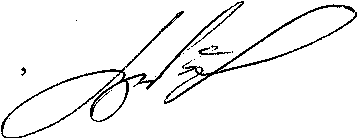 Калманского района                                                                                    В.Е. МанишинСОГЛАСОВАНО:Управляющий делами                                                                      Н.Ф. МихайловаНачальник юридического отдела                                                    В.В. ОплачкоРассылка: Дело - 1Отдел ГОЧС и МР – 1Лопухов Е.В. – 1ОП по Калманскому району - 1Бистерфельд Е.В. – 1Чугузова Т.А.. – 1Михейлис В.А. – 1Печеников К.Н. – 1Путилов Д.А. -1Меньшиков М.В. – 1Скворцов С.В. – 1Швагждович А.С. – 1Швецов М.А. – 1Приложение № 1 к постановлению администрацииКалманского районаот ____________ № ______Состав служб РСЧС ИТОГО НА ТЕРРИТОРИИ РАЙОНА В ЦЕЛЯХ ЗАЩИТЫ НАСЕЛЕНИЯ И ТЕРРИТОРИИ, ЛИКВИДАЦИИ ЧС СОЗДАЁТСЯ 12 СЛУЖБ РСЧСПриложение № 2 к постановлению администрацииКалманского районаот ____________ № ______Закрепление служб РСЧСза руководящим составом администрации№
п/п№
п/п№
п/пНаименование 
рискаНаименование 
рискаНаименование 
рискаНаименование 
рискаНаименование 
рискаНаименование 
рискаНаименование 
рискаНаименование 
рискаПривлекаемые органы управления, должностные лица 
(ФОИВ, ОИВ субъекта, организаций) Привлекаемые органы управления, должностные лица 
(ФОИВ, ОИВ субъекта, организаций) Привлекаемые органы управления, должностные лица 
(ФОИВ, ОИВ субъекта, организаций) Привлекаемые органы управления, должностные лица 
(ФОИВ, ОИВ субъекта, организаций) Привлекаемые органы управления, должностные лица 
(ФОИВ, ОИВ субъекта, организаций) Привлекаемые органы управления, должностные лица 
(ФОИВ, ОИВ субъекта, организаций) Привлекаемые органы управления, должностные лица 
(ФОИВ, ОИВ субъекта, организаций) Привлекаемые органы управления, должностные лица 
(ФОИВ, ОИВ субъекта, организаций) Привлекаемые органы управления, должностные лица 
(ФОИВ, ОИВ субъекта, организаций) Привлекаемые органы управления, должностные лица 
(ФОИВ, ОИВ субъекта, организаций) Дежурные службы, ответственные должностные лицаДежурные службы, ответственные должностные лицаДежурные службы, ответственные должностные лицаДежурные службы, ответственные должностные лицаДежурные службы, ответственные должностные лицаДежурные службы, ответственные должностные лицаСилы и средства муниципального района (городского округа) привлекаемые дляликвидации рискаСилы и средства муниципального района (городского округа) привлекаемые дляликвидации рискаСилы и средства муниципального района (городского округа) привлекаемые дляликвидации рискаСилы и средства муниципального района (городского округа) привлекаемые дляликвидации рискаСилы и средства (ФОИВ, ОИВ субъекта) привлекаемые для ликвидации рискаСилы и средства (ФОИВ, ОИВ субъекта) привлекаемые для ликвидации рискаСилы и средства (ФОИВ, ОИВ субъекта) привлекаемые для ликвидации риска1. СЛУЖБА ЗАЩИТЫ И ЛИКВИДАЦИИ ЧС НА ТРАНСПОРТЕ И ОБЪЕКТАХ ГАЗОВОГО ХОЗЯЙСТВА1. СЛУЖБА ЗАЩИТЫ И ЛИКВИДАЦИИ ЧС НА ТРАНСПОРТЕ И ОБЪЕКТАХ ГАЗОВОГО ХОЗЯЙСТВА1. СЛУЖБА ЗАЩИТЫ И ЛИКВИДАЦИИ ЧС НА ТРАНСПОРТЕ И ОБЪЕКТАХ ГАЗОВОГО ХОЗЯЙСТВА1. СЛУЖБА ЗАЩИТЫ И ЛИКВИДАЦИИ ЧС НА ТРАНСПОРТЕ И ОБЪЕКТАХ ГАЗОВОГО ХОЗЯЙСТВА1. СЛУЖБА ЗАЩИТЫ И ЛИКВИДАЦИИ ЧС НА ТРАНСПОРТЕ И ОБЪЕКТАХ ГАЗОВОГО ХОЗЯЙСТВА1. СЛУЖБА ЗАЩИТЫ И ЛИКВИДАЦИИ ЧС НА ТРАНСПОРТЕ И ОБЪЕКТАХ ГАЗОВОГО ХОЗЯЙСТВА1. СЛУЖБА ЗАЩИТЫ И ЛИКВИДАЦИИ ЧС НА ТРАНСПОРТЕ И ОБЪЕКТАХ ГАЗОВОГО ХОЗЯЙСТВА1. СЛУЖБА ЗАЩИТЫ И ЛИКВИДАЦИИ ЧС НА ТРАНСПОРТЕ И ОБЪЕКТАХ ГАЗОВОГО ХОЗЯЙСТВА1. СЛУЖБА ЗАЩИТЫ И ЛИКВИДАЦИИ ЧС НА ТРАНСПОРТЕ И ОБЪЕКТАХ ГАЗОВОГО ХОЗЯЙСТВА1. СЛУЖБА ЗАЩИТЫ И ЛИКВИДАЦИИ ЧС НА ТРАНСПОРТЕ И ОБЪЕКТАХ ГАЗОВОГО ХОЗЯЙСТВА1. СЛУЖБА ЗАЩИТЫ И ЛИКВИДАЦИИ ЧС НА ТРАНСПОРТЕ И ОБЪЕКТАХ ГАЗОВОГО ХОЗЯЙСТВА1. СЛУЖБА ЗАЩИТЫ И ЛИКВИДАЦИИ ЧС НА ТРАНСПОРТЕ И ОБЪЕКТАХ ГАЗОВОГО ХОЗЯЙСТВА1. СЛУЖБА ЗАЩИТЫ И ЛИКВИДАЦИИ ЧС НА ТРАНСПОРТЕ И ОБЪЕКТАХ ГАЗОВОГО ХОЗЯЙСТВА1. СЛУЖБА ЗАЩИТЫ И ЛИКВИДАЦИИ ЧС НА ТРАНСПОРТЕ И ОБЪЕКТАХ ГАЗОВОГО ХОЗЯЙСТВА1. СЛУЖБА ЗАЩИТЫ И ЛИКВИДАЦИИ ЧС НА ТРАНСПОРТЕ И ОБЪЕКТАХ ГАЗОВОГО ХОЗЯЙСТВА1. СЛУЖБА ЗАЩИТЫ И ЛИКВИДАЦИИ ЧС НА ТРАНСПОРТЕ И ОБЪЕКТАХ ГАЗОВОГО ХОЗЯЙСТВА1. СЛУЖБА ЗАЩИТЫ И ЛИКВИДАЦИИ ЧС НА ТРАНСПОРТЕ И ОБЪЕКТАХ ГАЗОВОГО ХОЗЯЙСТВА1. СЛУЖБА ЗАЩИТЫ И ЛИКВИДАЦИИ ЧС НА ТРАНСПОРТЕ И ОБЪЕКТАХ ГАЗОВОГО ХОЗЯЙСТВА1. СЛУЖБА ЗАЩИТЫ И ЛИКВИДАЦИИ ЧС НА ТРАНСПОРТЕ И ОБЪЕКТАХ ГАЗОВОГО ХОЗЯЙСТВА1. СЛУЖБА ЗАЩИТЫ И ЛИКВИДАЦИИ ЧС НА ТРАНСПОРТЕ И ОБЪЕКТАХ ГАЗОВОГО ХОЗЯЙСТВА1. СЛУЖБА ЗАЩИТЫ И ЛИКВИДАЦИИ ЧС НА ТРАНСПОРТЕ И ОБЪЕКТАХ ГАЗОВОГО ХОЗЯЙСТВА1. СЛУЖБА ЗАЩИТЫ И ЛИКВИДАЦИИ ЧС НА ТРАНСПОРТЕ И ОБЪЕКТАХ ГАЗОВОГО ХОЗЯЙСТВА1. СЛУЖБА ЗАЩИТЫ И ЛИКВИДАЦИИ ЧС НА ТРАНСПОРТЕ И ОБЪЕКТАХ ГАЗОВОГО ХОЗЯЙСТВА1. СЛУЖБА ЗАЩИТЫ И ЛИКВИДАЦИИ ЧС НА ТРАНСПОРТЕ И ОБЪЕКТАХ ГАЗОВОГО ХОЗЯЙСТВА1. СЛУЖБА ЗАЩИТЫ И ЛИКВИДАЦИИ ЧС НА ТРАНСПОРТЕ И ОБЪЕКТАХ ГАЗОВОГО ХОЗЯЙСТВА1. СЛУЖБА ЗАЩИТЫ И ЛИКВИДАЦИИ ЧС НА ТРАНСПОРТЕ И ОБЪЕКТАХ ГАЗОВОГО ХОЗЯЙСТВА1. СЛУЖБА ЗАЩИТЫ И ЛИКВИДАЦИИ ЧС НА ТРАНСПОРТЕ И ОБЪЕКТАХ ГАЗОВОГО ХОЗЯЙСТВА1. СЛУЖБА ЗАЩИТЫ И ЛИКВИДАЦИИ ЧС НА ТРАНСПОРТЕ И ОБЪЕКТАХ ГАЗОВОГО ХОЗЯЙСТВА1. СЛУЖБА ЗАЩИТЫ И ЛИКВИДАЦИИ ЧС НА ТРАНСПОРТЕ И ОБЪЕКТАХ ГАЗОВОГО ХОЗЯЙСТВА1. СЛУЖБА ЗАЩИТЫ И ЛИКВИДАЦИИ ЧС НА ТРАНСПОРТЕ И ОБЪЕКТАХ ГАЗОВОГО ХОЗЯЙСТВА1. СЛУЖБА ЗАЩИТЫ И ЛИКВИДАЦИИ ЧС НА ТРАНСПОРТЕ И ОБЪЕКТАХ ГАЗОВОГО ХОЗЯЙСТВА1. СЛУЖБА ЗАЩИТЫ И ЛИКВИДАЦИИ ЧС НА ТРАНСПОРТЕ И ОБЪЕКТАХ ГАЗОВОГО ХОЗЯЙСТВА1. СЛУЖБА ЗАЩИТЫ И ЛИКВИДАЦИИ ЧС НА ТРАНСПОРТЕ И ОБЪЕКТАХ ГАЗОВОГО ХОЗЯЙСТВА1. СЛУЖБА ЗАЩИТЫ И ЛИКВИДАЦИИ ЧС НА ТРАНСПОРТЕ И ОБЪЕКТАХ ГАЗОВОГО ХОЗЯЙСТВАОтветственный за формирование службы: Манишин В.Е.Ответственный за формирование службы: Манишин В.Е.Ответственный за формирование службы: Манишин В.Е.Ответственный за формирование службы: Манишин В.Е.Ответственный за формирование службы: Манишин В.Е.Ответственный за формирование службы: Манишин В.Е.Ответственный за формирование службы: Манишин В.Е.Ответственный за формирование службы: Манишин В.Е.Ответственный за формирование службы: Манишин В.Е.Ответственный за формирование службы: Манишин В.Е.Ответственный за формирование службы: Манишин В.Е.Ответственный за формирование службы: Манишин В.Е.Ответственный за формирование службы: Манишин В.Е.Ответственный за формирование службы: Манишин В.Е.Ответственный за формирование службы: Манишин В.Е.Ответственный за формирование службы: Манишин В.Е.Ответственный за формирование службы: Манишин В.Е.Ответственный за формирование службы: Манишин В.Е.Ответственный за формирование службы: Манишин В.Е.Ответственный за формирование службы: Манишин В.Е.Ответственный за формирование службы: Манишин В.Е.Ответственный за формирование службы: Манишин В.Е.Ответственный за формирование службы: Манишин В.Е.Ответственный за формирование службы: Манишин В.Е.Ответственный за формирование службы: Манишин В.Е.Ответственный за формирование службы: Манишин В.Е.Ответственный за формирование службы: Манишин В.Е.Ответственный за формирование службы: Манишин В.Е.Ответственный за формирование службы: Манишин В.Е.Ответственный за формирование службы: Манишин В.Е.Ответственный за формирование службы: Манишин В.Е.Ответственный за формирование службы: Манишин В.Е.Ответственный за формирование службы: Манишин В.Е.Ответственный за формирование службы: Манишин В.Е.ЗАМЕСТИТЕЛЬ ГЛАВЫ РАЙОНА ПРЕДСЕДАТЕЛЬ КОМИТЕТА ЖКХ, СТРОИТЕЛЬСТВА И ГАЗИФИКАЦИИЗАМЕСТИТЕЛЬ ГЛАВЫ РАЙОНА ПРЕДСЕДАТЕЛЬ КОМИТЕТА ЖКХ, СТРОИТЕЛЬСТВА И ГАЗИФИКАЦИИЗАМЕСТИТЕЛЬ ГЛАВЫ РАЙОНА ПРЕДСЕДАТЕЛЬ КОМИТЕТА ЖКХ, СТРОИТЕЛЬСТВА И ГАЗИФИКАЦИИЗАМЕСТИТЕЛЬ ГЛАВЫ РАЙОНА ПРЕДСЕДАТЕЛЬ КОМИТЕТА ЖКХ, СТРОИТЕЛЬСТВА И ГАЗИФИКАЦИИЗАМЕСТИТЕЛЬ ГЛАВЫ РАЙОНА ПРЕДСЕДАТЕЛЬ КОМИТЕТА ЖКХ, СТРОИТЕЛЬСТВА И ГАЗИФИКАЦИИЗАМЕСТИТЕЛЬ ГЛАВЫ РАЙОНА ПРЕДСЕДАТЕЛЬ КОМИТЕТА ЖКХ, СТРОИТЕЛЬСТВА И ГАЗИФИКАЦИИЗАМЕСТИТЕЛЬ ГЛАВЫ РАЙОНА ПРЕДСЕДАТЕЛЬ КОМИТЕТА ЖКХ, СТРОИТЕЛЬСТВА И ГАЗИФИКАЦИИЗАМЕСТИТЕЛЬ ГЛАВЫ РАЙОНА ПРЕДСЕДАТЕЛЬ КОМИТЕТА ЖКХ, СТРОИТЕЛЬСТВА И ГАЗИФИКАЦИИЗАМЕСТИТЕЛЬ ГЛАВЫ РАЙОНА ПРЕДСЕДАТЕЛЬ КОМИТЕТА ЖКХ, СТРОИТЕЛЬСТВА И ГАЗИФИКАЦИИЗАМЕСТИТЕЛЬ ГЛАВЫ РАЙОНА ПРЕДСЕДАТЕЛЬ КОМИТЕТА ЖКХ, СТРОИТЕЛЬСТВА И ГАЗИФИКАЦИИЗАМЕСТИТЕЛЬ ГЛАВЫ РАЙОНА ПРЕДСЕДАТЕЛЬ КОМИТЕТА ЖКХ, СТРОИТЕЛЬСТВА И ГАЗИФИКАЦИИЗАМЕСТИТЕЛЬ ГЛАВЫ РАЙОНА ПРЕДСЕДАТЕЛЬ КОМИТЕТА ЖКХ, СТРОИТЕЛЬСТВА И ГАЗИФИКАЦИИЗАМЕСТИТЕЛЬ ГЛАВЫ РАЙОНА ПРЕДСЕДАТЕЛЬ КОМИТЕТА ЖКХ, СТРОИТЕЛЬСТВА И ГАЗИФИКАЦИИЗАМЕСТИТЕЛЬ ГЛАВЫ РАЙОНА ПРЕДСЕДАТЕЛЬ КОМИТЕТА ЖКХ, СТРОИТЕЛЬСТВА И ГАЗИФИКАЦИИЗАМЕСТИТЕЛЬ ГЛАВЫ РАЙОНА ПРЕДСЕДАТЕЛЬ КОМИТЕТА ЖКХ, СТРОИТЕЛЬСТВА И ГАЗИФИКАЦИИЗАМЕСТИТЕЛЬ ГЛАВЫ РАЙОНА ПРЕДСЕДАТЕЛЬ КОМИТЕТА ЖКХ, СТРОИТЕЛЬСТВА И ГАЗИФИКАЦИИЗАМЕСТИТЕЛЬ ГЛАВЫ РАЙОНА ПРЕДСЕДАТЕЛЬ КОМИТЕТА ЖКХ, СТРОИТЕЛЬСТВА И ГАЗИФИКАЦИИЗАМЕСТИТЕЛЬ ГЛАВЫ РАЙОНА ПРЕДСЕДАТЕЛЬ КОМИТЕТА ЖКХ, СТРОИТЕЛЬСТВА И ГАЗИФИКАЦИИЗАМЕСТИТЕЛЬ ГЛАВЫ РАЙОНА ПРЕДСЕДАТЕЛЬ КОМИТЕТА ЖКХ, СТРОИТЕЛЬСТВА И ГАЗИФИКАЦИИЗАМЕСТИТЕЛЬ ГЛАВЫ РАЙОНА ПРЕДСЕДАТЕЛЬ КОМИТЕТА ЖКХ, СТРОИТЕЛЬСТВА И ГАЗИФИКАЦИИЗАМЕСТИТЕЛЬ ГЛАВЫ РАЙОНА ПРЕДСЕДАТЕЛЬ КОМИТЕТА ЖКХ, СТРОИТЕЛЬСТВА И ГАЗИФИКАЦИИЗАМЕСТИТЕЛЬ ГЛАВЫ РАЙОНА ПРЕДСЕДАТЕЛЬ КОМИТЕТА ЖКХ, СТРОИТЕЛЬСТВА И ГАЗИФИКАЦИИЗАМЕСТИТЕЛЬ ГЛАВЫ РАЙОНА ПРЕДСЕДАТЕЛЬ КОМИТЕТА ЖКХ, СТРОИТЕЛЬСТВА И ГАЗИФИКАЦИИЗАМЕСТИТЕЛЬ ГЛАВЫ РАЙОНА ПРЕДСЕДАТЕЛЬ КОМИТЕТА ЖКХ, СТРОИТЕЛЬСТВА И ГАЗИФИКАЦИИЗАМЕСТИТЕЛЬ ГЛАВЫ РАЙОНА ПРЕДСЕДАТЕЛЬ КОМИТЕТА ЖКХ, СТРОИТЕЛЬСТВА И ГАЗИФИКАЦИИЗАМЕСТИТЕЛЬ ГЛАВЫ РАЙОНА ПРЕДСЕДАТЕЛЬ КОМИТЕТА ЖКХ, СТРОИТЕЛЬСТВА И ГАЗИФИКАЦИИЗАМЕСТИТЕЛЬ ГЛАВЫ РАЙОНА ПРЕДСЕДАТЕЛЬ КОМИТЕТА ЖКХ, СТРОИТЕЛЬСТВА И ГАЗИФИКАЦИИЗАМЕСТИТЕЛЬ ГЛАВЫ РАЙОНА ПРЕДСЕДАТЕЛЬ КОМИТЕТА ЖКХ, СТРОИТЕЛЬСТВА И ГАЗИФИКАЦИИЗАМЕСТИТЕЛЬ ГЛАВЫ РАЙОНА ПРЕДСЕДАТЕЛЬ КОМИТЕТА ЖКХ, СТРОИТЕЛЬСТВА И ГАЗИФИКАЦИИЗАМЕСТИТЕЛЬ ГЛАВЫ РАЙОНА ПРЕДСЕДАТЕЛЬ КОМИТЕТА ЖКХ, СТРОИТЕЛЬСТВА И ГАЗИФИКАЦИИЗАМЕСТИТЕЛЬ ГЛАВЫ РАЙОНА ПРЕДСЕДАТЕЛЬ КОМИТЕТА ЖКХ, СТРОИТЕЛЬСТВА И ГАЗИФИКАЦИИЗАМЕСТИТЕЛЬ ГЛАВЫ РАЙОНА ПРЕДСЕДАТЕЛЬ КОМИТЕТА ЖКХ, СТРОИТЕЛЬСТВА И ГАЗИФИКАЦИИЗАМЕСТИТЕЛЬ ГЛАВЫ РАЙОНА ПРЕДСЕДАТЕЛЬ КОМИТЕТА ЖКХ, СТРОИТЕЛЬСТВА И ГАЗИФИКАЦИИЗАМЕСТИТЕЛЬ ГЛАВЫ РАЙОНА ПРЕДСЕДАТЕЛЬ КОМИТЕТА ЖКХ, СТРОИТЕЛЬСТВА И ГАЗИФИКАЦИИМанишин В.Е. тлф. (38551) 22-4-42Манишин В.Е. тлф. (38551) 22-4-42Манишин В.Е. тлф. (38551) 22-4-42Манишин В.Е. тлф. (38551) 22-4-42Манишин В.Е. тлф. (38551) 22-4-42Манишин В.Е. тлф. (38551) 22-4-42Манишин В.Е. тлф. (38551) 22-4-42Манишин В.Е. тлф. (38551) 22-4-42Манишин В.Е. тлф. (38551) 22-4-42Манишин В.Е. тлф. (38551) 22-4-42Манишин В.Е. тлф. (38551) 22-4-42Манишин В.Е. тлф. (38551) 22-4-42Манишин В.Е. тлф. (38551) 22-4-42Манишин В.Е. тлф. (38551) 22-4-42Манишин В.Е. тлф. (38551) 22-4-42Манишин В.Е. тлф. (38551) 22-4-42Манишин В.Е. тлф. (38551) 22-4-42Манишин В.Е. тлф. (38551) 22-4-42Манишин В.Е. тлф. (38551) 22-4-42Манишин В.Е. тлф. (38551) 22-4-42Манишин В.Е. тлф. (38551) 22-4-42Манишин В.Е. тлф. (38551) 22-4-42Манишин В.Е. тлф. (38551) 22-4-42Манишин В.Е. тлф. (38551) 22-4-42Манишин В.Е. тлф. (38551) 22-4-42Манишин В.Е. тлф. (38551) 22-4-42Манишин В.Е. тлф. (38551) 22-4-42Манишин В.Е. тлф. (38551) 22-4-42Манишин В.Е. тлф. (38551) 22-4-42Манишин В.Е. тлф. (38551) 22-4-42Манишин В.Е. тлф. (38551) 22-4-42Манишин В.Е. тлф. (38551) 22-4-42Манишин В.Е. тлф. (38551) 22-4-42Манишин В.Е. тлф. (38551) 22-4-42111Риск возникновения ЧС на объектах железнодорожного транспорта связанные с крушением пассажирского составовРиск возникновения ЧС на объектах железнодорожного транспорта связанные с крушением пассажирского составовРиск возникновения ЧС на объектах железнодорожного транспорта связанные с крушением пассажирского составовРиск возникновения ЧС на объектах железнодорожного транспорта связанные с крушением пассажирского составовРиск возникновения ЧС на объектах железнодорожного транспорта связанные с крушением пассажирского составовРиск возникновения ЧС на объектах железнодорожного транспорта связанные с крушением пассажирского составовРиск возникновения ЧС на объектах железнодорожного транспорта связанные с крушением пассажирского составовРиск возникновения ЧС на объектах железнодорожного транспорта связанные с крушением пассажирского составовНачальник ж/д станции (участка, дистанции пути)Начальник ж/д станции (участка, дистанции пути)Начальник ж/д станции (участка, дистанции пути)Начальник ж/д станции (участка, дистанции пути)Начальник ж/д станции (участка, дистанции пути)Начальник ж/д станции (участка, дистанции пути)Начальник ж/д станции (участка, дистанции пути)Начальник ж/д станции (участка, дистанции пути)Начальник ж/д станции (участка, дистанции пути)Начальник ж/д станции (участка, дистанции пути)Руководитель ж\д станции
(дистанции пути, участка), дежурный по станции Руководитель ж\д станции
(дистанции пути, участка), дежурный по станции Руководитель ж\д станции
(дистанции пути, участка), дежурный по станции Руководитель ж\д станции
(дистанции пути, участка), дежурный по станции Руководитель ж\д станции
(дистанции пути, участка), дежурный по станции Руководитель ж\д станции
(дистанции пути, участка), дежурный по станции - пожарно-спасательного гарнизона (ПСЧ ФПС, ПЧ ГПС №23, ДПО);
- отдела полиции;
- бригады СМП- пожарно-спасательного гарнизона (ПСЧ ФПС, ПЧ ГПС №23, ДПО);
- отдела полиции;
- бригады СМП- пожарно-спасательного гарнизона (ПСЧ ФПС, ПЧ ГПС №23, ДПО);
- отдела полиции;
- бригады СМП- пожарно-спасательного гарнизона (ПСЧ ФПС, ПЧ ГПС №23, ДПО);
- отдела полиции;
- бригады СМП- ККУ «УГОЧС и ПБ в Алтайском крае»;
- Восстановительный поезд;АСФ ОАО РЖД;- Пожарный поезд;
- АМГ Главного управления МЧС России- ККУ «УГОЧС и ПБ в Алтайском крае»;
- Восстановительный поезд;АСФ ОАО РЖД;- Пожарный поезд;
- АМГ Главного управления МЧС России- ККУ «УГОЧС и ПБ в Алтайском крае»;
- Восстановительный поезд;АСФ ОАО РЖД;- Пожарный поезд;
- АМГ Главного управления МЧС России222Риск возникновения ЧС на объектах железнодорожного транспорта связанные с крушением грузового составовРиск возникновения ЧС на объектах железнодорожного транспорта связанные с крушением грузового составовРиск возникновения ЧС на объектах железнодорожного транспорта связанные с крушением грузового составовРиск возникновения ЧС на объектах железнодорожного транспорта связанные с крушением грузового составовРиск возникновения ЧС на объектах железнодорожного транспорта связанные с крушением грузового составовРиск возникновения ЧС на объектах железнодорожного транспорта связанные с крушением грузового составовРиск возникновения ЧС на объектах железнодорожного транспорта связанные с крушением грузового составовРиск возникновения ЧС на объектах железнодорожного транспорта связанные с крушением грузового составовНачальник ж/д станции (участка, дистанции пути)Начальник ж/д станции (участка, дистанции пути)Начальник ж/д станции (участка, дистанции пути)Начальник ж/д станции (участка, дистанции пути)Начальник ж/д станции (участка, дистанции пути)Начальник ж/д станции (участка, дистанции пути)Начальник ж/д станции (участка, дистанции пути)Начальник ж/д станции (участка, дистанции пути)Начальник ж/д станции (участка, дистанции пути)Начальник ж/д станции (участка, дистанции пути)Руководитель ж\д станции
(дистанции пути, участка), дежурный по станции Руководитель ж\д станции
(дистанции пути, участка), дежурный по станции Руководитель ж\д станции
(дистанции пути, участка), дежурный по станции Руководитель ж\д станции
(дистанции пути, участка), дежурный по станции Руководитель ж\д станции
(дистанции пути, участка), дежурный по станции Руководитель ж\д станции
(дистанции пути, участка), дежурный по станции - пожарно-спасательного гарнизона (ПСЧ ФПС, ПЧ ГПС №23);
- отдела полиции;
- бригады СМП- пожарно-спасательного гарнизона (ПСЧ ФПС, ПЧ ГПС №23);
- отдела полиции;
- бригады СМП- пожарно-спасательного гарнизона (ПСЧ ФПС, ПЧ ГПС №23);
- отдела полиции;
- бригады СМП- пожарно-спасательного гарнизона (ПСЧ ФПС, ПЧ ГПС №23);
- отдела полиции;
- бригады СМП-  ККУ «УГОЧС и ПБ в Алтайском крае»;АСФ ОАО РЖД;- Восстановительный поезд;
 - Пожарный поезд;
- АМГ Главного управления МЧС России-  ККУ «УГОЧС и ПБ в Алтайском крае»;АСФ ОАО РЖД;- Восстановительный поезд;
 - Пожарный поезд;
- АМГ Главного управления МЧС России-  ККУ «УГОЧС и ПБ в Алтайском крае»;АСФ ОАО РЖД;- Восстановительный поезд;
 - Пожарный поезд;
- АМГ Главного управления МЧС России333Риск возникновения ЧС на объектах железнодорожного транспорта связанные с крушением состава с опасным грузомРиск возникновения ЧС на объектах железнодорожного транспорта связанные с крушением состава с опасным грузомРиск возникновения ЧС на объектах железнодорожного транспорта связанные с крушением состава с опасным грузомРиск возникновения ЧС на объектах железнодорожного транспорта связанные с крушением состава с опасным грузомРиск возникновения ЧС на объектах железнодорожного транспорта связанные с крушением состава с опасным грузомРиск возникновения ЧС на объектах железнодорожного транспорта связанные с крушением состава с опасным грузомРиск возникновения ЧС на объектах железнодорожного транспорта связанные с крушением состава с опасным грузомРиск возникновения ЧС на объектах железнодорожного транспорта связанные с крушением состава с опасным грузомНачальник ж/д станции (участка, дистанции пути)Начальник ж/д станции (участка, дистанции пути)Начальник ж/д станции (участка, дистанции пути)Начальник ж/д станции (участка, дистанции пути)Начальник ж/д станции (участка, дистанции пути)Начальник ж/д станции (участка, дистанции пути)Начальник ж/д станции (участка, дистанции пути)Начальник ж/д станции (участка, дистанции пути)Начальник ж/д станции (участка, дистанции пути)Начальник ж/д станции (участка, дистанции пути)Руководитель ж\д станции
(дистанции пути, участка), дежурный по станции Руководитель ж\д станции
(дистанции пути, участка), дежурный по станции Руководитель ж\д станции
(дистанции пути, участка), дежурный по станции Руководитель ж\д станции
(дистанции пути, участка), дежурный по станции Руководитель ж\д станции
(дистанции пути, участка), дежурный по станции Руководитель ж\д станции
(дистанции пути, участка), дежурный по станции - пожарно-спасательного гарнизона (ПСЧ ФПС, ПЧ ГПС№23, ДПО);
- отдела полиции;
- бригады СМП- пожарно-спасательного гарнизона (ПСЧ ФПС, ПЧ ГПС№23, ДПО);
- отдела полиции;
- бригады СМП- пожарно-спасательного гарнизона (ПСЧ ФПС, ПЧ ГПС№23, ДПО);
- отдела полиции;
- бригады СМП- пожарно-спасательного гарнизона (ПСЧ ФПС, ПЧ ГПС№23, ДПО);
- отдела полиции;
- бригады СМП - ККУ «УГОЧС и ПБ в Алтайском крае»;
- Восстановительный поезд;
Пожарный поезд;
- АМГ Главного управления  МЧС России - ККУ «УГОЧС и ПБ в Алтайском крае»;
- Восстановительный поезд;
Пожарный поезд;
- АМГ Главного управления  МЧС России - ККУ «УГОЧС и ПБ в Алтайском крае»;
- Восстановительный поезд;
Пожарный поезд;
- АМГ Главного управления  МЧС России444Риск возникновения ЧС на объектах железнодорожного транспорта связанные с аварией на ЖД станции или ЖД переездеРиск возникновения ЧС на объектах железнодорожного транспорта связанные с аварией на ЖД станции или ЖД переездеРиск возникновения ЧС на объектах железнодорожного транспорта связанные с аварией на ЖД станции или ЖД переездеРиск возникновения ЧС на объектах железнодорожного транспорта связанные с аварией на ЖД станции или ЖД переездеРиск возникновения ЧС на объектах железнодорожного транспорта связанные с аварией на ЖД станции или ЖД переездеРиск возникновения ЧС на объектах железнодорожного транспорта связанные с аварией на ЖД станции или ЖД переездеРиск возникновения ЧС на объектах железнодорожного транспорта связанные с аварией на ЖД станции или ЖД переездеРиск возникновения ЧС на объектах железнодорожного транспорта связанные с аварией на ЖД станции или ЖД переездеНачальник ж/д станции (участка, дистанции пути)Начальник ж/д станции (участка, дистанции пути)Начальник ж/д станции (участка, дистанции пути)Начальник ж/д станции (участка, дистанции пути)Начальник ж/д станции (участка, дистанции пути)Начальник ж/д станции (участка, дистанции пути)Начальник ж/д станции (участка, дистанции пути)Начальник ж/д станции (участка, дистанции пути)Начальник ж/д станции (участка, дистанции пути)Начальник ж/д станции (участка, дистанции пути)Руководитель ж\д станции
(дистанции пути, участка), дежурный по станции Руководитель ж\д станции
(дистанции пути, участка), дежурный по станции Руководитель ж\д станции
(дистанции пути, участка), дежурный по станции Руководитель ж\д станции
(дистанции пути, участка), дежурный по станции Руководитель ж\д станции
(дистанции пути, участка), дежурный по станции Руководитель ж\д станции
(дистанции пути, участка), дежурный по станции - пожарно-спасательного гарнизона (ПСЧ ФПС, ПЧ ГПС№23, ДПО);
- отдела полиции;
- бригады СМП- пожарно-спасательного гарнизона (ПСЧ ФПС, ПЧ ГПС№23, ДПО);
- отдела полиции;
- бригады СМП- пожарно-спасательного гарнизона (ПСЧ ФПС, ПЧ ГПС№23, ДПО);
- отдела полиции;
- бригады СМП- пожарно-спасательного гарнизона (ПСЧ ФПС, ПЧ ГПС№23, ДПО);
- отдела полиции;
- бригады СМП- ККУ «УГОЧС и ПБ в Алтайском крае»;
- Восстановительный поезд;
- Пожарный поезд;
- АМГ Главного управления МЧС России- ККУ «УГОЧС и ПБ в Алтайском крае»;
- Восстановительный поезд;
- Пожарный поезд;
- АМГ Главного управления МЧС России- ККУ «УГОЧС и ПБ в Алтайском крае»;
- Восстановительный поезд;
- Пожарный поезд;
- АМГ Главного управления МЧС России555Риск возникновения ЧС на объектах речного транспорта связанный с крушением:  грузового судна;пассажирского суднаРиск возникновения ЧС на объектах речного транспорта связанный с крушением:  грузового судна;пассажирского суднаРиск возникновения ЧС на объектах речного транспорта связанный с крушением:  грузового судна;пассажирского суднаРиск возникновения ЧС на объектах речного транспорта связанный с крушением:  грузового судна;пассажирского суднаРиск возникновения ЧС на объектах речного транспорта связанный с крушением:  грузового судна;пассажирского суднаРиск возникновения ЧС на объектах речного транспорта связанный с крушением:  грузового судна;пассажирского суднаРиск возникновения ЧС на объектах речного транспорта связанный с крушением:  грузового судна;пассажирского суднаРиск возникновения ЧС на объектах речного транспорта связанный с крушением:  грузового судна;пассажирского суднаФБУ «Администрация Обского бассейна внутренних водных путей»ФКУ «Центр ГИМС по субъекту» ФБУ «Администрация Обского бассейна внутренних водных путей»ФКУ «Центр ГИМС по субъекту» ФБУ «Администрация Обского бассейна внутренних водных путей»ФКУ «Центр ГИМС по субъекту» ФБУ «Администрация Обского бассейна внутренних водных путей»ФКУ «Центр ГИМС по субъекту» ФБУ «Администрация Обского бассейна внутренних водных путей»ФКУ «Центр ГИМС по субъекту» ФБУ «Администрация Обского бассейна внутренних водных путей»ФКУ «Центр ГИМС по субъекту» ФБУ «Администрация Обского бассейна внутренних водных путей»ФКУ «Центр ГИМС по субъекту» ФБУ «Администрация Обского бассейна внутренних водных путей»ФКУ «Центр ГИМС по субъекту» ФБУ «Администрация Обского бассейна внутренних водных путей»ФКУ «Центр ГИМС по субъекту» ФБУ «Администрация Обского бассейна внутренних водных путей»ФКУ «Центр ГИМС по субъекту» дежурный по ФБУ «Администрация Обского бассейна внутренних водных путей», дежурный по инспекторскому участку (отделению) ГИМС(в рабочее время)дежурный по ФБУ «Администрация Обского бассейна внутренних водных путей», дежурный по инспекторскому участку (отделению) ГИМС(в рабочее время)дежурный по ФБУ «Администрация Обского бассейна внутренних водных путей», дежурный по инспекторскому участку (отделению) ГИМС(в рабочее время)дежурный по ФБУ «Администрация Обского бассейна внутренних водных путей», дежурный по инспекторскому участку (отделению) ГИМС(в рабочее время)дежурный по ФБУ «Администрация Обского бассейна внутренних водных путей», дежурный по инспекторскому участку (отделению) ГИМС(в рабочее время)дежурный по ФБУ «Администрация Обского бассейна внутренних водных путей», дежурный по инспекторскому участку (отделению) ГИМС(в рабочее время)- пожарно-спасательного гарнизона (ПСЧ ФПС, ПЧ ГПС №23, ДПО);
- отдела полиции;
- бригады СМП- пожарно-спасательного гарнизона (ПСЧ ФПС, ПЧ ГПС №23, ДПО);
- отдела полиции;
- бригады СМП- пожарно-спасательного гарнизона (ПСЧ ФПС, ПЧ ГПС №23, ДПО);
- отдела полиции;
- бригады СМП- пожарно-спасательного гарнизона (ПСЧ ФПС, ПЧ ГПС №23, ДПО);
- отдела полиции;
- бригады СМП- ККУ «УГОЧС и ПБ в Алтайском крае»;- АМГ Главного управления МЧС России;- ФБУ «Администрация - Обского бассейна внутренних водных путей» ;АСФ (по договору)- ККУ «УГОЧС и ПБ в Алтайском крае»;- АМГ Главного управления МЧС России;- ФБУ «Администрация - Обского бассейна внутренних водных путей» ;АСФ (по договору)- ККУ «УГОЧС и ПБ в Алтайском крае»;- АМГ Главного управления МЧС России;- ФБУ «Администрация - Обского бассейна внутренних водных путей» ;АСФ (по договору)666Риск возникновения ЧС на объектах речного транспорта связанный с посадкой судна на мельРиск возникновения ЧС на объектах речного транспорта связанный с посадкой судна на мельРиск возникновения ЧС на объектах речного транспорта связанный с посадкой судна на мельРиск возникновения ЧС на объектах речного транспорта связанный с посадкой судна на мельРиск возникновения ЧС на объектах речного транспорта связанный с посадкой судна на мельРиск возникновения ЧС на объектах речного транспорта связанный с посадкой судна на мельРиск возникновения ЧС на объектах речного транспорта связанный с посадкой судна на мельРиск возникновения ЧС на объектах речного транспорта связанный с посадкой судна на мельФБУ «Администрация Обского бассейна внутренних водных путей»
ФКУ «Центр ГИМС по субъекту»ФБУ «Администрация Обского бассейна внутренних водных путей»
ФКУ «Центр ГИМС по субъекту»ФБУ «Администрация Обского бассейна внутренних водных путей»
ФКУ «Центр ГИМС по субъекту»ФБУ «Администрация Обского бассейна внутренних водных путей»
ФКУ «Центр ГИМС по субъекту»ФБУ «Администрация Обского бассейна внутренних водных путей»
ФКУ «Центр ГИМС по субъекту»ФБУ «Администрация Обского бассейна внутренних водных путей»
ФКУ «Центр ГИМС по субъекту»ФБУ «Администрация Обского бассейна внутренних водных путей»
ФКУ «Центр ГИМС по субъекту»ФБУ «Администрация Обского бассейна внутренних водных путей»
ФКУ «Центр ГИМС по субъекту»ФБУ «Администрация Обского бассейна внутренних водных путей»
ФКУ «Центр ГИМС по субъекту»ФБУ «Администрация Обского бассейна внутренних водных путей»
ФКУ «Центр ГИМС по субъекту»Дежурный по ФБУ «Администрация Обского бассейна внутренних водных путей», Дежурный по инспекторскому участку (отделению) ГИМСДежурный по ФБУ «Администрация Обского бассейна внутренних водных путей», Дежурный по инспекторскому участку (отделению) ГИМСДежурный по ФБУ «Администрация Обского бассейна внутренних водных путей», Дежурный по инспекторскому участку (отделению) ГИМСДежурный по ФБУ «Администрация Обского бассейна внутренних водных путей», Дежурный по инспекторскому участку (отделению) ГИМСДежурный по ФБУ «Администрация Обского бассейна внутренних водных путей», Дежурный по инспекторскому участку (отделению) ГИМСДежурный по ФБУ «Администрация Обского бассейна внутренних водных путей», Дежурный по инспекторскому участку (отделению) ГИМС- пожарно-спасательного гарнизона (ПСЧ ФПС, ПЧ ГПС №23, ДПО);
- инспекторского участка (отделения) ГИМС;
- отдела полиции;
бригады СМП- пожарно-спасательного гарнизона (ПСЧ ФПС, ПЧ ГПС №23, ДПО);
- инспекторского участка (отделения) ГИМС;
- отдела полиции;
бригады СМП- пожарно-спасательного гарнизона (ПСЧ ФПС, ПЧ ГПС №23, ДПО);
- инспекторского участка (отделения) ГИМС;
- отдела полиции;
бригады СМП- пожарно-спасательного гарнизона (ПСЧ ФПС, ПЧ ГПС №23, ДПО);
- инспекторского участка (отделения) ГИМС;
- отдела полиции;
бригады СМП- ККУ «УГОЧС и ПБ в Алтайском крае»;
 - ФБУ «Администрация Обского бассейна внутренних водных путей» - ККУ «УГОЧС и ПБ в Алтайском крае»;
 - ФБУ «Администрация Обского бассейна внутренних водных путей» - ККУ «УГОЧС и ПБ в Алтайском крае»;
 - ФБУ «Администрация Обского бассейна внутренних водных путей» 777Риск возникновения кораблекрушения маломерного судна Риск возникновения кораблекрушения маломерного судна Риск возникновения кораблекрушения маломерного судна Риск возникновения кораблекрушения маломерного судна Риск возникновения кораблекрушения маломерного судна Риск возникновения кораблекрушения маломерного судна Риск возникновения кораблекрушения маломерного судна Риск возникновения кораблекрушения маломерного судна ФБУ «Администрация Обского бассейна внутренних водных путей»
ФКУ «Центр ГИМС по субъекту»ФБУ «Администрация Обского бассейна внутренних водных путей»
ФКУ «Центр ГИМС по субъекту»ФБУ «Администрация Обского бассейна внутренних водных путей»
ФКУ «Центр ГИМС по субъекту»ФБУ «Администрация Обского бассейна внутренних водных путей»
ФКУ «Центр ГИМС по субъекту»ФБУ «Администрация Обского бассейна внутренних водных путей»
ФКУ «Центр ГИМС по субъекту»ФБУ «Администрация Обского бассейна внутренних водных путей»
ФКУ «Центр ГИМС по субъекту»ФБУ «Администрация Обского бассейна внутренних водных путей»
ФКУ «Центр ГИМС по субъекту»ФБУ «Администрация Обского бассейна внутренних водных путей»
ФКУ «Центр ГИМС по субъекту»ФБУ «Администрация Обского бассейна внутренних водных путей»
ФКУ «Центр ГИМС по субъекту»ФБУ «Администрация Обского бассейна внутренних водных путей»
ФКУ «Центр ГИМС по субъекту»Дежурный по инспекторскому участку (отделению) ГИМСДежурный по инспекторскому участку (отделению) ГИМСДежурный по инспекторскому участку (отделению) ГИМСДежурный по инспекторскому участку (отделению) ГИМСДежурный по инспекторскому участку (отделению) ГИМСДежурный по инспекторскому участку (отделению) ГИМС- пожарно-спасательного гарнизона (ПСЧ ФПС, ПЧ ГПС №23, ДПО);
- инспекторского участка (отделения) ГИМС;
-  отдела полиции;
бригады СМП- пожарно-спасательного гарнизона (ПСЧ ФПС, ПЧ ГПС №23, ДПО);
- инспекторского участка (отделения) ГИМС;
-  отдела полиции;
бригады СМП- пожарно-спасательного гарнизона (ПСЧ ФПС, ПЧ ГПС №23, ДПО);
- инспекторского участка (отделения) ГИМС;
-  отдела полиции;
бригады СМП- пожарно-спасательного гарнизона (ПСЧ ФПС, ПЧ ГПС №23, ДПО);
- инспекторского участка (отделения) ГИМС;
-  отдела полиции;
бригады СМП- ККУ «УГОЧС и ПБ в Алтайском крае»;
- инспекторского участка (отделения) ГИМС- ККУ «УГОЧС и ПБ в Алтайском крае»;
- инспекторского участка (отделения) ГИМС- ККУ «УГОЧС и ПБ в Алтайском крае»;
- инспекторского участка (отделения) ГИМС888Риск возникновения ЧС на объектах воздушного транспорта:
вне территории населенных пунктов; 
на территории населенных пунктов;
на территории аэропортаРиск возникновения ЧС на объектах воздушного транспорта:
вне территории населенных пунктов; 
на территории населенных пунктов;
на территории аэропортаРиск возникновения ЧС на объектах воздушного транспорта:
вне территории населенных пунктов; 
на территории населенных пунктов;
на территории аэропортаРиск возникновения ЧС на объектах воздушного транспорта:
вне территории населенных пунктов; 
на территории населенных пунктов;
на территории аэропортаРиск возникновения ЧС на объектах воздушного транспорта:
вне территории населенных пунктов; 
на территории населенных пунктов;
на территории аэропортаРиск возникновения ЧС на объектах воздушного транспорта:
вне территории населенных пунктов; 
на территории населенных пунктов;
на территории аэропортаРиск возникновения ЧС на объектах воздушного транспорта:
вне территории населенных пунктов; 
на территории населенных пунктов;
на территории аэропортаРиск возникновения ЧС на объектах воздушного транспорта:
вне территории населенных пунктов; 
на территории населенных пунктов;
на территории аэропортаФКУ «Сибирский авиационный поисково-спасательный центр»ФКУ «Сибирский авиационный поисково-спасательный центр»ФКУ «Сибирский авиационный поисково-спасательный центр»ФКУ «Сибирский авиационный поисково-спасательный центр»ФКУ «Сибирский авиационный поисково-спасательный центр»ФКУ «Сибирский авиационный поисково-спасательный центр»ФКУ «Сибирский авиационный поисково-спасательный центр»ФКУ «Сибирский авиационный поисково-спасательный центр»ФКУ «Сибирский авиационный поисково-спасательный центр»ФКУ «Сибирский авиационный поисково-спасательный центр»Координационный 
диспетчерский центрКоординационный 
диспетчерский центрКоординационный 
диспетчерский центрКоординационный 
диспетчерский центрКоординационный 
диспетчерский центрКоординационный 
диспетчерский центр- пожарно-спасательного гарнизона (ПСЧ ФПС, ПЧ ГПС №23);- отдела полиции;
- бригады СМП- пожарно-спасательного гарнизона (ПСЧ ФПС, ПЧ ГПС №23);- отдела полиции;
- бригады СМП- пожарно-спасательного гарнизона (ПСЧ ФПС, ПЧ ГПС №23);- отдела полиции;
- бригады СМП- пожарно-спасательного гарнизона (ПСЧ ФПС, ПЧ ГПС №23);- отдела полиции;
- бригады СМП- СПАСОП ОАО «Аэропорт им. Г. Титова» (при катастрофе вблизи аэропорта);
- ККУ «УГОЧС и ПБ в Алтайском крае»;
- АМГ Главного управления МЧС России;
- ФКУ «Сибирский авиационный поисково-спасательный центр»- СПАСОП ОАО «Аэропорт им. Г. Титова» (при катастрофе вблизи аэропорта);
- ККУ «УГОЧС и ПБ в Алтайском крае»;
- АМГ Главного управления МЧС России;
- ФКУ «Сибирский авиационный поисково-спасательный центр»- СПАСОП ОАО «Аэропорт им. Г. Титова» (при катастрофе вблизи аэропорта);
- ККУ «УГОЧС и ПБ в Алтайском крае»;
- АМГ Главного управления МЧС России;
- ФКУ «Сибирский авиационный поисково-спасательный центр»999Риск возникновения ЧС на объектах воздушного транспорта связанный с поиском воздушного суднаРиск возникновения ЧС на объектах воздушного транспорта связанный с поиском воздушного суднаРиск возникновения ЧС на объектах воздушного транспорта связанный с поиском воздушного суднаРиск возникновения ЧС на объектах воздушного транспорта связанный с поиском воздушного суднаРиск возникновения ЧС на объектах воздушного транспорта связанный с поиском воздушного суднаРиск возникновения ЧС на объектах воздушного транспорта связанный с поиском воздушного суднаРиск возникновения ЧС на объектах воздушного транспорта связанный с поиском воздушного суднаРиск возникновения ЧС на объектах воздушного транспорта связанный с поиском воздушного суднаФКУ «Сибирский авиационный поисково-спасательный центр»ФКУ «Сибирский авиационный поисково-спасательный центр»ФКУ «Сибирский авиационный поисково-спасательный центр»ФКУ «Сибирский авиационный поисково-спасательный центр»ФКУ «Сибирский авиационный поисково-спасательный центр»ФКУ «Сибирский авиационный поисково-спасательный центр»ФКУ «Сибирский авиационный поисково-спасательный центр»ФКУ «Сибирский авиационный поисково-спасательный центр»ФКУ «Сибирский авиационный поисково-спасательный центр»ФКУ «Сибирский авиационный поисково-спасательный центр»Координационный 
диспетчерский центрКоординационный 
диспетчерский центрКоординационный 
диспетчерский центрКоординационный 
диспетчерский центрКоординационный 
диспетчерский центрКоординационный 
диспетчерский центр- пожарно-спасательного гарнизона (ПСЧ ФПС, ПЧ ГПС  №23);- АСФ авиационного поисково-спасательного центра;- отдела полиции- пожарно-спасательного гарнизона (ПСЧ ФПС, ПЧ ГПС  №23);- АСФ авиационного поисково-спасательного центра;- отдела полиции- пожарно-спасательного гарнизона (ПСЧ ФПС, ПЧ ГПС  №23);- АСФ авиационного поисково-спасательного центра;- отдела полиции- пожарно-спасательного гарнизона (ПСЧ ФПС, ПЧ ГПС  №23);- АСФ авиационного поисково-спасательного центра;- отдела полиции- ККУ «УГОЧС и ПБ в Алтайском крае»;
- АМГ Главного управления МЧС России;
- ФКУ «Сибирский авиационный поисково-спасательный центр»- ККУ «УГОЧС и ПБ в Алтайском крае»;
- АМГ Главного управления МЧС России;
- ФКУ «Сибирский авиационный поисково-спасательный центр»- ККУ «УГОЧС и ПБ в Алтайском крае»;
- АМГ Главного управления МЧС России;
- ФКУ «Сибирский авиационный поисково-спасательный центр»101010Риск возникновения крупного дорожно-транспортного происшествияРиск возникновения крупного дорожно-транспортного происшествияРиск возникновения крупного дорожно-транспортного происшествияРиск возникновения крупного дорожно-транспортного происшествияРиск возникновения крупного дорожно-транспортного происшествияРиск возникновения крупного дорожно-транспортного происшествияРиск возникновения крупного дорожно-транспортного происшествияРиск возникновения крупного дорожно-транспортного происшествияМежмуниципальный отдел полиции района,  ФКУ Упрдор «Алтай» Федерального дорожного агентства», " Алтайавтодор "Межмуниципальный отдел полиции района,  ФКУ Упрдор «Алтай» Федерального дорожного агентства», " Алтайавтодор "Межмуниципальный отдел полиции района,  ФКУ Упрдор «Алтай» Федерального дорожного агентства», " Алтайавтодор "Межмуниципальный отдел полиции района,  ФКУ Упрдор «Алтай» Федерального дорожного агентства», " Алтайавтодор "Межмуниципальный отдел полиции района,  ФКУ Упрдор «Алтай» Федерального дорожного агентства», " Алтайавтодор "Межмуниципальный отдел полиции района,  ФКУ Упрдор «Алтай» Федерального дорожного агентства», " Алтайавтодор "Межмуниципальный отдел полиции района,  ФКУ Упрдор «Алтай» Федерального дорожного агентства», " Алтайавтодор "Межмуниципальный отдел полиции района,  ФКУ Упрдор «Алтай» Федерального дорожного агентства», " Алтайавтодор "Межмуниципальный отдел полиции района,  ФКУ Упрдор «Алтай» Федерального дорожного агентства», " Алтайавтодор "Межмуниципальный отдел полиции района,  ФКУ Упрдор «Алтай» Федерального дорожного агентства», " Алтайавтодор "ДДС – 102; 
 ФКУ Упрдор «Алтай» Федерального дорожного агентства», " Алтайавтодор "ДДС – 102; 
 ФКУ Упрдор «Алтай» Федерального дорожного агентства», " Алтайавтодор "ДДС – 102; 
 ФКУ Упрдор «Алтай» Федерального дорожного агентства», " Алтайавтодор "ДДС – 102; 
 ФКУ Упрдор «Алтай» Федерального дорожного агентства», " Алтайавтодор "ДДС – 102; 
 ФКУ Упрдор «Алтай» Федерального дорожного агентства», " Алтайавтодор "ДДС – 102; 
 ФКУ Упрдор «Алтай» Федерального дорожного агентства», " Алтайавтодор "-  ГИБДД муниципального отдела полиции;
-  пожарно-спасательного гарнизона (ПСЧ ФПС, ПЧ ГПС №23);
- ДРСУ района;
- бригады СМП-  ГИБДД муниципального отдела полиции;
-  пожарно-спасательного гарнизона (ПСЧ ФПС, ПЧ ГПС №23);
- ДРСУ района;
- бригады СМП-  ГИБДД муниципального отдела полиции;
-  пожарно-спасательного гарнизона (ПСЧ ФПС, ПЧ ГПС №23);
- ДРСУ района;
- бригады СМП-  ГИБДД муниципального отдела полиции;
-  пожарно-спасательного гарнизона (ПСЧ ФПС, ПЧ ГПС №23);
- ДРСУ района;
- бригады СМП- ККУ «УГОЧС и ПБ в Алтайском крае»;
- АМГ Главного управления МЧС России- ККУ «УГОЧС и ПБ в Алтайском крае»;
- АМГ Главного управления МЧС России- ККУ «УГОЧС и ПБ в Алтайском крае»;
- АМГ Главного управления МЧС России111111Риск возникновения ЧС на автомобильных дорогах связанный с нарушением транспортного сообщения между населенными пунктамиРиск возникновения ЧС на автомобильных дорогах связанный с нарушением транспортного сообщения между населенными пунктамиРиск возникновения ЧС на автомобильных дорогах связанный с нарушением транспортного сообщения между населенными пунктамиРиск возникновения ЧС на автомобильных дорогах связанный с нарушением транспортного сообщения между населенными пунктамиРиск возникновения ЧС на автомобильных дорогах связанный с нарушением транспортного сообщения между населенными пунктамиРиск возникновения ЧС на автомобильных дорогах связанный с нарушением транспортного сообщения между населенными пунктамиРиск возникновения ЧС на автомобильных дорогах связанный с нарушением транспортного сообщения между населенными пунктамиРиск возникновения ЧС на автомобильных дорогах связанный с нарушением транспортного сообщения между населенными пунктамиМежмуниципальный отдел полиции района, ФКУ   Упрдор «Алтай» Федерального дорожного агентства», " Алтайавтодор "Межмуниципальный отдел полиции района, ФКУ   Упрдор «Алтай» Федерального дорожного агентства», " Алтайавтодор "Межмуниципальный отдел полиции района, ФКУ   Упрдор «Алтай» Федерального дорожного агентства», " Алтайавтодор "Межмуниципальный отдел полиции района, ФКУ   Упрдор «Алтай» Федерального дорожного агентства», " Алтайавтодор "Межмуниципальный отдел полиции района, ФКУ   Упрдор «Алтай» Федерального дорожного агентства», " Алтайавтодор "Межмуниципальный отдел полиции района, ФКУ   Упрдор «Алтай» Федерального дорожного агентства», " Алтайавтодор "Межмуниципальный отдел полиции района, ФКУ   Упрдор «Алтай» Федерального дорожного агентства», " Алтайавтодор "Межмуниципальный отдел полиции района, ФКУ   Упрдор «Алтай» Федерального дорожного агентства», " Алтайавтодор "Межмуниципальный отдел полиции района, ФКУ   Упрдор «Алтай» Федерального дорожного агентства», " Алтайавтодор "Межмуниципальный отдел полиции района, ФКУ   Упрдор «Алтай» Федерального дорожного агентства», " Алтайавтодор "ДДС – 102; ДДС  ФКУ Упрдор «Алтай» Федерального дорожного агентства», ДДС " Алтайавтодор "ДДС – 102; ДДС  ФКУ Упрдор «Алтай» Федерального дорожного агентства», ДДС " Алтайавтодор "ДДС – 102; ДДС  ФКУ Упрдор «Алтай» Федерального дорожного агентства», ДДС " Алтайавтодор "ДДС – 102; ДДС  ФКУ Упрдор «Алтай» Федерального дорожного агентства», ДДС " Алтайавтодор "ДДС – 102; ДДС  ФКУ Упрдор «Алтай» Федерального дорожного агентства», ДДС " Алтайавтодор "ДДС – 102; ДДС  ФКУ Упрдор «Алтай» Федерального дорожного агентства», ДДС " Алтайавтодор "-  ГИБДД муниципального отдела полиции;
-  пожарно-спасательного гарнизона (ПСЧ ФПС, ПЧ ГПС№23);
- ДРСУ района;
- бригады СМП-  ГИБДД муниципального отдела полиции;
-  пожарно-спасательного гарнизона (ПСЧ ФПС, ПЧ ГПС№23);
- ДРСУ района;
- бригады СМП-  ГИБДД муниципального отдела полиции;
-  пожарно-спасательного гарнизона (ПСЧ ФПС, ПЧ ГПС№23);
- ДРСУ района;
- бригады СМП-  ГИБДД муниципального отдела полиции;
-  пожарно-спасательного гарнизона (ПСЧ ФПС, ПЧ ГПС№23);
- ДРСУ района;
- бригады СМП- ККУ «УГОЧС и ПБ в Алтайском крае»;
- АМГ Главного управления МЧС России по АК- ККУ «УГОЧС и ПБ в Алтайском крае»;
- АМГ Главного управления МЧС России по АК- ККУ «УГОЧС и ПБ в Алтайском крае»;
- АМГ Главного управления МЧС России по АК121212Риск возникновения ЧС на объектах автомобильного транспорта с участием: пассажирского транспорта;
транспорта перевозящего опасные грузыРиск возникновения ЧС на объектах автомобильного транспорта с участием: пассажирского транспорта;
транспорта перевозящего опасные грузыРиск возникновения ЧС на объектах автомобильного транспорта с участием: пассажирского транспорта;
транспорта перевозящего опасные грузыРиск возникновения ЧС на объектах автомобильного транспорта с участием: пассажирского транспорта;
транспорта перевозящего опасные грузыРиск возникновения ЧС на объектах автомобильного транспорта с участием: пассажирского транспорта;
транспорта перевозящего опасные грузыРиск возникновения ЧС на объектах автомобильного транспорта с участием: пассажирского транспорта;
транспорта перевозящего опасные грузыРиск возникновения ЧС на объектах автомобильного транспорта с участием: пассажирского транспорта;
транспорта перевозящего опасные грузыРиск возникновения ЧС на объектах автомобильного транспорта с участием: пассажирского транспорта;
транспорта перевозящего опасные грузыМежмуниципальный отдел полиции района,  ФКУ Упрдор «Алтай» Федерального дорожного агентства», " Алтайавтодор "Межмуниципальный отдел полиции района,  ФКУ Упрдор «Алтай» Федерального дорожного агентства», " Алтайавтодор "Межмуниципальный отдел полиции района,  ФКУ Упрдор «Алтай» Федерального дорожного агентства», " Алтайавтодор "Межмуниципальный отдел полиции района,  ФКУ Упрдор «Алтай» Федерального дорожного агентства», " Алтайавтодор "Межмуниципальный отдел полиции района,  ФКУ Упрдор «Алтай» Федерального дорожного агентства», " Алтайавтодор "Межмуниципальный отдел полиции района,  ФКУ Упрдор «Алтай» Федерального дорожного агентства», " Алтайавтодор "Межмуниципальный отдел полиции района,  ФКУ Упрдор «Алтай» Федерального дорожного агентства», " Алтайавтодор "Межмуниципальный отдел полиции района,  ФКУ Упрдор «Алтай» Федерального дорожного агентства», " Алтайавтодор "Межмуниципальный отдел полиции района,  ФКУ Упрдор «Алтай» Федерального дорожного агентства», " Алтайавтодор "Межмуниципальный отдел полиции района,  ФКУ Упрдор «Алтай» Федерального дорожного агентства», " Алтайавтодор "ДДС – 102; ДДС ФКУ  ФКУ Упрдор «Алтай» Федерального дорожного агентства», ДДС " Алтайавтодор ""ДДС – 102; ДДС ФКУ  ФКУ Упрдор «Алтай» Федерального дорожного агентства», ДДС " Алтайавтодор ""ДДС – 102; ДДС ФКУ  ФКУ Упрдор «Алтай» Федерального дорожного агентства», ДДС " Алтайавтодор ""ДДС – 102; ДДС ФКУ  ФКУ Упрдор «Алтай» Федерального дорожного агентства», ДДС " Алтайавтодор ""ДДС – 102; ДДС ФКУ  ФКУ Упрдор «Алтай» Федерального дорожного агентства», ДДС " Алтайавтодор ""ДДС – 102; ДДС ФКУ  ФКУ Упрдор «Алтай» Федерального дорожного агентства», ДДС " Алтайавтодор ""-  ГИБДД муниципального отдела полиции;
-  пожарно-спасательного гарнизона (ПСЧ ФПС, ПЧ ГПС №23);
- ДРСУ района;
- бригады СМП-  ГИБДД муниципального отдела полиции;
-  пожарно-спасательного гарнизона (ПСЧ ФПС, ПЧ ГПС №23);
- ДРСУ района;
- бригады СМП-  ГИБДД муниципального отдела полиции;
-  пожарно-спасательного гарнизона (ПСЧ ФПС, ПЧ ГПС №23);
- ДРСУ района;
- бригады СМП-  ГИБДД муниципального отдела полиции;
-  пожарно-спасательного гарнизона (ПСЧ ФПС, ПЧ ГПС №23);
- ДРСУ района;
- бригады СМП- ККУ «УГОЧС и ПБ в Алтайском крае»;
- АМГ Главного управления МЧС России по АК- ККУ «УГОЧС и ПБ в Алтайском крае»;
- АМГ Главного управления МЧС России по АК- ККУ «УГОЧС и ПБ в Алтайском крае»;
- АМГ Главного управления МЧС России по АК131313Риск возникновения ЧС на объектах автомобильного транспорта связанный с заторами (заносами) на дорогах.Риск возникновения ЧС на объектах автомобильного транспорта связанный с заторами (заносами) на дорогах.Риск возникновения ЧС на объектах автомобильного транспорта связанный с заторами (заносами) на дорогах.Риск возникновения ЧС на объектах автомобильного транспорта связанный с заторами (заносами) на дорогах.Риск возникновения ЧС на объектах автомобильного транспорта связанный с заторами (заносами) на дорогах.Риск возникновения ЧС на объектах автомобильного транспорта связанный с заторами (заносами) на дорогах.Риск возникновения ЧС на объектах автомобильного транспорта связанный с заторами (заносами) на дорогах.Риск возникновения ЧС на объектах автомобильного транспорта связанный с заторами (заносами) на дорогах.ФКУ Упрдор «Алтай» Федерального дорожного агентства», " Алтайавтодор "Межмуниципальный отдел полиции районаФКУ Упрдор «Алтай» Федерального дорожного агентства», " Алтайавтодор "Межмуниципальный отдел полиции районаФКУ Упрдор «Алтай» Федерального дорожного агентства», " Алтайавтодор "Межмуниципальный отдел полиции районаФКУ Упрдор «Алтай» Федерального дорожного агентства», " Алтайавтодор "Межмуниципальный отдел полиции районаФКУ Упрдор «Алтай» Федерального дорожного агентства», " Алтайавтодор "Межмуниципальный отдел полиции районаФКУ Упрдор «Алтай» Федерального дорожного агентства», " Алтайавтодор "Межмуниципальный отдел полиции районаФКУ Упрдор «Алтай» Федерального дорожного агентства», " Алтайавтодор "Межмуниципальный отдел полиции районаФКУ Упрдор «Алтай» Федерального дорожного агентства», " Алтайавтодор "Межмуниципальный отдел полиции районаФКУ Упрдор «Алтай» Федерального дорожного агентства», " Алтайавтодор "Межмуниципальный отдел полиции районаФКУ Упрдор «Алтай» Федерального дорожного агентства», " Алтайавтодор "Межмуниципальный отдел полиции районаДДС  ФКУ Упрдор «Алтай» Федерального дорожного агентства», " Алтайавтодор "ДДС – 102ДДС  ФКУ Упрдор «Алтай» Федерального дорожного агентства», " Алтайавтодор "ДДС – 102ДДС  ФКУ Упрдор «Алтай» Федерального дорожного агентства», " Алтайавтодор "ДДС – 102ДДС  ФКУ Упрдор «Алтай» Федерального дорожного агентства», " Алтайавтодор "ДДС – 102ДДС  ФКУ Упрдор «Алтай» Федерального дорожного агентства», " Алтайавтодор "ДДС – 102ДДС  ФКУ Упрдор «Алтай» Федерального дорожного агентства», " Алтайавтодор "ДДС – 102- ДРСУ района;
- бригады СМП;-  ГИБДД муниципального отдела полиции;- пожарно-спасательного гарнизона (ПСЧ ФПС, ПЧ ГПС №23)- ДРСУ района;
- бригады СМП;-  ГИБДД муниципального отдела полиции;- пожарно-спасательного гарнизона (ПСЧ ФПС, ПЧ ГПС №23)- ДРСУ района;
- бригады СМП;-  ГИБДД муниципального отдела полиции;- пожарно-спасательного гарнизона (ПСЧ ФПС, ПЧ ГПС №23)- ДРСУ района;
- бригады СМП;-  ГИБДД муниципального отдела полиции;- пожарно-спасательного гарнизона (ПСЧ ФПС, ПЧ ГПС №23)- ККУ «УГОЧС и ПБ в Алтайском крае»;
- АМГ Главного управления МЧС России по АК- ККУ «УГОЧС и ПБ в Алтайском крае»;
- АМГ Главного управления МЧС России по АК- ККУ «УГОЧС и ПБ в Алтайском крае»;
- АМГ Главного управления МЧС России по АК141414Риск возникновения аварии  автомобильного транспорта на железнодорожном переездеРиск возникновения аварии  автомобильного транспорта на железнодорожном переездеРиск возникновения аварии  автомобильного транспорта на железнодорожном переездеРиск возникновения аварии  автомобильного транспорта на железнодорожном переездеРиск возникновения аварии  автомобильного транспорта на железнодорожном переездеРиск возникновения аварии  автомобильного транспорта на железнодорожном переездеРиск возникновения аварии  автомобильного транспорта на железнодорожном переездеРиск возникновения аварии  автомобильного транспорта на железнодорожном переездеМежмуниципальный отдел полиции района,  ФКУ Упрдор «Алтай» Федерального дорожного агентства», " Алтайавтодор "Межмуниципальный отдел полиции района,  ФКУ Упрдор «Алтай» Федерального дорожного агентства», " Алтайавтодор "Межмуниципальный отдел полиции района,  ФКУ Упрдор «Алтай» Федерального дорожного агентства», " Алтайавтодор "Межмуниципальный отдел полиции района,  ФКУ Упрдор «Алтай» Федерального дорожного агентства», " Алтайавтодор "Межмуниципальный отдел полиции района,  ФКУ Упрдор «Алтай» Федерального дорожного агентства», " Алтайавтодор "Межмуниципальный отдел полиции района,  ФКУ Упрдор «Алтай» Федерального дорожного агентства», " Алтайавтодор "Межмуниципальный отдел полиции района,  ФКУ Упрдор «Алтай» Федерального дорожного агентства», " Алтайавтодор "Межмуниципальный отдел полиции района,  ФКУ Упрдор «Алтай» Федерального дорожного агентства», " Алтайавтодор "Межмуниципальный отдел полиции района,  ФКУ Упрдор «Алтай» Федерального дорожного агентства», " Алтайавтодор "Межмуниципальный отдел полиции района,  ФКУ Упрдор «Алтай» Федерального дорожного агентства», " Алтайавтодор "ДДС – 102; 
ДДС  ФКУ Упрдор «Алтай» Федерального дорожного агентства», " Алтайавтодор "ДДС – 102; 
ДДС  ФКУ Упрдор «Алтай» Федерального дорожного агентства», " Алтайавтодор "ДДС – 102; 
ДДС  ФКУ Упрдор «Алтай» Федерального дорожного агентства», " Алтайавтодор "ДДС – 102; 
ДДС  ФКУ Упрдор «Алтай» Федерального дорожного агентства», " Алтайавтодор "ДДС – 102; 
ДДС  ФКУ Упрдор «Алтай» Федерального дорожного агентства», " Алтайавтодор "ДДС – 102; 
ДДС  ФКУ Упрдор «Алтай» Федерального дорожного агентства», " Алтайавтодор "-  ГИБДД муниципального отдела полиции;
- пожарно-спасательного гарнизона (ПСЧ ФПС, ПЧ ГПС №23);
- ДРСУ района;
- бригады СМП;- АСФ ОАО РЖД-  ГИБДД муниципального отдела полиции;
- пожарно-спасательного гарнизона (ПСЧ ФПС, ПЧ ГПС №23);
- ДРСУ района;
- бригады СМП;- АСФ ОАО РЖД-  ГИБДД муниципального отдела полиции;
- пожарно-спасательного гарнизона (ПСЧ ФПС, ПЧ ГПС №23);
- ДРСУ района;
- бригады СМП;- АСФ ОАО РЖД-  ГИБДД муниципального отдела полиции;
- пожарно-спасательного гарнизона (ПСЧ ФПС, ПЧ ГПС №23);
- ДРСУ района;
- бригады СМП;- АСФ ОАО РЖД- ККУ «УГОЧС и ПБ в Алтайском крае»;
- АМГ Главного управления МЧС России по АК- ККУ «УГОЧС и ПБ в Алтайском крае»;
- АМГ Главного управления МЧС России по АК- ККУ «УГОЧС и ПБ в Алтайском крае»;
- АМГ Главного управления МЧС России по АК151515Риск возникновения аварии  автомобильного транспорта на мостахРиск возникновения аварии  автомобильного транспорта на мостахРиск возникновения аварии  автомобильного транспорта на мостахРиск возникновения аварии  автомобильного транспорта на мостахРиск возникновения аварии  автомобильного транспорта на мостахРиск возникновения аварии  автомобильного транспорта на мостахРиск возникновения аварии  автомобильного транспорта на мостахРиск возникновения аварии  автомобильного транспорта на мостахМежмуниципальный отдел полиции района, ФКУ Упрдор «Алтай» Федерального дорожного агентства», " Алтайавтодор "Межмуниципальный отдел полиции района, ФКУ Упрдор «Алтай» Федерального дорожного агентства», " Алтайавтодор "Межмуниципальный отдел полиции района, ФКУ Упрдор «Алтай» Федерального дорожного агентства», " Алтайавтодор "Межмуниципальный отдел полиции района, ФКУ Упрдор «Алтай» Федерального дорожного агентства», " Алтайавтодор "Межмуниципальный отдел полиции района, ФКУ Упрдор «Алтай» Федерального дорожного агентства», " Алтайавтодор "Межмуниципальный отдел полиции района, ФКУ Упрдор «Алтай» Федерального дорожного агентства», " Алтайавтодор "Межмуниципальный отдел полиции района, ФКУ Упрдор «Алтай» Федерального дорожного агентства», " Алтайавтодор "Межмуниципальный отдел полиции района, ФКУ Упрдор «Алтай» Федерального дорожного агентства», " Алтайавтодор "Межмуниципальный отдел полиции района, ФКУ Упрдор «Алтай» Федерального дорожного агентства», " Алтайавтодор "Межмуниципальный отдел полиции района, ФКУ Упрдор «Алтай» Федерального дорожного агентства», " Алтайавтодор "ДДС – 102; ДДС ФКУ  Упрдор «Алтай» Федерального дорожного агентства», ДДС  КГКУ «Алтайавтодор»"ДДС – 102; ДДС ФКУ  Упрдор «Алтай» Федерального дорожного агентства», ДДС  КГКУ «Алтайавтодор»"ДДС – 102; ДДС ФКУ  Упрдор «Алтай» Федерального дорожного агентства», ДДС  КГКУ «Алтайавтодор»"ДДС – 102; ДДС ФКУ  Упрдор «Алтай» Федерального дорожного агентства», ДДС  КГКУ «Алтайавтодор»"ДДС – 102; ДДС ФКУ  Упрдор «Алтай» Федерального дорожного агентства», ДДС  КГКУ «Алтайавтодор»"ДДС – 102; ДДС ФКУ  Упрдор «Алтай» Федерального дорожного агентства», ДДС  КГКУ «Алтайавтодор»"-  ГИБДД муниципального отдела полиции;
- пожарно-спасательного гарнизона (ПСЧ ФПС, ПЧ ГПС №23);
- ДРСУ района;- бригады СМП-  ГИБДД муниципального отдела полиции;
- пожарно-спасательного гарнизона (ПСЧ ФПС, ПЧ ГПС №23);
- ДРСУ района;- бригады СМП-  ГИБДД муниципального отдела полиции;
- пожарно-спасательного гарнизона (ПСЧ ФПС, ПЧ ГПС №23);
- ДРСУ района;- бригады СМП-  ГИБДД муниципального отдела полиции;
- пожарно-спасательного гарнизона (ПСЧ ФПС, ПЧ ГПС №23);
- ДРСУ района;- бригады СМП - ККУ «УГОЧС и ПБ в Алтайском крае»;
- АМГ Главного управления МЧС России;- Формирования ТУАД;- Формирования ФУАД - ККУ «УГОЧС и ПБ в Алтайском крае»;
- АМГ Главного управления МЧС России;- Формирования ТУАД;- Формирования ФУАД - ККУ «УГОЧС и ПБ в Алтайском крае»;
- АМГ Главного управления МЧС России;- Формирования ТУАД;- Формирования ФУАД161616Риск возникновения аварий на системах газоснабжения, повлекшее нарушение жизнедеятельности населенияРиск возникновения аварий на системах газоснабжения, повлекшее нарушение жизнедеятельности населенияРиск возникновения аварий на системах газоснабжения, повлекшее нарушение жизнедеятельности населенияРиск возникновения аварий на системах газоснабжения, повлекшее нарушение жизнедеятельности населенияРиск возникновения аварий на системах газоснабжения, повлекшее нарушение жизнедеятельности населенияРиск возникновения аварий на системах газоснабжения, повлекшее нарушение жизнедеятельности населенияРиск возникновения аварий на системах газоснабжения, повлекшее нарушение жизнедеятельности населенияРиск возникновения аварий на системах газоснабжения, повлекшее нарушение жизнедеятельности населенияОтдел транспорта, дорожного хозяйства и газификацииОтдел транспорта, дорожного хозяйства и газификацииОтдел транспорта, дорожного хозяйства и газификацииОтдел транспорта, дорожного хозяйства и газификацииОтдел транспорта, дорожного хозяйства и газификацииОтдел транспорта, дорожного хозяйства и газификацииОтдел транспорта, дорожного хозяйства и газификацииОтдел транспорта, дорожного хозяйства и газификацииОтдел транспорта, дорожного хозяйства и газификацииОтдел транспорта, дорожного хозяйства и газификацииДиспетчер 104Диспетчер 104Диспетчер 104Диспетчер 104Диспетчер 104Диспетчер 104- аварийные бригады службы газового хозяйства района;
- профильные организации привлекаемые на договорной основе- аварийные бригады службы газового хозяйства района;
- профильные организации привлекаемые на договорной основе- аварийные бригады службы газового хозяйства района;
- профильные организации привлекаемые на договорной основе- аварийные бригады службы газового хозяйства района;
- профильные организации привлекаемые на договорной основе-  специализированные АСФ (привлекаемые по договору)-  специализированные АСФ (привлекаемые по договору)-  специализированные АСФ (привлекаемые по договору)171717Риск возникновения очень сильного снегаРиск возникновения очень сильного снегаРиск возникновения очень сильного снегаРиск возникновения очень сильного снегаРиск возникновения очень сильного снегаРиск возникновения очень сильного снегаРиск возникновения очень сильного снегаРиск возникновения очень сильного снегаМежмуниципальный отдел полиции района, ФКУ Упрдор «Алтай» Федерального дорожного агентства», " Алтайавтодор "Межмуниципальный отдел полиции района, ФКУ Упрдор «Алтай» Федерального дорожного агентства», " Алтайавтодор "Межмуниципальный отдел полиции района, ФКУ Упрдор «Алтай» Федерального дорожного агентства», " Алтайавтодор "Межмуниципальный отдел полиции района, ФКУ Упрдор «Алтай» Федерального дорожного агентства», " Алтайавтодор "Межмуниципальный отдел полиции района, ФКУ Упрдор «Алтай» Федерального дорожного агентства», " Алтайавтодор "Межмуниципальный отдел полиции района, ФКУ Упрдор «Алтай» Федерального дорожного агентства», " Алтайавтодор "Межмуниципальный отдел полиции района, ФКУ Упрдор «Алтай» Федерального дорожного агентства», " Алтайавтодор "Межмуниципальный отдел полиции района, ФКУ Упрдор «Алтай» Федерального дорожного агентства», " Алтайавтодор "Межмуниципальный отдел полиции района, ФКУ Упрдор «Алтай» Федерального дорожного агентства», " Алтайавтодор "Межмуниципальный отдел полиции района, ФКУ Упрдор «Алтай» Федерального дорожного агентства», " Алтайавтодор "ДДС – 102; ДДС ФКУ ФКУ Упрдор «Алтай» Федерального дорожного агентства», ДДС  КГКУ «Алтайавтодор»"ДДС – 102; ДДС ФКУ ФКУ Упрдор «Алтай» Федерального дорожного агентства», ДДС  КГКУ «Алтайавтодор»"ДДС – 102; ДДС ФКУ ФКУ Упрдор «Алтай» Федерального дорожного агентства», ДДС  КГКУ «Алтайавтодор»"ДДС – 102; ДДС ФКУ ФКУ Упрдор «Алтай» Федерального дорожного агентства», ДДС  КГКУ «Алтайавтодор»"ДДС – 102; ДДС ФКУ ФКУ Упрдор «Алтай» Федерального дорожного агентства», ДДС  КГКУ «Алтайавтодор»"ДДС – 102; ДДС ФКУ ФКУ Упрдор «Алтай» Федерального дорожного агентства», ДДС  КГКУ «Алтайавтодор»"- ГИБДД муниципального отдела полиции;
- бригады  МУП ЖКХ;
- подразделения ДРСУ района;
- пожарно-спасательного гарнизона (ПСЧ ФПС, ПЧ ГПС №23);
- бригады СМП- ГИБДД муниципального отдела полиции;
- бригады  МУП ЖКХ;
- подразделения ДРСУ района;
- пожарно-спасательного гарнизона (ПСЧ ФПС, ПЧ ГПС №23);
- бригады СМП- ГИБДД муниципального отдела полиции;
- бригады  МУП ЖКХ;
- подразделения ДРСУ района;
- пожарно-спасательного гарнизона (ПСЧ ФПС, ПЧ ГПС №23);
- бригады СМП- ГИБДД муниципального отдела полиции;
- бригады  МУП ЖКХ;
- подразделения ДРСУ района;
- пожарно-спасательного гарнизона (ПСЧ ФПС, ПЧ ГПС №23);
- бригады СМП- Формирования ТУАД;- Формирования ФУАД;- ККУ «УГОЧС и ПБ в Алтайском крае»;
- АМГ Главного управления МЧС России по АК- Формирования ТУАД;- Формирования ФУАД;- ККУ «УГОЧС и ПБ в Алтайском крае»;
- АМГ Главного управления МЧС России по АК- Формирования ТУАД;- Формирования ФУАД;- ККУ «УГОЧС и ПБ в Алтайском крае»;
- АМГ Главного управления МЧС России по АК181818Риск возникновения сильной метелиРиск возникновения сильной метелиРиск возникновения сильной метелиРиск возникновения сильной метелиРиск возникновения сильной метелиРиск возникновения сильной метелиРиск возникновения сильной метелиРиск возникновения сильной метелиМежмуниципальный отдел полиции района, ФКУ Упрдор «Алтай» Федерального дорожного агентства», " Алтайавтодор "Межмуниципальный отдел полиции района, ФКУ Упрдор «Алтай» Федерального дорожного агентства», " Алтайавтодор "Межмуниципальный отдел полиции района, ФКУ Упрдор «Алтай» Федерального дорожного агентства», " Алтайавтодор "Межмуниципальный отдел полиции района, ФКУ Упрдор «Алтай» Федерального дорожного агентства», " Алтайавтодор "Межмуниципальный отдел полиции района, ФКУ Упрдор «Алтай» Федерального дорожного агентства», " Алтайавтодор "Межмуниципальный отдел полиции района, ФКУ Упрдор «Алтай» Федерального дорожного агентства», " Алтайавтодор "Межмуниципальный отдел полиции района, ФКУ Упрдор «Алтай» Федерального дорожного агентства», " Алтайавтодор "Межмуниципальный отдел полиции района, ФКУ Упрдор «Алтай» Федерального дорожного агентства», " Алтайавтодор "Межмуниципальный отдел полиции района, ФКУ Упрдор «Алтай» Федерального дорожного агентства», " Алтайавтодор "Межмуниципальный отдел полиции района, ФКУ Упрдор «Алтай» Федерального дорожного агентства», " Алтайавтодор "ДДС – 102; ДДС ФКУ ФКУ Упрдор «Алтай» Федерального дорожного агентства», ДДС  КГКУ «Алтайавтодор»"ДДС – 102; ДДС ФКУ ФКУ Упрдор «Алтай» Федерального дорожного агентства», ДДС  КГКУ «Алтайавтодор»"ДДС – 102; ДДС ФКУ ФКУ Упрдор «Алтай» Федерального дорожного агентства», ДДС  КГКУ «Алтайавтодор»"ДДС – 102; ДДС ФКУ ФКУ Упрдор «Алтай» Федерального дорожного агентства», ДДС  КГКУ «Алтайавтодор»"ДДС – 102; ДДС ФКУ ФКУ Упрдор «Алтай» Федерального дорожного агентства», ДДС  КГКУ «Алтайавтодор»"ДДС – 102; ДДС ФКУ ФКУ Упрдор «Алтай» Федерального дорожного агентства», ДДС  КГКУ «Алтайавтодор»"- ГИБДД муниципального отдела полиции;
- бригады  МУП ЖКХ;
- подразделения ДРСУ района;
- пожарно-спасательного гарнизона (ПСЧ ФПС, ПЧ ГПС №23);
- бригады СМП- ГИБДД муниципального отдела полиции;
- бригады  МУП ЖКХ;
- подразделения ДРСУ района;
- пожарно-спасательного гарнизона (ПСЧ ФПС, ПЧ ГПС №23);
- бригады СМП- ГИБДД муниципального отдела полиции;
- бригады  МУП ЖКХ;
- подразделения ДРСУ района;
- пожарно-спасательного гарнизона (ПСЧ ФПС, ПЧ ГПС №23);
- бригады СМП- ГИБДД муниципального отдела полиции;
- бригады  МУП ЖКХ;
- подразделения ДРСУ района;
- пожарно-спасательного гарнизона (ПСЧ ФПС, ПЧ ГПС №23);
- бригады СМП- Формирования ТУАД;- Формирования ФУАД;-ККУ «УГОЧС и ПБ в Алтайском крае»;
- АМГ Главного управления МЧС России по АК- Формирования ТУАД;- Формирования ФУАД;-ККУ «УГОЧС и ПБ в Алтайском крае»;
- АМГ Главного управления МЧС России по АК- Формирования ТУАД;- Формирования ФУАД;-ККУ «УГОЧС и ПБ в Алтайском крае»;
- АМГ Главного управления МЧС России по АК2. СЛУЖБА ТУШЕНИЯ ПОЖАРОВ2. СЛУЖБА ТУШЕНИЯ ПОЖАРОВ2. СЛУЖБА ТУШЕНИЯ ПОЖАРОВ2. СЛУЖБА ТУШЕНИЯ ПОЖАРОВ2. СЛУЖБА ТУШЕНИЯ ПОЖАРОВ2. СЛУЖБА ТУШЕНИЯ ПОЖАРОВ2. СЛУЖБА ТУШЕНИЯ ПОЖАРОВ2. СЛУЖБА ТУШЕНИЯ ПОЖАРОВ2. СЛУЖБА ТУШЕНИЯ ПОЖАРОВ2. СЛУЖБА ТУШЕНИЯ ПОЖАРОВ2. СЛУЖБА ТУШЕНИЯ ПОЖАРОВ2. СЛУЖБА ТУШЕНИЯ ПОЖАРОВ2. СЛУЖБА ТУШЕНИЯ ПОЖАРОВ2. СЛУЖБА ТУШЕНИЯ ПОЖАРОВ2. СЛУЖБА ТУШЕНИЯ ПОЖАРОВ2. СЛУЖБА ТУШЕНИЯ ПОЖАРОВ2. СЛУЖБА ТУШЕНИЯ ПОЖАРОВ2. СЛУЖБА ТУШЕНИЯ ПОЖАРОВ2. СЛУЖБА ТУШЕНИЯ ПОЖАРОВ2. СЛУЖБА ТУШЕНИЯ ПОЖАРОВ2. СЛУЖБА ТУШЕНИЯ ПОЖАРОВ2. СЛУЖБА ТУШЕНИЯ ПОЖАРОВ2. СЛУЖБА ТУШЕНИЯ ПОЖАРОВ2. СЛУЖБА ТУШЕНИЯ ПОЖАРОВ2. СЛУЖБА ТУШЕНИЯ ПОЖАРОВ2. СЛУЖБА ТУШЕНИЯ ПОЖАРОВ2. СЛУЖБА ТУШЕНИЯ ПОЖАРОВ2. СЛУЖБА ТУШЕНИЯ ПОЖАРОВ2. СЛУЖБА ТУШЕНИЯ ПОЖАРОВ2. СЛУЖБА ТУШЕНИЯ ПОЖАРОВ2. СЛУЖБА ТУШЕНИЯ ПОЖАРОВ2. СЛУЖБА ТУШЕНИЯ ПОЖАРОВ2. СЛУЖБА ТУШЕНИЯ ПОЖАРОВ2. СЛУЖБА ТУШЕНИЯ ПОЖАРОВОтветственный за формирование службы: Лопухов Е.В.Ответственный за формирование службы: Лопухов Е.В.Ответственный за формирование службы: Лопухов Е.В.Ответственный за формирование службы: Лопухов Е.В.Ответственный за формирование службы: Лопухов Е.В.Ответственный за формирование службы: Лопухов Е.В.Ответственный за формирование службы: Лопухов Е.В.Ответственный за формирование службы: Лопухов Е.В.Ответственный за формирование службы: Лопухов Е.В.Ответственный за формирование службы: Лопухов Е.В.Ответственный за формирование службы: Лопухов Е.В.Ответственный за формирование службы: Лопухов Е.В.Ответственный за формирование службы: Лопухов Е.В.Ответственный за формирование службы: Лопухов Е.В.Ответственный за формирование службы: Лопухов Е.В.Ответственный за формирование службы: Лопухов Е.В.Ответственный за формирование службы: Лопухов Е.В.Ответственный за формирование службы: Лопухов Е.В.Ответственный за формирование службы: Лопухов Е.В.Ответственный за формирование службы: Лопухов Е.В.Ответственный за формирование службы: Лопухов Е.В.Ответственный за формирование службы: Лопухов Е.В.Ответственный за формирование службы: Лопухов Е.В.Ответственный за формирование службы: Лопухов Е.В.Ответственный за формирование службы: Лопухов Е.В.Ответственный за формирование службы: Лопухов Е.В.Ответственный за формирование службы: Лопухов Е.В.Ответственный за формирование службы: Лопухов Е.В.Ответственный за формирование службы: Лопухов Е.В.Ответственный за формирование службы: Лопухов Е.В.Ответственный за формирование службы: Лопухов Е.В.Ответственный за формирование службы: Лопухов Е.В.Ответственный за формирование службы: Лопухов Е.В.Ответственный за формирование службы: Лопухов Е.В.НАЧАЛЬНИК ПОЖАРНО-СПАСАТЕЛЬНОЙ ЧАСТИНАЧАЛЬНИК ПОЖАРНО-СПАСАТЕЛЬНОЙ ЧАСТИНАЧАЛЬНИК ПОЖАРНО-СПАСАТЕЛЬНОЙ ЧАСТИНАЧАЛЬНИК ПОЖАРНО-СПАСАТЕЛЬНОЙ ЧАСТИНАЧАЛЬНИК ПОЖАРНО-СПАСАТЕЛЬНОЙ ЧАСТИНАЧАЛЬНИК ПОЖАРНО-СПАСАТЕЛЬНОЙ ЧАСТИНАЧАЛЬНИК ПОЖАРНО-СПАСАТЕЛЬНОЙ ЧАСТИНАЧАЛЬНИК ПОЖАРНО-СПАСАТЕЛЬНОЙ ЧАСТИНАЧАЛЬНИК ПОЖАРНО-СПАСАТЕЛЬНОЙ ЧАСТИНАЧАЛЬНИК ПОЖАРНО-СПАСАТЕЛЬНОЙ ЧАСТИНАЧАЛЬНИК ПОЖАРНО-СПАСАТЕЛЬНОЙ ЧАСТИНАЧАЛЬНИК ПОЖАРНО-СПАСАТЕЛЬНОЙ ЧАСТИНАЧАЛЬНИК ПОЖАРНО-СПАСАТЕЛЬНОЙ ЧАСТИНАЧАЛЬНИК ПОЖАРНО-СПАСАТЕЛЬНОЙ ЧАСТИНАЧАЛЬНИК ПОЖАРНО-СПАСАТЕЛЬНОЙ ЧАСТИНАЧАЛЬНИК ПОЖАРНО-СПАСАТЕЛЬНОЙ ЧАСТИНАЧАЛЬНИК ПОЖАРНО-СПАСАТЕЛЬНОЙ ЧАСТИНАЧАЛЬНИК ПОЖАРНО-СПАСАТЕЛЬНОЙ ЧАСТИНАЧАЛЬНИК ПОЖАРНО-СПАСАТЕЛЬНОЙ ЧАСТИНАЧАЛЬНИК ПОЖАРНО-СПАСАТЕЛЬНОЙ ЧАСТИНАЧАЛЬНИК ПОЖАРНО-СПАСАТЕЛЬНОЙ ЧАСТИНАЧАЛЬНИК ПОЖАРНО-СПАСАТЕЛЬНОЙ ЧАСТИНАЧАЛЬНИК ПОЖАРНО-СПАСАТЕЛЬНОЙ ЧАСТИНАЧАЛЬНИК ПОЖАРНО-СПАСАТЕЛЬНОЙ ЧАСТИНАЧАЛЬНИК ПОЖАРНО-СПАСАТЕЛЬНОЙ ЧАСТИНАЧАЛЬНИК ПОЖАРНО-СПАСАТЕЛЬНОЙ ЧАСТИНАЧАЛЬНИК ПОЖАРНО-СПАСАТЕЛЬНОЙ ЧАСТИНАЧАЛЬНИК ПОЖАРНО-СПАСАТЕЛЬНОЙ ЧАСТИНАЧАЛЬНИК ПОЖАРНО-СПАСАТЕЛЬНОЙ ЧАСТИНАЧАЛЬНИК ПОЖАРНО-СПАСАТЕЛЬНОЙ ЧАСТИНАЧАЛЬНИК ПОЖАРНО-СПАСАТЕЛЬНОЙ ЧАСТИНАЧАЛЬНИК ПОЖАРНО-СПАСАТЕЛЬНОЙ ЧАСТИНАЧАЛЬНИК ПОЖАРНО-СПАСАТЕЛЬНОЙ ЧАСТИНАЧАЛЬНИК ПОЖАРНО-СПАСАТЕЛЬНОЙ ЧАСТИЛопухов Е.В. тлф. (38551) 23-0-01Лопухов Е.В. тлф. (38551) 23-0-01Лопухов Е.В. тлф. (38551) 23-0-01Лопухов Е.В. тлф. (38551) 23-0-01Лопухов Е.В. тлф. (38551) 23-0-01Лопухов Е.В. тлф. (38551) 23-0-01Лопухов Е.В. тлф. (38551) 23-0-01Лопухов Е.В. тлф. (38551) 23-0-01Лопухов Е.В. тлф. (38551) 23-0-01Лопухов Е.В. тлф. (38551) 23-0-01Лопухов Е.В. тлф. (38551) 23-0-01Лопухов Е.В. тлф. (38551) 23-0-01Лопухов Е.В. тлф. (38551) 23-0-01Лопухов Е.В. тлф. (38551) 23-0-01Лопухов Е.В. тлф. (38551) 23-0-01Лопухов Е.В. тлф. (38551) 23-0-01Лопухов Е.В. тлф. (38551) 23-0-01Лопухов Е.В. тлф. (38551) 23-0-01Лопухов Е.В. тлф. (38551) 23-0-01Лопухов Е.В. тлф. (38551) 23-0-01Лопухов Е.В. тлф. (38551) 23-0-01Лопухов Е.В. тлф. (38551) 23-0-01Лопухов Е.В. тлф. (38551) 23-0-01Лопухов Е.В. тлф. (38551) 23-0-01Лопухов Е.В. тлф. (38551) 23-0-01Лопухов Е.В. тлф. (38551) 23-0-01Лопухов Е.В. тлф. (38551) 23-0-01Лопухов Е.В. тлф. (38551) 23-0-01Лопухов Е.В. тлф. (38551) 23-0-01Лопухов Е.В. тлф. (38551) 23-0-01Лопухов Е.В. тлф. (38551) 23-0-01Лопухов Е.В. тлф. (38551) 23-0-01Лопухов Е.В. тлф. (38551) 23-0-01Лопухов Е.В. тлф. (38551) 23-0-01191919Пожары на объектах:
жилого назначения;
сельскохозяйственного назначения;
торговли и питания и других объектовПожары на объектах:
жилого назначения;
сельскохозяйственного назначения;
торговли и питания и других объектовПожары на объектах:
жилого назначения;
сельскохозяйственного назначения;
торговли и питания и других объектовПожары на объектах:
жилого назначения;
сельскохозяйственного назначения;
торговли и питания и других объектовПожары на объектах:
жилого назначения;
сельскохозяйственного назначения;
торговли и питания и других объектовПожары на объектах:
жилого назначения;
сельскохозяйственного назначения;
торговли и питания и других объектовПожары на объектах:
жилого назначения;
сельскохозяйственного назначения;
торговли и питания и других объектовПожары на объектах:
жилого назначения;
сельскохозяйственного назначения;
торговли и питания и других объектовОИВ, руководители организацийОИВ, руководители организацийОИВ, руководители организацийОИВ, руководители организацийОИВ, руководители организацийОИВ, руководители организацийОИВ, руководители организацийОИВ, руководители организацийОИВ, руководители организацийОИВ, руководители организацийДДС-101ДДС-101ДДС-101ДДС-101ДДС-101ДДС-101-  пожарно-спасательного гарнизона (ПСЧ ФПС, ПЧ ГПС №23);
- отдела полиции;
- бригады СМП-  пожарно-спасательного гарнизона (ПСЧ ФПС, ПЧ ГПС №23);
- отдела полиции;
- бригады СМП-  пожарно-спасательного гарнизона (ПСЧ ФПС, ПЧ ГПС №23);
- отдела полиции;
- бригады СМП-  пожарно-спасательного гарнизона (ПСЧ ФПС, ПЧ ГПС №23);
- отдела полиции;
- бригады СМП-ККУ «УГОЧС и ПБ в Алтайском крае»;
- АМГ Главного управления МЧС России-ККУ «УГОЧС и ПБ в Алтайском крае»;
- АМГ Главного управления МЧС России-ККУ «УГОЧС и ПБ в Алтайском крае»;
- АМГ Главного управления МЧС России202020Пожары на автомобильном транспортеПожары на автомобильном транспортеПожары на автомобильном транспортеПожары на автомобильном транспортеПожары на автомобильном транспортеПожары на автомобильном транспортеПожары на автомобильном транспортеПожары на автомобильном транспорте----------ДДС-101ДДС-101ДДС-101ДДС-101ДДС-101ДДС-101- пожарно-спасательного гарнизона (ПСЧ ФПС, ПЧ ГПС №23);
-  отдела полиции;
бригады СМП- пожарно-спасательного гарнизона (ПСЧ ФПС, ПЧ ГПС №23);
-  отдела полиции;
бригады СМП- пожарно-спасательного гарнизона (ПСЧ ФПС, ПЧ ГПС №23);
-  отдела полиции;
бригады СМП- пожарно-спасательного гарнизона (ПСЧ ФПС, ПЧ ГПС №23);
-  отдела полиции;
бригады СМП- ККУ «УГОЧС и ПБ в Алтайском крае»;
- АМГ Главного управления МЧС России- ККУ «УГОЧС и ПБ в Алтайском крае»;
- АМГ Главного управления МЧС России- ККУ «УГОЧС и ПБ в Алтайском крае»;
- АМГ Главного управления МЧС России212121Пожары на воздушном транспортеПожары на воздушном транспортеПожары на воздушном транспортеПожары на воздушном транспортеПожары на воздушном транспортеПожары на воздушном транспортеПожары на воздушном транспортеПожары на воздушном транспортеАСК «Лидер»АСК «Лидер»АСК «Лидер»АСК «Лидер»АСК «Лидер»АСК «Лидер»АСК «Лидер»АСК «Лидер»АСК «Лидер»АСК «Лидер»ДДС-101ДДС-101ДДС-101ДДС-101ДДС-101ДДС-101-  пожарно-спасательного гарнизона (ПСЧ ФПС, ПЧ ГПС №23);
-  отдела полиции;
- бригады СМП-  пожарно-спасательного гарнизона (ПСЧ ФПС, ПЧ ГПС №23);
-  отдела полиции;
- бригады СМП-  пожарно-спасательного гарнизона (ПСЧ ФПС, ПЧ ГПС №23);
-  отдела полиции;
- бригады СМП-  пожарно-спасательного гарнизона (ПСЧ ФПС, ПЧ ГПС №23);
-  отдела полиции;
- бригады СМП- ККУ «УГОЧС и ПБ в Алтайском крае»;
АМГ Главного управления МЧС России- ККУ «УГОЧС и ПБ в Алтайском крае»;
АМГ Главного управления МЧС России- ККУ «УГОЧС и ПБ в Алтайском крае»;
АМГ Главного управления МЧС России222222Пожары в зданиях (сооружениях) жилого, административного, учебно-воспитательного, социального,  культурно-досугового назначения, здравоохранения и других объектахПожары в зданиях (сооружениях) жилого, административного, учебно-воспитательного, социального,  культурно-досугового назначения, здравоохранения и других объектахПожары в зданиях (сооружениях) жилого, административного, учебно-воспитательного, социального,  культурно-досугового назначения, здравоохранения и других объектахПожары в зданиях (сооружениях) жилого, административного, учебно-воспитательного, социального,  культурно-досугового назначения, здравоохранения и других объектахПожары в зданиях (сооружениях) жилого, административного, учебно-воспитательного, социального,  культурно-досугового назначения, здравоохранения и других объектахПожары в зданиях (сооружениях) жилого, административного, учебно-воспитательного, социального,  культурно-досугового назначения, здравоохранения и других объектахПожары в зданиях (сооружениях) жилого, административного, учебно-воспитательного, социального,  культурно-досугового назначения, здравоохранения и других объектахПожары в зданиях (сооружениях) жилого, административного, учебно-воспитательного, социального,  культурно-досугового назначения, здравоохранения и других объектах----------ДДС-101ДДС-101ДДС-101ДДС-101ДДС-101ДДС-101-  пожарно-спасательного гарнизона (ПСЧ ФПС, ПЧ ГПС№23);
-  отдела полиции;
- бригады СМП-  пожарно-спасательного гарнизона (ПСЧ ФПС, ПЧ ГПС№23);
-  отдела полиции;
- бригады СМП-  пожарно-спасательного гарнизона (ПСЧ ФПС, ПЧ ГПС№23);
-  отдела полиции;
- бригады СМП-  пожарно-спасательного гарнизона (ПСЧ ФПС, ПЧ ГПС№23);
-  отдела полиции;
- бригады СМП-  ККУ «УГОЧС и ПБ в Алтайском крае»;
- АМГ Главного управления МЧС России-  ККУ «УГОЧС и ПБ в Алтайском крае»;
- АМГ Главного управления МЧС России-  ККУ «УГОЧС и ПБ в Алтайском крае»;
- АМГ Главного управления МЧС России232323Пожары на ж/д транспортеПожары на ж/д транспортеПожары на ж/д транспортеПожары на ж/д транспортеПожары на ж/д транспортеПожары на ж/д транспортеПожары на ж/д транспортеПожары на ж/д транспортеНачальник ж/д станции (участка, дистанции пути)Начальник ж/д станции (участка, дистанции пути)Начальник ж/д станции (участка, дистанции пути)Начальник ж/д станции (участка, дистанции пути)Начальник ж/д станции (участка, дистанции пути)Начальник ж/д станции (участка, дистанции пути)Начальник ж/д станции (участка, дистанции пути)Начальник ж/д станции (участка, дистанции пути)Начальник ж/д станции (участка, дистанции пути)Начальник ж/д станции (участка, дистанции пути)ДДС-101
Дежурный 
по ж\д станции
(дистанции пути, участка)ДДС-101
Дежурный 
по ж\д станции
(дистанции пути, участка)ДДС-101
Дежурный 
по ж\д станции
(дистанции пути, участка)ДДС-101
Дежурный 
по ж\д станции
(дистанции пути, участка)ДДС-101
Дежурный 
по ж\д станции
(дистанции пути, участка)ДДС-101
Дежурный 
по ж\д станции
(дистанции пути, участка)-  пожарно-спасательного гарнизона (ПСЧ ФПС, ПЧ ГПС 23);
-  отдела полиции;
- бригады СМП-  пожарно-спасательного гарнизона (ПСЧ ФПС, ПЧ ГПС 23);
-  отдела полиции;
- бригады СМП-  пожарно-спасательного гарнизона (ПСЧ ФПС, ПЧ ГПС 23);
-  отдела полиции;
- бригады СМП-  пожарно-спасательного гарнизона (ПСЧ ФПС, ПЧ ГПС 23);
-  отдела полиции;
- бригады СМП- пожарный поезд;- аварийно-восстановительный поезд;- АСФ (ОАО РЖД)- пожарный поезд;- аварийно-восстановительный поезд;- АСФ (ОАО РЖД)- пожарный поезд;- аварийно-восстановительный поезд;- АСФ (ОАО РЖД)3. СЛУЖБА ЗАЩИТЫ И ЛИКВИДАЦИИ ЧСНА ОБЪЕКТАХ ЖИЛИЩНО-КОММУНАЛЬНОГО ХОЗЯЙСТВА И ЭНЕРГЕТИКИ3. СЛУЖБА ЗАЩИТЫ И ЛИКВИДАЦИИ ЧСНА ОБЪЕКТАХ ЖИЛИЩНО-КОММУНАЛЬНОГО ХОЗЯЙСТВА И ЭНЕРГЕТИКИ3. СЛУЖБА ЗАЩИТЫ И ЛИКВИДАЦИИ ЧСНА ОБЪЕКТАХ ЖИЛИЩНО-КОММУНАЛЬНОГО ХОЗЯЙСТВА И ЭНЕРГЕТИКИ3. СЛУЖБА ЗАЩИТЫ И ЛИКВИДАЦИИ ЧСНА ОБЪЕКТАХ ЖИЛИЩНО-КОММУНАЛЬНОГО ХОЗЯЙСТВА И ЭНЕРГЕТИКИ3. СЛУЖБА ЗАЩИТЫ И ЛИКВИДАЦИИ ЧСНА ОБЪЕКТАХ ЖИЛИЩНО-КОММУНАЛЬНОГО ХОЗЯЙСТВА И ЭНЕРГЕТИКИ3. СЛУЖБА ЗАЩИТЫ И ЛИКВИДАЦИИ ЧСНА ОБЪЕКТАХ ЖИЛИЩНО-КОММУНАЛЬНОГО ХОЗЯЙСТВА И ЭНЕРГЕТИКИ3. СЛУЖБА ЗАЩИТЫ И ЛИКВИДАЦИИ ЧСНА ОБЪЕКТАХ ЖИЛИЩНО-КОММУНАЛЬНОГО ХОЗЯЙСТВА И ЭНЕРГЕТИКИ3. СЛУЖБА ЗАЩИТЫ И ЛИКВИДАЦИИ ЧСНА ОБЪЕКТАХ ЖИЛИЩНО-КОММУНАЛЬНОГО ХОЗЯЙСТВА И ЭНЕРГЕТИКИ3. СЛУЖБА ЗАЩИТЫ И ЛИКВИДАЦИИ ЧСНА ОБЪЕКТАХ ЖИЛИЩНО-КОММУНАЛЬНОГО ХОЗЯЙСТВА И ЭНЕРГЕТИКИ3. СЛУЖБА ЗАЩИТЫ И ЛИКВИДАЦИИ ЧСНА ОБЪЕКТАХ ЖИЛИЩНО-КОММУНАЛЬНОГО ХОЗЯЙСТВА И ЭНЕРГЕТИКИ3. СЛУЖБА ЗАЩИТЫ И ЛИКВИДАЦИИ ЧСНА ОБЪЕКТАХ ЖИЛИЩНО-КОММУНАЛЬНОГО ХОЗЯЙСТВА И ЭНЕРГЕТИКИ3. СЛУЖБА ЗАЩИТЫ И ЛИКВИДАЦИИ ЧСНА ОБЪЕКТАХ ЖИЛИЩНО-КОММУНАЛЬНОГО ХОЗЯЙСТВА И ЭНЕРГЕТИКИ3. СЛУЖБА ЗАЩИТЫ И ЛИКВИДАЦИИ ЧСНА ОБЪЕКТАХ ЖИЛИЩНО-КОММУНАЛЬНОГО ХОЗЯЙСТВА И ЭНЕРГЕТИКИ3. СЛУЖБА ЗАЩИТЫ И ЛИКВИДАЦИИ ЧСНА ОБЪЕКТАХ ЖИЛИЩНО-КОММУНАЛЬНОГО ХОЗЯЙСТВА И ЭНЕРГЕТИКИ3. СЛУЖБА ЗАЩИТЫ И ЛИКВИДАЦИИ ЧСНА ОБЪЕКТАХ ЖИЛИЩНО-КОММУНАЛЬНОГО ХОЗЯЙСТВА И ЭНЕРГЕТИКИ3. СЛУЖБА ЗАЩИТЫ И ЛИКВИДАЦИИ ЧСНА ОБЪЕКТАХ ЖИЛИЩНО-КОММУНАЛЬНОГО ХОЗЯЙСТВА И ЭНЕРГЕТИКИ3. СЛУЖБА ЗАЩИТЫ И ЛИКВИДАЦИИ ЧСНА ОБЪЕКТАХ ЖИЛИЩНО-КОММУНАЛЬНОГО ХОЗЯЙСТВА И ЭНЕРГЕТИКИ3. СЛУЖБА ЗАЩИТЫ И ЛИКВИДАЦИИ ЧСНА ОБЪЕКТАХ ЖИЛИЩНО-КОММУНАЛЬНОГО ХОЗЯЙСТВА И ЭНЕРГЕТИКИ3. СЛУЖБА ЗАЩИТЫ И ЛИКВИДАЦИИ ЧСНА ОБЪЕКТАХ ЖИЛИЩНО-КОММУНАЛЬНОГО ХОЗЯЙСТВА И ЭНЕРГЕТИКИ3. СЛУЖБА ЗАЩИТЫ И ЛИКВИДАЦИИ ЧСНА ОБЪЕКТАХ ЖИЛИЩНО-КОММУНАЛЬНОГО ХОЗЯЙСТВА И ЭНЕРГЕТИКИ3. СЛУЖБА ЗАЩИТЫ И ЛИКВИДАЦИИ ЧСНА ОБЪЕКТАХ ЖИЛИЩНО-КОММУНАЛЬНОГО ХОЗЯЙСТВА И ЭНЕРГЕТИКИ3. СЛУЖБА ЗАЩИТЫ И ЛИКВИДАЦИИ ЧСНА ОБЪЕКТАХ ЖИЛИЩНО-КОММУНАЛЬНОГО ХОЗЯЙСТВА И ЭНЕРГЕТИКИ3. СЛУЖБА ЗАЩИТЫ И ЛИКВИДАЦИИ ЧСНА ОБЪЕКТАХ ЖИЛИЩНО-КОММУНАЛЬНОГО ХОЗЯЙСТВА И ЭНЕРГЕТИКИ3. СЛУЖБА ЗАЩИТЫ И ЛИКВИДАЦИИ ЧСНА ОБЪЕКТАХ ЖИЛИЩНО-КОММУНАЛЬНОГО ХОЗЯЙСТВА И ЭНЕРГЕТИКИ3. СЛУЖБА ЗАЩИТЫ И ЛИКВИДАЦИИ ЧСНА ОБЪЕКТАХ ЖИЛИЩНО-КОММУНАЛЬНОГО ХОЗЯЙСТВА И ЭНЕРГЕТИКИ3. СЛУЖБА ЗАЩИТЫ И ЛИКВИДАЦИИ ЧСНА ОБЪЕКТАХ ЖИЛИЩНО-КОММУНАЛЬНОГО ХОЗЯЙСТВА И ЭНЕРГЕТИКИ3. СЛУЖБА ЗАЩИТЫ И ЛИКВИДАЦИИ ЧСНА ОБЪЕКТАХ ЖИЛИЩНО-КОММУНАЛЬНОГО ХОЗЯЙСТВА И ЭНЕРГЕТИКИ3. СЛУЖБА ЗАЩИТЫ И ЛИКВИДАЦИИ ЧСНА ОБЪЕКТАХ ЖИЛИЩНО-КОММУНАЛЬНОГО ХОЗЯЙСТВА И ЭНЕРГЕТИКИ3. СЛУЖБА ЗАЩИТЫ И ЛИКВИДАЦИИ ЧСНА ОБЪЕКТАХ ЖИЛИЩНО-КОММУНАЛЬНОГО ХОЗЯЙСТВА И ЭНЕРГЕТИКИ3. СЛУЖБА ЗАЩИТЫ И ЛИКВИДАЦИИ ЧСНА ОБЪЕКТАХ ЖИЛИЩНО-КОММУНАЛЬНОГО ХОЗЯЙСТВА И ЭНЕРГЕТИКИ3. СЛУЖБА ЗАЩИТЫ И ЛИКВИДАЦИИ ЧСНА ОБЪЕКТАХ ЖИЛИЩНО-КОММУНАЛЬНОГО ХОЗЯЙСТВА И ЭНЕРГЕТИКИ3. СЛУЖБА ЗАЩИТЫ И ЛИКВИДАЦИИ ЧСНА ОБЪЕКТАХ ЖИЛИЩНО-КОММУНАЛЬНОГО ХОЗЯЙСТВА И ЭНЕРГЕТИКИ3. СЛУЖБА ЗАЩИТЫ И ЛИКВИДАЦИИ ЧСНА ОБЪЕКТАХ ЖИЛИЩНО-КОММУНАЛЬНОГО ХОЗЯЙСТВА И ЭНЕРГЕТИКИ3. СЛУЖБА ЗАЩИТЫ И ЛИКВИДАЦИИ ЧСНА ОБЪЕКТАХ ЖИЛИЩНО-КОММУНАЛЬНОГО ХОЗЯЙСТВА И ЭНЕРГЕТИКИОтветственный за формирование службы: Манишин В.Е.Ответственный за формирование службы: Манишин В.Е.Ответственный за формирование службы: Манишин В.Е.Ответственный за формирование службы: Манишин В.Е.Ответственный за формирование службы: Манишин В.Е.Ответственный за формирование службы: Манишин В.Е.Ответственный за формирование службы: Манишин В.Е.Ответственный за формирование службы: Манишин В.Е.Ответственный за формирование службы: Манишин В.Е.Ответственный за формирование службы: Манишин В.Е.Ответственный за формирование службы: Манишин В.Е.Ответственный за формирование службы: Манишин В.Е.Ответственный за формирование службы: Манишин В.Е.Ответственный за формирование службы: Манишин В.Е.Ответственный за формирование службы: Манишин В.Е.Ответственный за формирование службы: Манишин В.Е.Ответственный за формирование службы: Манишин В.Е.Ответственный за формирование службы: Манишин В.Е.Ответственный за формирование службы: Манишин В.Е.Ответственный за формирование службы: Манишин В.Е.Ответственный за формирование службы: Манишин В.Е.Ответственный за формирование службы: Манишин В.Е.Ответственный за формирование службы: Манишин В.Е.Ответственный за формирование службы: Манишин В.Е.Ответственный за формирование службы: Манишин В.Е.Ответственный за формирование службы: Манишин В.Е.Ответственный за формирование службы: Манишин В.Е.Ответственный за формирование службы: Манишин В.Е.Ответственный за формирование службы: Манишин В.Е.Ответственный за формирование службы: Манишин В.Е.Ответственный за формирование службы: Манишин В.Е.Ответственный за формирование службы: Манишин В.Е.Ответственный за формирование службы: Манишин В.Е.Ответственный за формирование службы: Манишин В.Е.ЗАМЕСТИТЕЛЬ ГЛАВЫ РАЙОНА ПРЕДСЕДАТЕЛЬ КОМИТЕТА ЖКХ, СТРОИТЕЛЬСТВА И ГАЗИФИКАЦИИЗАМЕСТИТЕЛЬ ГЛАВЫ РАЙОНА ПРЕДСЕДАТЕЛЬ КОМИТЕТА ЖКХ, СТРОИТЕЛЬСТВА И ГАЗИФИКАЦИИЗАМЕСТИТЕЛЬ ГЛАВЫ РАЙОНА ПРЕДСЕДАТЕЛЬ КОМИТЕТА ЖКХ, СТРОИТЕЛЬСТВА И ГАЗИФИКАЦИИЗАМЕСТИТЕЛЬ ГЛАВЫ РАЙОНА ПРЕДСЕДАТЕЛЬ КОМИТЕТА ЖКХ, СТРОИТЕЛЬСТВА И ГАЗИФИКАЦИИЗАМЕСТИТЕЛЬ ГЛАВЫ РАЙОНА ПРЕДСЕДАТЕЛЬ КОМИТЕТА ЖКХ, СТРОИТЕЛЬСТВА И ГАЗИФИКАЦИИЗАМЕСТИТЕЛЬ ГЛАВЫ РАЙОНА ПРЕДСЕДАТЕЛЬ КОМИТЕТА ЖКХ, СТРОИТЕЛЬСТВА И ГАЗИФИКАЦИИЗАМЕСТИТЕЛЬ ГЛАВЫ РАЙОНА ПРЕДСЕДАТЕЛЬ КОМИТЕТА ЖКХ, СТРОИТЕЛЬСТВА И ГАЗИФИКАЦИИЗАМЕСТИТЕЛЬ ГЛАВЫ РАЙОНА ПРЕДСЕДАТЕЛЬ КОМИТЕТА ЖКХ, СТРОИТЕЛЬСТВА И ГАЗИФИКАЦИИЗАМЕСТИТЕЛЬ ГЛАВЫ РАЙОНА ПРЕДСЕДАТЕЛЬ КОМИТЕТА ЖКХ, СТРОИТЕЛЬСТВА И ГАЗИФИКАЦИИЗАМЕСТИТЕЛЬ ГЛАВЫ РАЙОНА ПРЕДСЕДАТЕЛЬ КОМИТЕТА ЖКХ, СТРОИТЕЛЬСТВА И ГАЗИФИКАЦИИЗАМЕСТИТЕЛЬ ГЛАВЫ РАЙОНА ПРЕДСЕДАТЕЛЬ КОМИТЕТА ЖКХ, СТРОИТЕЛЬСТВА И ГАЗИФИКАЦИИЗАМЕСТИТЕЛЬ ГЛАВЫ РАЙОНА ПРЕДСЕДАТЕЛЬ КОМИТЕТА ЖКХ, СТРОИТЕЛЬСТВА И ГАЗИФИКАЦИИЗАМЕСТИТЕЛЬ ГЛАВЫ РАЙОНА ПРЕДСЕДАТЕЛЬ КОМИТЕТА ЖКХ, СТРОИТЕЛЬСТВА И ГАЗИФИКАЦИИЗАМЕСТИТЕЛЬ ГЛАВЫ РАЙОНА ПРЕДСЕДАТЕЛЬ КОМИТЕТА ЖКХ, СТРОИТЕЛЬСТВА И ГАЗИФИКАЦИИЗАМЕСТИТЕЛЬ ГЛАВЫ РАЙОНА ПРЕДСЕДАТЕЛЬ КОМИТЕТА ЖКХ, СТРОИТЕЛЬСТВА И ГАЗИФИКАЦИИЗАМЕСТИТЕЛЬ ГЛАВЫ РАЙОНА ПРЕДСЕДАТЕЛЬ КОМИТЕТА ЖКХ, СТРОИТЕЛЬСТВА И ГАЗИФИКАЦИИЗАМЕСТИТЕЛЬ ГЛАВЫ РАЙОНА ПРЕДСЕДАТЕЛЬ КОМИТЕТА ЖКХ, СТРОИТЕЛЬСТВА И ГАЗИФИКАЦИИЗАМЕСТИТЕЛЬ ГЛАВЫ РАЙОНА ПРЕДСЕДАТЕЛЬ КОМИТЕТА ЖКХ, СТРОИТЕЛЬСТВА И ГАЗИФИКАЦИИЗАМЕСТИТЕЛЬ ГЛАВЫ РАЙОНА ПРЕДСЕДАТЕЛЬ КОМИТЕТА ЖКХ, СТРОИТЕЛЬСТВА И ГАЗИФИКАЦИИЗАМЕСТИТЕЛЬ ГЛАВЫ РАЙОНА ПРЕДСЕДАТЕЛЬ КОМИТЕТА ЖКХ, СТРОИТЕЛЬСТВА И ГАЗИФИКАЦИИЗАМЕСТИТЕЛЬ ГЛАВЫ РАЙОНА ПРЕДСЕДАТЕЛЬ КОМИТЕТА ЖКХ, СТРОИТЕЛЬСТВА И ГАЗИФИКАЦИИЗАМЕСТИТЕЛЬ ГЛАВЫ РАЙОНА ПРЕДСЕДАТЕЛЬ КОМИТЕТА ЖКХ, СТРОИТЕЛЬСТВА И ГАЗИФИКАЦИИЗАМЕСТИТЕЛЬ ГЛАВЫ РАЙОНА ПРЕДСЕДАТЕЛЬ КОМИТЕТА ЖКХ, СТРОИТЕЛЬСТВА И ГАЗИФИКАЦИИЗАМЕСТИТЕЛЬ ГЛАВЫ РАЙОНА ПРЕДСЕДАТЕЛЬ КОМИТЕТА ЖКХ, СТРОИТЕЛЬСТВА И ГАЗИФИКАЦИИЗАМЕСТИТЕЛЬ ГЛАВЫ РАЙОНА ПРЕДСЕДАТЕЛЬ КОМИТЕТА ЖКХ, СТРОИТЕЛЬСТВА И ГАЗИФИКАЦИИЗАМЕСТИТЕЛЬ ГЛАВЫ РАЙОНА ПРЕДСЕДАТЕЛЬ КОМИТЕТА ЖКХ, СТРОИТЕЛЬСТВА И ГАЗИФИКАЦИИЗАМЕСТИТЕЛЬ ГЛАВЫ РАЙОНА ПРЕДСЕДАТЕЛЬ КОМИТЕТА ЖКХ, СТРОИТЕЛЬСТВА И ГАЗИФИКАЦИИЗАМЕСТИТЕЛЬ ГЛАВЫ РАЙОНА ПРЕДСЕДАТЕЛЬ КОМИТЕТА ЖКХ, СТРОИТЕЛЬСТВА И ГАЗИФИКАЦИИЗАМЕСТИТЕЛЬ ГЛАВЫ РАЙОНА ПРЕДСЕДАТЕЛЬ КОМИТЕТА ЖКХ, СТРОИТЕЛЬСТВА И ГАЗИФИКАЦИИЗАМЕСТИТЕЛЬ ГЛАВЫ РАЙОНА ПРЕДСЕДАТЕЛЬ КОМИТЕТА ЖКХ, СТРОИТЕЛЬСТВА И ГАЗИФИКАЦИИЗАМЕСТИТЕЛЬ ГЛАВЫ РАЙОНА ПРЕДСЕДАТЕЛЬ КОМИТЕТА ЖКХ, СТРОИТЕЛЬСТВА И ГАЗИФИКАЦИИЗАМЕСТИТЕЛЬ ГЛАВЫ РАЙОНА ПРЕДСЕДАТЕЛЬ КОМИТЕТА ЖКХ, СТРОИТЕЛЬСТВА И ГАЗИФИКАЦИИЗАМЕСТИТЕЛЬ ГЛАВЫ РАЙОНА ПРЕДСЕДАТЕЛЬ КОМИТЕТА ЖКХ, СТРОИТЕЛЬСТВА И ГАЗИФИКАЦИИЗАМЕСТИТЕЛЬ ГЛАВЫ РАЙОНА ПРЕДСЕДАТЕЛЬ КОМИТЕТА ЖКХ, СТРОИТЕЛЬСТВА И ГАЗИФИКАЦИИМанишин В.Е.. тлф. (38551) 22-3-32Манишин В.Е.. тлф. (38551) 22-3-32Манишин В.Е.. тлф. (38551) 22-3-32Манишин В.Е.. тлф. (38551) 22-3-32Манишин В.Е.. тлф. (38551) 22-3-32Манишин В.Е.. тлф. (38551) 22-3-32Манишин В.Е.. тлф. (38551) 22-3-32Манишин В.Е.. тлф. (38551) 22-3-32Манишин В.Е.. тлф. (38551) 22-3-32Манишин В.Е.. тлф. (38551) 22-3-32Манишин В.Е.. тлф. (38551) 22-3-32Манишин В.Е.. тлф. (38551) 22-3-32Манишин В.Е.. тлф. (38551) 22-3-32Манишин В.Е.. тлф. (38551) 22-3-32Манишин В.Е.. тлф. (38551) 22-3-32Манишин В.Е.. тлф. (38551) 22-3-32Манишин В.Е.. тлф. (38551) 22-3-32Манишин В.Е.. тлф. (38551) 22-3-32Манишин В.Е.. тлф. (38551) 22-3-32Манишин В.Е.. тлф. (38551) 22-3-32Манишин В.Е.. тлф. (38551) 22-3-32Манишин В.Е.. тлф. (38551) 22-3-32Манишин В.Е.. тлф. (38551) 22-3-32Манишин В.Е.. тлф. (38551) 22-3-32Манишин В.Е.. тлф. (38551) 22-3-32Манишин В.Е.. тлф. (38551) 22-3-32Манишин В.Е.. тлф. (38551) 22-3-32Манишин В.Е.. тлф. (38551) 22-3-32Манишин В.Е.. тлф. (38551) 22-3-32Манишин В.Е.. тлф. (38551) 22-3-32Манишин В.Е.. тлф. (38551) 22-3-32Манишин В.Е.. тлф. (38551) 22-3-32Манишин В.Е.. тлф. (38551) 22-3-32Манишин В.Е.. тлф. (38551) 22-3-3224242424Риск возникновения аварий на электроэнергетических сетях с долговременным перерывом электроснабжения основных потребителей и населенияРиск возникновения аварий на электроэнергетических сетях с долговременным перерывом электроснабжения основных потребителей и населенияРиск возникновения аварий на электроэнергетических сетях с долговременным перерывом электроснабжения основных потребителей и населенияРиск возникновения аварий на электроэнергетических сетях с долговременным перерывом электроснабжения основных потребителей и населенияРиск возникновения аварий на электроэнергетических сетях с долговременным перерывом электроснабжения основных потребителей и населения--------------Диспетчер
районных
 электрических сетейДиспетчер
районных
 электрических сетейДиспетчер
районных
 электрических сетейДиспетчер
районных
 электрических сетей- аварийных бригад АО "РЭС";- пожарно-спасательного гарнизона (ПСЧ ФПС, ПЧ ГПС№23);-  отдела полиции;
- бригады СМП- аварийных бригад АО "РЭС";- пожарно-спасательного гарнизона (ПСЧ ФПС, ПЧ ГПС№23);-  отдела полиции;
- бригады СМП- Аварийные бригады РЭС;- Аварийные бригады МРСК;- Аварийные бригады ФСК- Аварийные бригады РЭС;- Аварийные бригады МРСК;- Аварийные бригады ФСК- Аварийные бригады РЭС;- Аварийные бригады МРСК;- Аварийные бригады ФСК- Аварийные бригады РЭС;- Аварийные бригады МРСК;- Аварийные бригады ФСК- Аварийные бригады РЭС;- Аварийные бригады МРСК;- Аварийные бригады ФСК252525Риск возникновения аварий на электросетях:
110 кВ, 0,4  кВРиск возникновения аварий на электросетях:
110 кВ, 0,4  кВРиск возникновения аварий на электросетях:
110 кВ, 0,4  кВРиск возникновения аварий на электросетях:
110 кВ, 0,4  кВРиск возникновения аварий на электросетях:
110 кВ, 0,4  кВРиск возникновения аварий на электросетях:
110 кВ, 0,4  кВРиск возникновения аварий на электросетях:
110 кВ, 0,4  кВРиск возникновения аварий на электросетях:
110 кВ, 0,4  кВ----------Диспетчер
районных
 электрических сетейДиспетчер
районных
 электрических сетейДиспетчер
районных
 электрических сетейДиспетчер
районных
 электрических сетейДиспетчер
районных
 электрических сетейДиспетчер
районных
 электрических сетей- аварийных бригад АО "РЭС"- аварийных бригад АО "РЭС"- аварийных бригад АО "РЭС"- аварийных бригад АО "РЭС"- Аварийные бригады РЭС;- Аварийные бригады МРСК;- Аварийные бригады ФСК - Аварийные бригады РЭС;- Аварийные бригады МРСК;- Аварийные бригады ФСК - Аварийные бригады РЭС;- Аварийные бригады МРСК;- Аварийные бригады ФСК 262626Риск взрыва бытового газаРиск взрыва бытового газаРиск взрыва бытового газаРиск взрыва бытового газаРиск взрыва бытового газаРиск взрыва бытового газаРиск взрыва бытового газаРиск взрыва бытового газаДиспетчер
101Диспетчер
101Диспетчер
101Диспетчер
101Диспетчер
101Диспетчер
101- аварийных бригад МУП ЖКХ;- аварийных бригад АО "РЭС";-  пожарно-спасательного гарнизона (ПСЧ ФПС, ПЧ ГПС №23);-  отдела полиции;
- бригады СМП- аварийных бригад МУП ЖКХ;- аварийных бригад АО "РЭС";-  пожарно-спасательного гарнизона (ПСЧ ФПС, ПЧ ГПС №23);-  отдела полиции;
- бригады СМП- аварийных бригад МУП ЖКХ;- аварийных бригад АО "РЭС";-  пожарно-спасательного гарнизона (ПСЧ ФПС, ПЧ ГПС №23);-  отдела полиции;
- бригады СМП- аварийных бригад МУП ЖКХ;- аварийных бригад АО "РЭС";-  пожарно-спасательного гарнизона (ПСЧ ФПС, ПЧ ГПС №23);-  отдела полиции;
- бригады СМП - - -272727Риск возникновения аварий на системах теплоснабжения, повлекшее нарушение жизнедеятельности населенияРиск возникновения аварий на системах теплоснабжения, повлекшее нарушение жизнедеятельности населенияРиск возникновения аварий на системах теплоснабжения, повлекшее нарушение жизнедеятельности населенияРиск возникновения аварий на системах теплоснабжения, повлекшее нарушение жизнедеятельности населенияРиск возникновения аварий на системах теплоснабжения, повлекшее нарушение жизнедеятельности населенияРиск возникновения аварий на системах теплоснабжения, повлекшее нарушение жизнедеятельности населенияРиск возникновения аварий на системах теплоснабжения, повлекшее нарушение жизнедеятельности населенияРиск возникновения аварий на системах теплоснабжения, повлекшее нарушение жизнедеятельности населения----------Диспетчер
101Диспетчер
101Диспетчер
101Диспетчер
101Диспетчер
101Диспетчер
101аварийных бригад МУП ЖКХаварийных бригад МУП ЖКХаварийных бригад МУП ЖКХаварийных бригад МУП ЖКХ---282828Риск возникновения аварий на системах водоснабженияРиск возникновения аварий на системах водоснабженияРиск возникновения аварий на системах водоснабженияРиск возникновения аварий на системах водоснабженияРиск возникновения аварий на системах водоснабженияРиск возникновения аварий на системах водоснабженияРиск возникновения аварий на системах водоснабженияРиск возникновения аварий на системах водоснабжения----------Диспетчер
101Диспетчер
101Диспетчер
101Диспетчер
101Диспетчер
101Диспетчер
101аварийных бригад МУП ЖКХаварийных бригад МУП ЖКХаварийных бригад МУП ЖКХаварийных бригад МУП ЖКХ---292929Риск возникновения сильного гололедно-изморозевое  отложения на проводахРиск возникновения сильного гололедно-изморозевое  отложения на проводахРиск возникновения сильного гололедно-изморозевое  отложения на проводахРиск возникновения сильного гололедно-изморозевое  отложения на проводахРиск возникновения сильного гололедно-изморозевое  отложения на проводахРиск возникновения сильного гололедно-изморозевое  отложения на проводахРиск возникновения сильного гололедно-изморозевое  отложения на проводахРиск возникновения сильного гололедно-изморозевое  отложения на проводах----------Диспетчер
районных  электрических сетейДиспетчер
районных  электрических сетейДиспетчер
районных  электрических сетейДиспетчер
районных  электрических сетейДиспетчер
районных  электрических сетейДиспетчер
районных  электрических сетейаварийных бригад МУП ЖКХаварийных бригад МУП ЖКХаварийных бригад МУП ЖКХаварийных бригад МУП ЖКХ- Аварийные бригады РЭС;- Аварийные бригады МРСК;- Аварийные бригады ФСК - Аварийные бригады РЭС;- Аварийные бригады МРСК;- Аварийные бригады ФСК - Аварийные бригады РЭС;- Аварийные бригады МРСК;- Аварийные бригады ФСК 303030Риск возникновения очень сильного дождя (мокрый снег, дождь со снегом)Риск возникновения очень сильного дождя (мокрый снег, дождь со снегом)Риск возникновения очень сильного дождя (мокрый снег, дождь со снегом)Риск возникновения очень сильного дождя (мокрый снег, дождь со снегом)Риск возникновения очень сильного дождя (мокрый снег, дождь со снегом)Риск возникновения очень сильного дождя (мокрый снег, дождь со снегом)Риск возникновения очень сильного дождя (мокрый снег, дождь со снегом)Риск возникновения очень сильного дождя (мокрый снег, дождь со снегом)----------Диспетчер
101Диспетчер
101Диспетчер
101Диспетчер
101Диспетчер
101Диспетчер
101- аварийных бригад АО "РЭС";- пожарно-спасательного гарнизона (ПСЧ ФПС, ПЧ ГПС №23)- аварийных бригад АО "РЭС";- пожарно-спасательного гарнизона (ПСЧ ФПС, ПЧ ГПС №23)- аварийных бригад АО "РЭС";- пожарно-спасательного гарнизона (ПСЧ ФПС, ПЧ ГПС №23)- аварийных бригад АО "РЭС";- пожарно-спасательного гарнизона (ПСЧ ФПС, ПЧ ГПС №23)- Аварийные бригады РЭС;- Аварийные бригады МРСК;- Аварийные бригады ФСК- Аварийные бригады РЭС;- Аварийные бригады МРСК;- Аварийные бригады ФСК- Аварийные бригады РЭС;- Аварийные бригады МРСК;- Аварийные бригады ФСК313131Риск возникновения крупного градаРиск возникновения крупного градаРиск возникновения крупного градаРиск возникновения крупного градаРиск возникновения крупного градаРиск возникновения крупного градаРиск возникновения крупного градаРиск возникновения крупного града----------Диспетчер
101Диспетчер
101Диспетчер
101Диспетчер
101Диспетчер
101Диспетчер
101- бригад  МУП ЖКХ;
- подразделений ДРСУ района;
-  ГИБДД муниципального отдела полиции;
- аварийных бригад АО "РЭС";- пожарно-спасательного гарнизона (ПСЧ ФПС, ПЧ ГПС №23)- бригад  МУП ЖКХ;
- подразделений ДРСУ района;
-  ГИБДД муниципального отдела полиции;
- аварийных бригад АО "РЭС";- пожарно-спасательного гарнизона (ПСЧ ФПС, ПЧ ГПС №23)- бригад  МУП ЖКХ;
- подразделений ДРСУ района;
-  ГИБДД муниципального отдела полиции;
- аварийных бригад АО "РЭС";- пожарно-спасательного гарнизона (ПСЧ ФПС, ПЧ ГПС №23)- бригад  МУП ЖКХ;
- подразделений ДРСУ района;
-  ГИБДД муниципального отдела полиции;
- аварийных бригад АО "РЭС";- пожарно-спасательного гарнизона (ПСЧ ФПС, ПЧ ГПС №23)- ККУ «УГОЧС и ПБ в Алтайском крае»;
- АМГ Главного управления МЧС России- ККУ «УГОЧС и ПБ в Алтайском крае»;
- АМГ Главного управления МЧС России- ККУ «УГОЧС и ПБ в Алтайском крае»;
- АМГ Главного управления МЧС России323232Риск возникновения сильного ветра, в т.ч. шквал, смерчРиск возникновения сильного ветра, в т.ч. шквал, смерчРиск возникновения сильного ветра, в т.ч. шквал, смерчРиск возникновения сильного ветра, в т.ч. шквал, смерчРиск возникновения сильного ветра, в т.ч. шквал, смерчРиск возникновения сильного ветра, в т.ч. шквал, смерчРиск возникновения сильного ветра, в т.ч. шквал, смерчРиск возникновения сильного ветра, в т.ч. шквал, смерч----------Диспетчер
101Диспетчер
101Диспетчер
101Диспетчер
101Диспетчер
101Диспетчер
101-бригады  МУП ЖКХ;
- подразделения ДРСУ района;
- аварийных бригад АО "РЭС";- силы пожарно-спасательного гарнизона (ПСЧ ФПС, ПЧ ГПС №23)-бригады  МУП ЖКХ;
- подразделения ДРСУ района;
- аварийных бригад АО "РЭС";- силы пожарно-спасательного гарнизона (ПСЧ ФПС, ПЧ ГПС №23)-бригады  МУП ЖКХ;
- подразделения ДРСУ района;
- аварийных бригад АО "РЭС";- силы пожарно-спасательного гарнизона (ПСЧ ФПС, ПЧ ГПС №23)-бригады  МУП ЖКХ;
- подразделения ДРСУ района;
- аварийных бригад АО "РЭС";- силы пожарно-спасательного гарнизона (ПСЧ ФПС, ПЧ ГПС №23)- ККУ «УГОЧС и ПБ в Алтайском крае»;
- АМГ Главного управления МЧС России- ККУ «УГОЧС и ПБ в Алтайском крае»;
- АМГ Главного управления МЧС России- ККУ «УГОЧС и ПБ в Алтайском крае»;
- АМГ Главного управления МЧС России333333Риск возникновения  высоких   уровней   воды (половодье, зажор, затор, дождевой паводок)Риск возникновения  высоких   уровней   воды (половодье, зажор, затор, дождевой паводок)Риск возникновения  высоких   уровней   воды (половодье, зажор, затор, дождевой паводок)Риск возникновения  высоких   уровней   воды (половодье, зажор, затор, дождевой паводок)Риск возникновения  высоких   уровней   воды (половодье, зажор, затор, дождевой паводок)Риск возникновения  высоких   уровней   воды (половодье, зажор, затор, дождевой паводок)Риск возникновения  высоких   уровней   воды (половодье, зажор, затор, дождевой паводок)Риск возникновения  высоких   уровней   воды (половодье, зажор, затор, дождевой паводок)----------Диспетчер
101Диспетчер
101Диспетчер
101Диспетчер
101Диспетчер
101Диспетчер
101- бригад  МУП ЖКХ;
- подразделений ДРСУ района;
- аварийных бригад АО «РЭС»;- силы пожарно-спасательного гарнизона (ПСЧ ФПС, ПЧ ГПС №23)- бригад  МУП ЖКХ;
- подразделений ДРСУ района;
- аварийных бригад АО «РЭС»;- силы пожарно-спасательного гарнизона (ПСЧ ФПС, ПЧ ГПС №23)- бригад  МУП ЖКХ;
- подразделений ДРСУ района;
- аварийных бригад АО «РЭС»;- силы пожарно-спасательного гарнизона (ПСЧ ФПС, ПЧ ГПС №23)- бригад  МУП ЖКХ;
- подразделений ДРСУ района;
- аварийных бригад АО «РЭС»;- силы пожарно-спасательного гарнизона (ПСЧ ФПС, ПЧ ГПС №23)- ККУ «УГОЧС и ПБ в Алтайском крае»;
- АМГ Главного управления МЧС России- ККУ «УГОЧС и ПБ в Алтайском крае»;
- АМГ Главного управления МЧС России- ККУ «УГОЧС и ПБ в Алтайском крае»;
- АМГ Главного управления МЧС России4. СЛУЖБА ЗАЩИТЫ И ЛИКВИДАЦИИ ЧС НА ОБЪЕКТАХ СТРОИТЕЛЬСТВА4. СЛУЖБА ЗАЩИТЫ И ЛИКВИДАЦИИ ЧС НА ОБЪЕКТАХ СТРОИТЕЛЬСТВА4. СЛУЖБА ЗАЩИТЫ И ЛИКВИДАЦИИ ЧС НА ОБЪЕКТАХ СТРОИТЕЛЬСТВА4. СЛУЖБА ЗАЩИТЫ И ЛИКВИДАЦИИ ЧС НА ОБЪЕКТАХ СТРОИТЕЛЬСТВА4. СЛУЖБА ЗАЩИТЫ И ЛИКВИДАЦИИ ЧС НА ОБЪЕКТАХ СТРОИТЕЛЬСТВА4. СЛУЖБА ЗАЩИТЫ И ЛИКВИДАЦИИ ЧС НА ОБЪЕКТАХ СТРОИТЕЛЬСТВА4. СЛУЖБА ЗАЩИТЫ И ЛИКВИДАЦИИ ЧС НА ОБЪЕКТАХ СТРОИТЕЛЬСТВА4. СЛУЖБА ЗАЩИТЫ И ЛИКВИДАЦИИ ЧС НА ОБЪЕКТАХ СТРОИТЕЛЬСТВА4. СЛУЖБА ЗАЩИТЫ И ЛИКВИДАЦИИ ЧС НА ОБЪЕКТАХ СТРОИТЕЛЬСТВА4. СЛУЖБА ЗАЩИТЫ И ЛИКВИДАЦИИ ЧС НА ОБЪЕКТАХ СТРОИТЕЛЬСТВА4. СЛУЖБА ЗАЩИТЫ И ЛИКВИДАЦИИ ЧС НА ОБЪЕКТАХ СТРОИТЕЛЬСТВА4. СЛУЖБА ЗАЩИТЫ И ЛИКВИДАЦИИ ЧС НА ОБЪЕКТАХ СТРОИТЕЛЬСТВА4. СЛУЖБА ЗАЩИТЫ И ЛИКВИДАЦИИ ЧС НА ОБЪЕКТАХ СТРОИТЕЛЬСТВА4. СЛУЖБА ЗАЩИТЫ И ЛИКВИДАЦИИ ЧС НА ОБЪЕКТАХ СТРОИТЕЛЬСТВА4. СЛУЖБА ЗАЩИТЫ И ЛИКВИДАЦИИ ЧС НА ОБЪЕКТАХ СТРОИТЕЛЬСТВА4. СЛУЖБА ЗАЩИТЫ И ЛИКВИДАЦИИ ЧС НА ОБЪЕКТАХ СТРОИТЕЛЬСТВА4. СЛУЖБА ЗАЩИТЫ И ЛИКВИДАЦИИ ЧС НА ОБЪЕКТАХ СТРОИТЕЛЬСТВА4. СЛУЖБА ЗАЩИТЫ И ЛИКВИДАЦИИ ЧС НА ОБЪЕКТАХ СТРОИТЕЛЬСТВА4. СЛУЖБА ЗАЩИТЫ И ЛИКВИДАЦИИ ЧС НА ОБЪЕКТАХ СТРОИТЕЛЬСТВА4. СЛУЖБА ЗАЩИТЫ И ЛИКВИДАЦИИ ЧС НА ОБЪЕКТАХ СТРОИТЕЛЬСТВА4. СЛУЖБА ЗАЩИТЫ И ЛИКВИДАЦИИ ЧС НА ОБЪЕКТАХ СТРОИТЕЛЬСТВА4. СЛУЖБА ЗАЩИТЫ И ЛИКВИДАЦИИ ЧС НА ОБЪЕКТАХ СТРОИТЕЛЬСТВА4. СЛУЖБА ЗАЩИТЫ И ЛИКВИДАЦИИ ЧС НА ОБЪЕКТАХ СТРОИТЕЛЬСТВА4. СЛУЖБА ЗАЩИТЫ И ЛИКВИДАЦИИ ЧС НА ОБЪЕКТАХ СТРОИТЕЛЬСТВА4. СЛУЖБА ЗАЩИТЫ И ЛИКВИДАЦИИ ЧС НА ОБЪЕКТАХ СТРОИТЕЛЬСТВА4. СЛУЖБА ЗАЩИТЫ И ЛИКВИДАЦИИ ЧС НА ОБЪЕКТАХ СТРОИТЕЛЬСТВА4. СЛУЖБА ЗАЩИТЫ И ЛИКВИДАЦИИ ЧС НА ОБЪЕКТАХ СТРОИТЕЛЬСТВА4. СЛУЖБА ЗАЩИТЫ И ЛИКВИДАЦИИ ЧС НА ОБЪЕКТАХ СТРОИТЕЛЬСТВА4. СЛУЖБА ЗАЩИТЫ И ЛИКВИДАЦИИ ЧС НА ОБЪЕКТАХ СТРОИТЕЛЬСТВА4. СЛУЖБА ЗАЩИТЫ И ЛИКВИДАЦИИ ЧС НА ОБЪЕКТАХ СТРОИТЕЛЬСТВА4. СЛУЖБА ЗАЩИТЫ И ЛИКВИДАЦИИ ЧС НА ОБЪЕКТАХ СТРОИТЕЛЬСТВА4. СЛУЖБА ЗАЩИТЫ И ЛИКВИДАЦИИ ЧС НА ОБЪЕКТАХ СТРОИТЕЛЬСТВА4. СЛУЖБА ЗАЩИТЫ И ЛИКВИДАЦИИ ЧС НА ОБЪЕКТАХ СТРОИТЕЛЬСТВА4. СЛУЖБА ЗАЩИТЫ И ЛИКВИДАЦИИ ЧС НА ОБЪЕКТАХ СТРОИТЕЛЬСТВАОтветственный за формирование службы: Манищин В.Е.Ответственный за формирование службы: Манищин В.Е.Ответственный за формирование службы: Манищин В.Е.Ответственный за формирование службы: Манищин В.Е.Ответственный за формирование службы: Манищин В.Е.Ответственный за формирование службы: Манищин В.Е.Ответственный за формирование службы: Манищин В.Е.Ответственный за формирование службы: Манищин В.Е.Ответственный за формирование службы: Манищин В.Е.Ответственный за формирование службы: Манищин В.Е.Ответственный за формирование службы: Манищин В.Е.Ответственный за формирование службы: Манищин В.Е.Ответственный за формирование службы: Манищин В.Е.Ответственный за формирование службы: Манищин В.Е.Ответственный за формирование службы: Манищин В.Е.Ответственный за формирование службы: Манищин В.Е.Ответственный за формирование службы: Манищин В.Е.Ответственный за формирование службы: Манищин В.Е.Ответственный за формирование службы: Манищин В.Е.Ответственный за формирование службы: Манищин В.Е.Ответственный за формирование службы: Манищин В.Е.Ответственный за формирование службы: Манищин В.Е.Ответственный за формирование службы: Манищин В.Е.Ответственный за формирование службы: Манищин В.Е.Ответственный за формирование службы: Манищин В.Е.Ответственный за формирование службы: Манищин В.Е.Ответственный за формирование службы: Манищин В.Е.Ответственный за формирование службы: Манищин В.Е.Ответственный за формирование службы: Манищин В.Е.Ответственный за формирование службы: Манищин В.Е.Ответственный за формирование службы: Манищин В.Е.Ответственный за формирование службы: Манищин В.Е.Ответственный за формирование службы: Манищин В.Е.Ответственный за формирование службы: Манищин В.Е.ЗАМЕСТИТЕЛЬ ГЛАВЫ РАЙОНА ПРЕДСЕДАТЕЛЬ КОМИТЕТА ЖКХ, СТРОИТЕЛЬСТВА И ГАЗИФИКАЦИИЗАМЕСТИТЕЛЬ ГЛАВЫ РАЙОНА ПРЕДСЕДАТЕЛЬ КОМИТЕТА ЖКХ, СТРОИТЕЛЬСТВА И ГАЗИФИКАЦИИЗАМЕСТИТЕЛЬ ГЛАВЫ РАЙОНА ПРЕДСЕДАТЕЛЬ КОМИТЕТА ЖКХ, СТРОИТЕЛЬСТВА И ГАЗИФИКАЦИИЗАМЕСТИТЕЛЬ ГЛАВЫ РАЙОНА ПРЕДСЕДАТЕЛЬ КОМИТЕТА ЖКХ, СТРОИТЕЛЬСТВА И ГАЗИФИКАЦИИЗАМЕСТИТЕЛЬ ГЛАВЫ РАЙОНА ПРЕДСЕДАТЕЛЬ КОМИТЕТА ЖКХ, СТРОИТЕЛЬСТВА И ГАЗИФИКАЦИИЗАМЕСТИТЕЛЬ ГЛАВЫ РАЙОНА ПРЕДСЕДАТЕЛЬ КОМИТЕТА ЖКХ, СТРОИТЕЛЬСТВА И ГАЗИФИКАЦИИЗАМЕСТИТЕЛЬ ГЛАВЫ РАЙОНА ПРЕДСЕДАТЕЛЬ КОМИТЕТА ЖКХ, СТРОИТЕЛЬСТВА И ГАЗИФИКАЦИИЗАМЕСТИТЕЛЬ ГЛАВЫ РАЙОНА ПРЕДСЕДАТЕЛЬ КОМИТЕТА ЖКХ, СТРОИТЕЛЬСТВА И ГАЗИФИКАЦИИЗАМЕСТИТЕЛЬ ГЛАВЫ РАЙОНА ПРЕДСЕДАТЕЛЬ КОМИТЕТА ЖКХ, СТРОИТЕЛЬСТВА И ГАЗИФИКАЦИИЗАМЕСТИТЕЛЬ ГЛАВЫ РАЙОНА ПРЕДСЕДАТЕЛЬ КОМИТЕТА ЖКХ, СТРОИТЕЛЬСТВА И ГАЗИФИКАЦИИЗАМЕСТИТЕЛЬ ГЛАВЫ РАЙОНА ПРЕДСЕДАТЕЛЬ КОМИТЕТА ЖКХ, СТРОИТЕЛЬСТВА И ГАЗИФИКАЦИИЗАМЕСТИТЕЛЬ ГЛАВЫ РАЙОНА ПРЕДСЕДАТЕЛЬ КОМИТЕТА ЖКХ, СТРОИТЕЛЬСТВА И ГАЗИФИКАЦИИЗАМЕСТИТЕЛЬ ГЛАВЫ РАЙОНА ПРЕДСЕДАТЕЛЬ КОМИТЕТА ЖКХ, СТРОИТЕЛЬСТВА И ГАЗИФИКАЦИИЗАМЕСТИТЕЛЬ ГЛАВЫ РАЙОНА ПРЕДСЕДАТЕЛЬ КОМИТЕТА ЖКХ, СТРОИТЕЛЬСТВА И ГАЗИФИКАЦИИЗАМЕСТИТЕЛЬ ГЛАВЫ РАЙОНА ПРЕДСЕДАТЕЛЬ КОМИТЕТА ЖКХ, СТРОИТЕЛЬСТВА И ГАЗИФИКАЦИИЗАМЕСТИТЕЛЬ ГЛАВЫ РАЙОНА ПРЕДСЕДАТЕЛЬ КОМИТЕТА ЖКХ, СТРОИТЕЛЬСТВА И ГАЗИФИКАЦИИЗАМЕСТИТЕЛЬ ГЛАВЫ РАЙОНА ПРЕДСЕДАТЕЛЬ КОМИТЕТА ЖКХ, СТРОИТЕЛЬСТВА И ГАЗИФИКАЦИИЗАМЕСТИТЕЛЬ ГЛАВЫ РАЙОНА ПРЕДСЕДАТЕЛЬ КОМИТЕТА ЖКХ, СТРОИТЕЛЬСТВА И ГАЗИФИКАЦИИЗАМЕСТИТЕЛЬ ГЛАВЫ РАЙОНА ПРЕДСЕДАТЕЛЬ КОМИТЕТА ЖКХ, СТРОИТЕЛЬСТВА И ГАЗИФИКАЦИИЗАМЕСТИТЕЛЬ ГЛАВЫ РАЙОНА ПРЕДСЕДАТЕЛЬ КОМИТЕТА ЖКХ, СТРОИТЕЛЬСТВА И ГАЗИФИКАЦИИЗАМЕСТИТЕЛЬ ГЛАВЫ РАЙОНА ПРЕДСЕДАТЕЛЬ КОМИТЕТА ЖКХ, СТРОИТЕЛЬСТВА И ГАЗИФИКАЦИИЗАМЕСТИТЕЛЬ ГЛАВЫ РАЙОНА ПРЕДСЕДАТЕЛЬ КОМИТЕТА ЖКХ, СТРОИТЕЛЬСТВА И ГАЗИФИКАЦИИЗАМЕСТИТЕЛЬ ГЛАВЫ РАЙОНА ПРЕДСЕДАТЕЛЬ КОМИТЕТА ЖКХ, СТРОИТЕЛЬСТВА И ГАЗИФИКАЦИИЗАМЕСТИТЕЛЬ ГЛАВЫ РАЙОНА ПРЕДСЕДАТЕЛЬ КОМИТЕТА ЖКХ, СТРОИТЕЛЬСТВА И ГАЗИФИКАЦИИЗАМЕСТИТЕЛЬ ГЛАВЫ РАЙОНА ПРЕДСЕДАТЕЛЬ КОМИТЕТА ЖКХ, СТРОИТЕЛЬСТВА И ГАЗИФИКАЦИИЗАМЕСТИТЕЛЬ ГЛАВЫ РАЙОНА ПРЕДСЕДАТЕЛЬ КОМИТЕТА ЖКХ, СТРОИТЕЛЬСТВА И ГАЗИФИКАЦИИЗАМЕСТИТЕЛЬ ГЛАВЫ РАЙОНА ПРЕДСЕДАТЕЛЬ КОМИТЕТА ЖКХ, СТРОИТЕЛЬСТВА И ГАЗИФИКАЦИИЗАМЕСТИТЕЛЬ ГЛАВЫ РАЙОНА ПРЕДСЕДАТЕЛЬ КОМИТЕТА ЖКХ, СТРОИТЕЛЬСТВА И ГАЗИФИКАЦИИЗАМЕСТИТЕЛЬ ГЛАВЫ РАЙОНА ПРЕДСЕДАТЕЛЬ КОМИТЕТА ЖКХ, СТРОИТЕЛЬСТВА И ГАЗИФИКАЦИИЗАМЕСТИТЕЛЬ ГЛАВЫ РАЙОНА ПРЕДСЕДАТЕЛЬ КОМИТЕТА ЖКХ, СТРОИТЕЛЬСТВА И ГАЗИФИКАЦИИЗАМЕСТИТЕЛЬ ГЛАВЫ РАЙОНА ПРЕДСЕДАТЕЛЬ КОМИТЕТА ЖКХ, СТРОИТЕЛЬСТВА И ГАЗИФИКАЦИИЗАМЕСТИТЕЛЬ ГЛАВЫ РАЙОНА ПРЕДСЕДАТЕЛЬ КОМИТЕТА ЖКХ, СТРОИТЕЛЬСТВА И ГАЗИФИКАЦИИЗАМЕСТИТЕЛЬ ГЛАВЫ РАЙОНА ПРЕДСЕДАТЕЛЬ КОМИТЕТА ЖКХ, СТРОИТЕЛЬСТВА И ГАЗИФИКАЦИИЗАМЕСТИТЕЛЬ ГЛАВЫ РАЙОНА ПРЕДСЕДАТЕЛЬ КОМИТЕТА ЖКХ, СТРОИТЕЛЬСТВА И ГАЗИФИКАЦИИМанишин В.Е. тлф. (38551) 22-3-32Манишин В.Е. тлф. (38551) 22-3-32Манишин В.Е. тлф. (38551) 22-3-32Манишин В.Е. тлф. (38551) 22-3-32Манишин В.Е. тлф. (38551) 22-3-32Манишин В.Е. тлф. (38551) 22-3-32Манишин В.Е. тлф. (38551) 22-3-32Манишин В.Е. тлф. (38551) 22-3-32Манишин В.Е. тлф. (38551) 22-3-32Манишин В.Е. тлф. (38551) 22-3-32Манишин В.Е. тлф. (38551) 22-3-32Манишин В.Е. тлф. (38551) 22-3-32Манишин В.Е. тлф. (38551) 22-3-32Манишин В.Е. тлф. (38551) 22-3-32Манишин В.Е. тлф. (38551) 22-3-32Манишин В.Е. тлф. (38551) 22-3-32Манишин В.Е. тлф. (38551) 22-3-32Манишин В.Е. тлф. (38551) 22-3-32Манишин В.Е. тлф. (38551) 22-3-32Манишин В.Е. тлф. (38551) 22-3-32Манишин В.Е. тлф. (38551) 22-3-32Манишин В.Е. тлф. (38551) 22-3-32Манишин В.Е. тлф. (38551) 22-3-32Манишин В.Е. тлф. (38551) 22-3-32Манишин В.Е. тлф. (38551) 22-3-32Манишин В.Е. тлф. (38551) 22-3-32Манишин В.Е. тлф. (38551) 22-3-32Манишин В.Е. тлф. (38551) 22-3-32Манишин В.Е. тлф. (38551) 22-3-32Манишин В.Е. тлф. (38551) 22-3-32Манишин В.Е. тлф. (38551) 22-3-32Манишин В.Е. тлф. (38551) 22-3-32Манишин В.Е. тлф. (38551) 22-3-32Манишин В.Е. тлф. (38551) 22-3-323434Риск обрушения зданий и сооруженийРиск обрушения зданий и сооруженийРиск обрушения зданий и сооруженийРиск обрушения зданий и сооруженийРиск обрушения зданий и сооруженийРиск обрушения зданий и сооруженийРиск обрушения зданий и сооруженийРиск обрушения зданий и сооруженийРиск обрушения зданий и сооруженийРиск обрушения зданий и сооруженийРиск обрушения зданий и сооружений--------Диспетчер
101Диспетчер
101Диспетчер
101Диспетчер
101Диспетчер
101Диспетчер
101- бригад  МУП ЖКХ;
- аварийных бригад АО «РЭС»;- силы пожарно-спасательного гарнизона (ПСЧ ФПС, ПЧ ГПС №23);
- отдела полиции;
- бригады СМП- бригад  МУП ЖКХ;
- аварийных бригад АО «РЭС»;- силы пожарно-спасательного гарнизона (ПСЧ ФПС, ПЧ ГПС №23);
- отдела полиции;
- бригады СМП- ККУ «УГОЧС и ПБ в Алтайском крае»;- АМГ Главного управления МЧС России- ККУ «УГОЧС и ПБ в Алтайском крае»;- АМГ Главного управления МЧС России- ККУ «УГОЧС и ПБ в Алтайском крае»;- АМГ Главного управления МЧС России- ККУ «УГОЧС и ПБ в Алтайском крае»;- АМГ Главного управления МЧС России- ККУ «УГОЧС и ПБ в Алтайском крае»;- АМГ Главного управления МЧС России5. СЛУЖБА ЗАЩИТЫ ЛЕСОВ ОТ ПОЖАРОВ, ВРЕДИТЕЛЕЙ И БОЛЕЗНЕЙ ЛЕСА5. СЛУЖБА ЗАЩИТЫ ЛЕСОВ ОТ ПОЖАРОВ, ВРЕДИТЕЛЕЙ И БОЛЕЗНЕЙ ЛЕСА5. СЛУЖБА ЗАЩИТЫ ЛЕСОВ ОТ ПОЖАРОВ, ВРЕДИТЕЛЕЙ И БОЛЕЗНЕЙ ЛЕСА5. СЛУЖБА ЗАЩИТЫ ЛЕСОВ ОТ ПОЖАРОВ, ВРЕДИТЕЛЕЙ И БОЛЕЗНЕЙ ЛЕСА5. СЛУЖБА ЗАЩИТЫ ЛЕСОВ ОТ ПОЖАРОВ, ВРЕДИТЕЛЕЙ И БОЛЕЗНЕЙ ЛЕСА5. СЛУЖБА ЗАЩИТЫ ЛЕСОВ ОТ ПОЖАРОВ, ВРЕДИТЕЛЕЙ И БОЛЕЗНЕЙ ЛЕСА5. СЛУЖБА ЗАЩИТЫ ЛЕСОВ ОТ ПОЖАРОВ, ВРЕДИТЕЛЕЙ И БОЛЕЗНЕЙ ЛЕСА5. СЛУЖБА ЗАЩИТЫ ЛЕСОВ ОТ ПОЖАРОВ, ВРЕДИТЕЛЕЙ И БОЛЕЗНЕЙ ЛЕСА5. СЛУЖБА ЗАЩИТЫ ЛЕСОВ ОТ ПОЖАРОВ, ВРЕДИТЕЛЕЙ И БОЛЕЗНЕЙ ЛЕСА5. СЛУЖБА ЗАЩИТЫ ЛЕСОВ ОТ ПОЖАРОВ, ВРЕДИТЕЛЕЙ И БОЛЕЗНЕЙ ЛЕСА5. СЛУЖБА ЗАЩИТЫ ЛЕСОВ ОТ ПОЖАРОВ, ВРЕДИТЕЛЕЙ И БОЛЕЗНЕЙ ЛЕСА5. СЛУЖБА ЗАЩИТЫ ЛЕСОВ ОТ ПОЖАРОВ, ВРЕДИТЕЛЕЙ И БОЛЕЗНЕЙ ЛЕСА5. СЛУЖБА ЗАЩИТЫ ЛЕСОВ ОТ ПОЖАРОВ, ВРЕДИТЕЛЕЙ И БОЛЕЗНЕЙ ЛЕСА5. СЛУЖБА ЗАЩИТЫ ЛЕСОВ ОТ ПОЖАРОВ, ВРЕДИТЕЛЕЙ И БОЛЕЗНЕЙ ЛЕСА5. СЛУЖБА ЗАЩИТЫ ЛЕСОВ ОТ ПОЖАРОВ, ВРЕДИТЕЛЕЙ И БОЛЕЗНЕЙ ЛЕСА5. СЛУЖБА ЗАЩИТЫ ЛЕСОВ ОТ ПОЖАРОВ, ВРЕДИТЕЛЕЙ И БОЛЕЗНЕЙ ЛЕСА5. СЛУЖБА ЗАЩИТЫ ЛЕСОВ ОТ ПОЖАРОВ, ВРЕДИТЕЛЕЙ И БОЛЕЗНЕЙ ЛЕСА5. СЛУЖБА ЗАЩИТЫ ЛЕСОВ ОТ ПОЖАРОВ, ВРЕДИТЕЛЕЙ И БОЛЕЗНЕЙ ЛЕСА5. СЛУЖБА ЗАЩИТЫ ЛЕСОВ ОТ ПОЖАРОВ, ВРЕДИТЕЛЕЙ И БОЛЕЗНЕЙ ЛЕСА5. СЛУЖБА ЗАЩИТЫ ЛЕСОВ ОТ ПОЖАРОВ, ВРЕДИТЕЛЕЙ И БОЛЕЗНЕЙ ЛЕСА5. СЛУЖБА ЗАЩИТЫ ЛЕСОВ ОТ ПОЖАРОВ, ВРЕДИТЕЛЕЙ И БОЛЕЗНЕЙ ЛЕСА5. СЛУЖБА ЗАЩИТЫ ЛЕСОВ ОТ ПОЖАРОВ, ВРЕДИТЕЛЕЙ И БОЛЕЗНЕЙ ЛЕСА5. СЛУЖБА ЗАЩИТЫ ЛЕСОВ ОТ ПОЖАРОВ, ВРЕДИТЕЛЕЙ И БОЛЕЗНЕЙ ЛЕСА5. СЛУЖБА ЗАЩИТЫ ЛЕСОВ ОТ ПОЖАРОВ, ВРЕДИТЕЛЕЙ И БОЛЕЗНЕЙ ЛЕСА5. СЛУЖБА ЗАЩИТЫ ЛЕСОВ ОТ ПОЖАРОВ, ВРЕДИТЕЛЕЙ И БОЛЕЗНЕЙ ЛЕСА5. СЛУЖБА ЗАЩИТЫ ЛЕСОВ ОТ ПОЖАРОВ, ВРЕДИТЕЛЕЙ И БОЛЕЗНЕЙ ЛЕСА5. СЛУЖБА ЗАЩИТЫ ЛЕСОВ ОТ ПОЖАРОВ, ВРЕДИТЕЛЕЙ И БОЛЕЗНЕЙ ЛЕСА5. СЛУЖБА ЗАЩИТЫ ЛЕСОВ ОТ ПОЖАРОВ, ВРЕДИТЕЛЕЙ И БОЛЕЗНЕЙ ЛЕСА5. СЛУЖБА ЗАЩИТЫ ЛЕСОВ ОТ ПОЖАРОВ, ВРЕДИТЕЛЕЙ И БОЛЕЗНЕЙ ЛЕСА5. СЛУЖБА ЗАЩИТЫ ЛЕСОВ ОТ ПОЖАРОВ, ВРЕДИТЕЛЕЙ И БОЛЕЗНЕЙ ЛЕСА5. СЛУЖБА ЗАЩИТЫ ЛЕСОВ ОТ ПОЖАРОВ, ВРЕДИТЕЛЕЙ И БОЛЕЗНЕЙ ЛЕСА5. СЛУЖБА ЗАЩИТЫ ЛЕСОВ ОТ ПОЖАРОВ, ВРЕДИТЕЛЕЙ И БОЛЕЗНЕЙ ЛЕСА5. СЛУЖБА ЗАЩИТЫ ЛЕСОВ ОТ ПОЖАРОВ, ВРЕДИТЕЛЕЙ И БОЛЕЗНЕЙ ЛЕСА5. СЛУЖБА ЗАЩИТЫ ЛЕСОВ ОТ ПОЖАРОВ, ВРЕДИТЕЛЕЙ И БОЛЕЗНЕЙ ЛЕСАОтветственный за формированиеслужбы: Карпухин К.В.Ответственный за формированиеслужбы: Карпухин К.В.Ответственный за формированиеслужбы: Карпухин К.В.Ответственный за формированиеслужбы: Карпухин К.В.Ответственный за формированиеслужбы: Карпухин К.В.Ответственный за формированиеслужбы: Карпухин К.В.Ответственный за формированиеслужбы: Карпухин К.В.Ответственный за формированиеслужбы: Карпухин К.В.Ответственный за формированиеслужбы: Карпухин К.В.Ответственный за формированиеслужбы: Карпухин К.В.Ответственный за формированиеслужбы: Карпухин К.В.Ответственный за формированиеслужбы: Карпухин К.В.Ответственный за формированиеслужбы: Карпухин К.В.Ответственный за формированиеслужбы: Карпухин К.В.Ответственный за формированиеслужбы: Карпухин К.В.Ответственный за формированиеслужбы: Карпухин К.В.Ответственный за формированиеслужбы: Карпухин К.В.Ответственный за формированиеслужбы: Карпухин К.В.Ответственный за формированиеслужбы: Карпухин К.В.Ответственный за формированиеслужбы: Карпухин К.В.Ответственный за формированиеслужбы: Карпухин К.В.Ответственный за формированиеслужбы: Карпухин К.В.Ответственный за формированиеслужбы: Карпухин К.В.Ответственный за формированиеслужбы: Карпухин К.В.Ответственный за формированиеслужбы: Карпухин К.В.Ответственный за формированиеслужбы: Карпухин К.В.Ответственный за формированиеслужбы: Карпухин К.В.Ответственный за формированиеслужбы: Карпухин К.В.Ответственный за формированиеслужбы: Карпухин К.В.Ответственный за формированиеслужбы: Карпухин К.В.Ответственный за формированиеслужбы: Карпухин К.В.Ответственный за формированиеслужбы: Карпухин К.В.Ответственный за формированиеслужбы: Карпухин К.В.Ответственный за формированиеслужбы: Карпухин К.В.ДИРЕКТОР БАРНАУЛЬСКОГО ЛЕСНОГО ХОЗЯЙСТВАДИРЕКТОР БАРНАУЛЬСКОГО ЛЕСНОГО ХОЗЯЙСТВАДИРЕКТОР БАРНАУЛЬСКОГО ЛЕСНОГО ХОЗЯЙСТВАДИРЕКТОР БАРНАУЛЬСКОГО ЛЕСНОГО ХОЗЯЙСТВАДИРЕКТОР БАРНАУЛЬСКОГО ЛЕСНОГО ХОЗЯЙСТВАДИРЕКТОР БАРНАУЛЬСКОГО ЛЕСНОГО ХОЗЯЙСТВАДИРЕКТОР БАРНАУЛЬСКОГО ЛЕСНОГО ХОЗЯЙСТВАДИРЕКТОР БАРНАУЛЬСКОГО ЛЕСНОГО ХОЗЯЙСТВАДИРЕКТОР БАРНАУЛЬСКОГО ЛЕСНОГО ХОЗЯЙСТВАДИРЕКТОР БАРНАУЛЬСКОГО ЛЕСНОГО ХОЗЯЙСТВАДИРЕКТОР БАРНАУЛЬСКОГО ЛЕСНОГО ХОЗЯЙСТВАДИРЕКТОР БАРНАУЛЬСКОГО ЛЕСНОГО ХОЗЯЙСТВАДИРЕКТОР БАРНАУЛЬСКОГО ЛЕСНОГО ХОЗЯЙСТВАДИРЕКТОР БАРНАУЛЬСКОГО ЛЕСНОГО ХОЗЯЙСТВАДИРЕКТОР БАРНАУЛЬСКОГО ЛЕСНОГО ХОЗЯЙСТВАДИРЕКТОР БАРНАУЛЬСКОГО ЛЕСНОГО ХОЗЯЙСТВАДИРЕКТОР БАРНАУЛЬСКОГО ЛЕСНОГО ХОЗЯЙСТВАДИРЕКТОР БАРНАУЛЬСКОГО ЛЕСНОГО ХОЗЯЙСТВАДИРЕКТОР БАРНАУЛЬСКОГО ЛЕСНОГО ХОЗЯЙСТВАДИРЕКТОР БАРНАУЛЬСКОГО ЛЕСНОГО ХОЗЯЙСТВАДИРЕКТОР БАРНАУЛЬСКОГО ЛЕСНОГО ХОЗЯЙСТВАДИРЕКТОР БАРНАУЛЬСКОГО ЛЕСНОГО ХОЗЯЙСТВАДИРЕКТОР БАРНАУЛЬСКОГО ЛЕСНОГО ХОЗЯЙСТВАДИРЕКТОР БАРНАУЛЬСКОГО ЛЕСНОГО ХОЗЯЙСТВАДИРЕКТОР БАРНАУЛЬСКОГО ЛЕСНОГО ХОЗЯЙСТВАДИРЕКТОР БАРНАУЛЬСКОГО ЛЕСНОГО ХОЗЯЙСТВАДИРЕКТОР БАРНАУЛЬСКОГО ЛЕСНОГО ХОЗЯЙСТВАДИРЕКТОР БАРНАУЛЬСКОГО ЛЕСНОГО ХОЗЯЙСТВАДИРЕКТОР БАРНАУЛЬСКОГО ЛЕСНОГО ХОЗЯЙСТВАДИРЕКТОР БАРНАУЛЬСКОГО ЛЕСНОГО ХОЗЯЙСТВАДИРЕКТОР БАРНАУЛЬСКОГО ЛЕСНОГО ХОЗЯЙСТВАДИРЕКТОР БАРНАУЛЬСКОГО ЛЕСНОГО ХОЗЯЙСТВАДИРЕКТОР БАРНАУЛЬСКОГО ЛЕСНОГО ХОЗЯЙСТВАДИРЕКТОР БАРНАУЛЬСКОГО ЛЕСНОГО ХОЗЯЙСТВАКарпухин К.В. тлф. (385-2) 67-96-29Карпухин К.В. тлф. (385-2) 67-96-29Карпухин К.В. тлф. (385-2) 67-96-29Карпухин К.В. тлф. (385-2) 67-96-29Карпухин К.В. тлф. (385-2) 67-96-29Карпухин К.В. тлф. (385-2) 67-96-29Карпухин К.В. тлф. (385-2) 67-96-29Карпухин К.В. тлф. (385-2) 67-96-29Карпухин К.В. тлф. (385-2) 67-96-29Карпухин К.В. тлф. (385-2) 67-96-29Карпухин К.В. тлф. (385-2) 67-96-29Карпухин К.В. тлф. (385-2) 67-96-29Карпухин К.В. тлф. (385-2) 67-96-29Карпухин К.В. тлф. (385-2) 67-96-29Карпухин К.В. тлф. (385-2) 67-96-29Карпухин К.В. тлф. (385-2) 67-96-29Карпухин К.В. тлф. (385-2) 67-96-29Карпухин К.В. тлф. (385-2) 67-96-29Карпухин К.В. тлф. (385-2) 67-96-29Карпухин К.В. тлф. (385-2) 67-96-29Карпухин К.В. тлф. (385-2) 67-96-29Карпухин К.В. тлф. (385-2) 67-96-29Карпухин К.В. тлф. (385-2) 67-96-29Карпухин К.В. тлф. (385-2) 67-96-29Карпухин К.В. тлф. (385-2) 67-96-29Карпухин К.В. тлф. (385-2) 67-96-29Карпухин К.В. тлф. (385-2) 67-96-29Карпухин К.В. тлф. (385-2) 67-96-29Карпухин К.В. тлф. (385-2) 67-96-29Карпухин К.В. тлф. (385-2) 67-96-29Карпухин К.В. тлф. (385-2) 67-96-29Карпухин К.В. тлф. (385-2) 67-96-29Карпухин К.В. тлф. (385-2) 67-96-29Карпухин К.В. тлф. (385-2) 67-96-293535353535Риск возникновения природных пожаровРиск возникновения природных пожаровРиск возникновения природных пожаровРиск возникновения природных пожаровРиск возникновения природных пожаровРиск возникновения природных пожаровРиск возникновения природных пожаровРиск возникновения природных пожаровРиск возникновения природных пожаровЛесничество районаЛесничество районаЛесничество районаЛесничество районаЛесничество районаЛесничество районаЛесничество районаЛесничество районаДиспетчер лесничестваДиспетчер лесничестваДиспетчер лесничестваДиспетчер лесничестваДиспетчер лесничества- лесопожарных формирований районного лесхоза;
- арендаторов леса;
- маневренных групп района;
- силы пожарно-спасательного гарнизона (ПСЧ ФПС, ПЧ ГПС №23, ДПО)- лесопожарных формирований районного лесхоза;
- арендаторов леса;
- маневренных групп района;
- силы пожарно-спасательного гарнизона (ПСЧ ФПС, ПЧ ГПС №23, ДПО)ККУ «УГОЧС и ПБ в Алтайском крае»;- АМГ Главного управления МЧС РоссииККУ «УГОЧС и ПБ в Алтайском крае»;- АМГ Главного управления МЧС РоссииККУ «УГОЧС и ПБ в Алтайском крае»;- АМГ Главного управления МЧС РоссииККУ «УГОЧС и ПБ в Алтайском крае»;- АМГ Главного управления МЧС РоссииККУ «УГОЧС и ПБ в Алтайском крае»;- АМГ Главного управления МЧС России36363636Риск возникновения массового поражения леса болезнями и вредителямиРиск возникновения массового поражения леса болезнями и вредителямиРиск возникновения массового поражения леса болезнями и вредителямиРиск возникновения массового поражения леса болезнями и вредителямиРиск возникновения массового поражения леса болезнями и вредителямиРиск возникновения массового поражения леса болезнями и вредителямиРиск возникновения массового поражения леса болезнями и вредителямиРиск возникновения массового поражения леса болезнями и вредителямиРиск возникновения массового поражения леса болезнями и вредителямиРиск возникновения массового поражения леса болезнями и вредителямиРиск возникновения массового поражения леса болезнями и вредителямиЛесничество районаЛесничество районаЛесничество районаЛесничество районаЛесничество районаЛесничество районаДиспетчер лесничестваДиспетчер лесничестваДиспетчер лесничестваДиспетчер лесничестваДиспетчер лесничестваДиспетчер лесничества- формирований районного лесничества;
- арендаторов леса - формирований районного лесничества;
- арендаторов леса - формирований районного лесничества;
- арендаторов леса - формирований районного лесничества;
- арендаторов леса  - подразделения ФГУ  «Россельхозцентр»
 - подразделения ФГУ  «Россельхозцентр»
 - подразделения ФГУ  «Россельхозцентр»
6. СЛУЖБА МЕДИЦИНСКОЙ ЗАЩИТЫ И ПРОТИВОЭПИДЕМИОЛОГИЧЕСКИХ МЕРОПРИЯТИЙ6. СЛУЖБА МЕДИЦИНСКОЙ ЗАЩИТЫ И ПРОТИВОЭПИДЕМИОЛОГИЧЕСКИХ МЕРОПРИЯТИЙ6. СЛУЖБА МЕДИЦИНСКОЙ ЗАЩИТЫ И ПРОТИВОЭПИДЕМИОЛОГИЧЕСКИХ МЕРОПРИЯТИЙ6. СЛУЖБА МЕДИЦИНСКОЙ ЗАЩИТЫ И ПРОТИВОЭПИДЕМИОЛОГИЧЕСКИХ МЕРОПРИЯТИЙ6. СЛУЖБА МЕДИЦИНСКОЙ ЗАЩИТЫ И ПРОТИВОЭПИДЕМИОЛОГИЧЕСКИХ МЕРОПРИЯТИЙ6. СЛУЖБА МЕДИЦИНСКОЙ ЗАЩИТЫ И ПРОТИВОЭПИДЕМИОЛОГИЧЕСКИХ МЕРОПРИЯТИЙ6. СЛУЖБА МЕДИЦИНСКОЙ ЗАЩИТЫ И ПРОТИВОЭПИДЕМИОЛОГИЧЕСКИХ МЕРОПРИЯТИЙ6. СЛУЖБА МЕДИЦИНСКОЙ ЗАЩИТЫ И ПРОТИВОЭПИДЕМИОЛОГИЧЕСКИХ МЕРОПРИЯТИЙ6. СЛУЖБА МЕДИЦИНСКОЙ ЗАЩИТЫ И ПРОТИВОЭПИДЕМИОЛОГИЧЕСКИХ МЕРОПРИЯТИЙ6. СЛУЖБА МЕДИЦИНСКОЙ ЗАЩИТЫ И ПРОТИВОЭПИДЕМИОЛОГИЧЕСКИХ МЕРОПРИЯТИЙ6. СЛУЖБА МЕДИЦИНСКОЙ ЗАЩИТЫ И ПРОТИВОЭПИДЕМИОЛОГИЧЕСКИХ МЕРОПРИЯТИЙ6. СЛУЖБА МЕДИЦИНСКОЙ ЗАЩИТЫ И ПРОТИВОЭПИДЕМИОЛОГИЧЕСКИХ МЕРОПРИЯТИЙ6. СЛУЖБА МЕДИЦИНСКОЙ ЗАЩИТЫ И ПРОТИВОЭПИДЕМИОЛОГИЧЕСКИХ МЕРОПРИЯТИЙ6. СЛУЖБА МЕДИЦИНСКОЙ ЗАЩИТЫ И ПРОТИВОЭПИДЕМИОЛОГИЧЕСКИХ МЕРОПРИЯТИЙ6. СЛУЖБА МЕДИЦИНСКОЙ ЗАЩИТЫ И ПРОТИВОЭПИДЕМИОЛОГИЧЕСКИХ МЕРОПРИЯТИЙ6. СЛУЖБА МЕДИЦИНСКОЙ ЗАЩИТЫ И ПРОТИВОЭПИДЕМИОЛОГИЧЕСКИХ МЕРОПРИЯТИЙ6. СЛУЖБА МЕДИЦИНСКОЙ ЗАЩИТЫ И ПРОТИВОЭПИДЕМИОЛОГИЧЕСКИХ МЕРОПРИЯТИЙ6. СЛУЖБА МЕДИЦИНСКОЙ ЗАЩИТЫ И ПРОТИВОЭПИДЕМИОЛОГИЧЕСКИХ МЕРОПРИЯТИЙ6. СЛУЖБА МЕДИЦИНСКОЙ ЗАЩИТЫ И ПРОТИВОЭПИДЕМИОЛОГИЧЕСКИХ МЕРОПРИЯТИЙ6. СЛУЖБА МЕДИЦИНСКОЙ ЗАЩИТЫ И ПРОТИВОЭПИДЕМИОЛОГИЧЕСКИХ МЕРОПРИЯТИЙ6. СЛУЖБА МЕДИЦИНСКОЙ ЗАЩИТЫ И ПРОТИВОЭПИДЕМИОЛОГИЧЕСКИХ МЕРОПРИЯТИЙ6. СЛУЖБА МЕДИЦИНСКОЙ ЗАЩИТЫ И ПРОТИВОЭПИДЕМИОЛОГИЧЕСКИХ МЕРОПРИЯТИЙ6. СЛУЖБА МЕДИЦИНСКОЙ ЗАЩИТЫ И ПРОТИВОЭПИДЕМИОЛОГИЧЕСКИХ МЕРОПРИЯТИЙ6. СЛУЖБА МЕДИЦИНСКОЙ ЗАЩИТЫ И ПРОТИВОЭПИДЕМИОЛОГИЧЕСКИХ МЕРОПРИЯТИЙ6. СЛУЖБА МЕДИЦИНСКОЙ ЗАЩИТЫ И ПРОТИВОЭПИДЕМИОЛОГИЧЕСКИХ МЕРОПРИЯТИЙ6. СЛУЖБА МЕДИЦИНСКОЙ ЗАЩИТЫ И ПРОТИВОЭПИДЕМИОЛОГИЧЕСКИХ МЕРОПРИЯТИЙ6. СЛУЖБА МЕДИЦИНСКОЙ ЗАЩИТЫ И ПРОТИВОЭПИДЕМИОЛОГИЧЕСКИХ МЕРОПРИЯТИЙ6. СЛУЖБА МЕДИЦИНСКОЙ ЗАЩИТЫ И ПРОТИВОЭПИДЕМИОЛОГИЧЕСКИХ МЕРОПРИЯТИЙ6. СЛУЖБА МЕДИЦИНСКОЙ ЗАЩИТЫ И ПРОТИВОЭПИДЕМИОЛОГИЧЕСКИХ МЕРОПРИЯТИЙ6. СЛУЖБА МЕДИЦИНСКОЙ ЗАЩИТЫ И ПРОТИВОЭПИДЕМИОЛОГИЧЕСКИХ МЕРОПРИЯТИЙ6. СЛУЖБА МЕДИЦИНСКОЙ ЗАЩИТЫ И ПРОТИВОЭПИДЕМИОЛОГИЧЕСКИХ МЕРОПРИЯТИЙ6. СЛУЖБА МЕДИЦИНСКОЙ ЗАЩИТЫ И ПРОТИВОЭПИДЕМИОЛОГИЧЕСКИХ МЕРОПРИЯТИЙ6. СЛУЖБА МЕДИЦИНСКОЙ ЗАЩИТЫ И ПРОТИВОЭПИДЕМИОЛОГИЧЕСКИХ МЕРОПРИЯТИЙ6. СЛУЖБА МЕДИЦИНСКОЙ ЗАЩИТЫ И ПРОТИВОЭПИДЕМИОЛОГИЧЕСКИХ МЕРОПРИЯТИЙОтветственный за формирование службы: Печеников К.Н.Ответственный за формирование службы: Печеников К.Н.Ответственный за формирование службы: Печеников К.Н.Ответственный за формирование службы: Печеников К.Н.Ответственный за формирование службы: Печеников К.Н.Ответственный за формирование службы: Печеников К.Н.Ответственный за формирование службы: Печеников К.Н.Ответственный за формирование службы: Печеников К.Н.Ответственный за формирование службы: Печеников К.Н.Ответственный за формирование службы: Печеников К.Н.Ответственный за формирование службы: Печеников К.Н.Ответственный за формирование службы: Печеников К.Н.Ответственный за формирование службы: Печеников К.Н.Ответственный за формирование службы: Печеников К.Н.Ответственный за формирование службы: Печеников К.Н.Ответственный за формирование службы: Печеников К.Н.Ответственный за формирование службы: Печеников К.Н.Ответственный за формирование службы: Печеников К.Н.Ответственный за формирование службы: Печеников К.Н.Ответственный за формирование службы: Печеников К.Н.Ответственный за формирование службы: Печеников К.Н.Ответственный за формирование службы: Печеников К.Н.Ответственный за формирование службы: Печеников К.Н.Ответственный за формирование службы: Печеников К.Н.Ответственный за формирование службы: Печеников К.Н.Ответственный за формирование службы: Печеников К.Н.Ответственный за формирование службы: Печеников К.Н.Ответственный за формирование службы: Печеников К.Н.Ответственный за формирование службы: Печеников К.Н.Ответственный за формирование службы: Печеников К.Н.Ответственный за формирование службы: Печеников К.Н.Ответственный за формирование службы: Печеников К.Н.Ответственный за формирование службы: Печеников К.Н.Ответственный за формирование службы: Печеников К.Н.ГЛАВНЫЙ ВРАЧ КГУЗ «КАЛМАНСКАЯ РАЙОННАЯ БОЛЬНИЦА»ГЛАВНЫЙ ВРАЧ КГУЗ «КАЛМАНСКАЯ РАЙОННАЯ БОЛЬНИЦА»ГЛАВНЫЙ ВРАЧ КГУЗ «КАЛМАНСКАЯ РАЙОННАЯ БОЛЬНИЦА»ГЛАВНЫЙ ВРАЧ КГУЗ «КАЛМАНСКАЯ РАЙОННАЯ БОЛЬНИЦА»ГЛАВНЫЙ ВРАЧ КГУЗ «КАЛМАНСКАЯ РАЙОННАЯ БОЛЬНИЦА»ГЛАВНЫЙ ВРАЧ КГУЗ «КАЛМАНСКАЯ РАЙОННАЯ БОЛЬНИЦА»ГЛАВНЫЙ ВРАЧ КГУЗ «КАЛМАНСКАЯ РАЙОННАЯ БОЛЬНИЦА»ГЛАВНЫЙ ВРАЧ КГУЗ «КАЛМАНСКАЯ РАЙОННАЯ БОЛЬНИЦА»ГЛАВНЫЙ ВРАЧ КГУЗ «КАЛМАНСКАЯ РАЙОННАЯ БОЛЬНИЦА»ГЛАВНЫЙ ВРАЧ КГУЗ «КАЛМАНСКАЯ РАЙОННАЯ БОЛЬНИЦА»ГЛАВНЫЙ ВРАЧ КГУЗ «КАЛМАНСКАЯ РАЙОННАЯ БОЛЬНИЦА»ГЛАВНЫЙ ВРАЧ КГУЗ «КАЛМАНСКАЯ РАЙОННАЯ БОЛЬНИЦА»ГЛАВНЫЙ ВРАЧ КГУЗ «КАЛМАНСКАЯ РАЙОННАЯ БОЛЬНИЦА»ГЛАВНЫЙ ВРАЧ КГУЗ «КАЛМАНСКАЯ РАЙОННАЯ БОЛЬНИЦА»ГЛАВНЫЙ ВРАЧ КГУЗ «КАЛМАНСКАЯ РАЙОННАЯ БОЛЬНИЦА»ГЛАВНЫЙ ВРАЧ КГУЗ «КАЛМАНСКАЯ РАЙОННАЯ БОЛЬНИЦА»ГЛАВНЫЙ ВРАЧ КГУЗ «КАЛМАНСКАЯ РАЙОННАЯ БОЛЬНИЦА»ГЛАВНЫЙ ВРАЧ КГУЗ «КАЛМАНСКАЯ РАЙОННАЯ БОЛЬНИЦА»ГЛАВНЫЙ ВРАЧ КГУЗ «КАЛМАНСКАЯ РАЙОННАЯ БОЛЬНИЦА»ГЛАВНЫЙ ВРАЧ КГУЗ «КАЛМАНСКАЯ РАЙОННАЯ БОЛЬНИЦА»ГЛАВНЫЙ ВРАЧ КГУЗ «КАЛМАНСКАЯ РАЙОННАЯ БОЛЬНИЦА»ГЛАВНЫЙ ВРАЧ КГУЗ «КАЛМАНСКАЯ РАЙОННАЯ БОЛЬНИЦА»ГЛАВНЫЙ ВРАЧ КГУЗ «КАЛМАНСКАЯ РАЙОННАЯ БОЛЬНИЦА»ГЛАВНЫЙ ВРАЧ КГУЗ «КАЛМАНСКАЯ РАЙОННАЯ БОЛЬНИЦА»ГЛАВНЫЙ ВРАЧ КГУЗ «КАЛМАНСКАЯ РАЙОННАЯ БОЛЬНИЦА»ГЛАВНЫЙ ВРАЧ КГУЗ «КАЛМАНСКАЯ РАЙОННАЯ БОЛЬНИЦА»ГЛАВНЫЙ ВРАЧ КГУЗ «КАЛМАНСКАЯ РАЙОННАЯ БОЛЬНИЦА»ГЛАВНЫЙ ВРАЧ КГУЗ «КАЛМАНСКАЯ РАЙОННАЯ БОЛЬНИЦА»ГЛАВНЫЙ ВРАЧ КГУЗ «КАЛМАНСКАЯ РАЙОННАЯ БОЛЬНИЦА»ГЛАВНЫЙ ВРАЧ КГУЗ «КАЛМАНСКАЯ РАЙОННАЯ БОЛЬНИЦА»ГЛАВНЫЙ ВРАЧ КГУЗ «КАЛМАНСКАЯ РАЙОННАЯ БОЛЬНИЦА»ГЛАВНЫЙ ВРАЧ КГУЗ «КАЛМАНСКАЯ РАЙОННАЯ БОЛЬНИЦА»ГЛАВНЫЙ ВРАЧ КГУЗ «КАЛМАНСКАЯ РАЙОННАЯ БОЛЬНИЦА»ГЛАВНЫЙ ВРАЧ КГУЗ «КАЛМАНСКАЯ РАЙОННАЯ БОЛЬНИЦА»Печеников К.Н.. тлф. (38551) 22-1-87Печеников К.Н.. тлф. (38551) 22-1-87Печеников К.Н.. тлф. (38551) 22-1-87Печеников К.Н.. тлф. (38551) 22-1-87Печеников К.Н.. тлф. (38551) 22-1-87Печеников К.Н.. тлф. (38551) 22-1-87Печеников К.Н.. тлф. (38551) 22-1-87Печеников К.Н.. тлф. (38551) 22-1-87Печеников К.Н.. тлф. (38551) 22-1-87Печеников К.Н.. тлф. (38551) 22-1-87Печеников К.Н.. тлф. (38551) 22-1-87Печеников К.Н.. тлф. (38551) 22-1-87Печеников К.Н.. тлф. (38551) 22-1-87Печеников К.Н.. тлф. (38551) 22-1-87Печеников К.Н.. тлф. (38551) 22-1-87Печеников К.Н.. тлф. (38551) 22-1-87Печеников К.Н.. тлф. (38551) 22-1-87Печеников К.Н.. тлф. (38551) 22-1-87Печеников К.Н.. тлф. (38551) 22-1-87Печеников К.Н.. тлф. (38551) 22-1-87Печеников К.Н.. тлф. (38551) 22-1-87Печеников К.Н.. тлф. (38551) 22-1-87Печеников К.Н.. тлф. (38551) 22-1-87Печеников К.Н.. тлф. (38551) 22-1-87Печеников К.Н.. тлф. (38551) 22-1-87Печеников К.Н.. тлф. (38551) 22-1-87Печеников К.Н.. тлф. (38551) 22-1-87Печеников К.Н.. тлф. (38551) 22-1-87Печеников К.Н.. тлф. (38551) 22-1-87Печеников К.Н.. тлф. (38551) 22-1-87Печеников К.Н.. тлф. (38551) 22-1-87Печеников К.Н.. тлф. (38551) 22-1-87Печеников К.Н.. тлф. (38551) 22-1-87Печеников К.Н.. тлф. (38551) 22-1-8737Риск возникновения особо опасных болезней (холера, чума, туляремия, сибирская язва, мелиоидоз, лихорадка Ласса, болезни, вызванные вирусами Мар-бурга и Эбола)Риск возникновения особо опасных болезней (холера, чума, туляремия, сибирская язва, мелиоидоз, лихорадка Ласса, болезни, вызванные вирусами Мар-бурга и Эбола)Риск возникновения особо опасных болезней (холера, чума, туляремия, сибирская язва, мелиоидоз, лихорадка Ласса, болезни, вызванные вирусами Мар-бурга и Эбола)Риск возникновения особо опасных болезней (холера, чума, туляремия, сибирская язва, мелиоидоз, лихорадка Ласса, болезни, вызванные вирусами Мар-бурга и Эбола)Риск возникновения особо опасных болезней (холера, чума, туляремия, сибирская язва, мелиоидоз, лихорадка Ласса, болезни, вызванные вирусами Мар-бурга и Эбола)Риск возникновения особо опасных болезней (холера, чума, туляремия, сибирская язва, мелиоидоз, лихорадка Ласса, болезни, вызванные вирусами Мар-бурга и Эбола)Риск возникновения особо опасных болезней (холера, чума, туляремия, сибирская язва, мелиоидоз, лихорадка Ласса, болезни, вызванные вирусами Мар-бурга и Эбола)Филиал ФБУЗ Центр гигиены и эпидемиологии в Алтайском крае в г.Алейске, Калманском, Топчихинском, Усть-Пристанском, Усть-Калманском и Чарышском районахФилиал ФБУЗ Центр гигиены и эпидемиологии в Алтайском крае в г.Алейске, Калманском, Топчихинском, Усть-Пристанском, Усть-Калманском и Чарышском районахФилиал ФБУЗ Центр гигиены и эпидемиологии в Алтайском крае в г.Алейске, Калманском, Топчихинском, Усть-Пристанском, Усть-Калманском и Чарышском районахФилиал ФБУЗ Центр гигиены и эпидемиологии в Алтайском крае в г.Алейске, Калманском, Топчихинском, Усть-Пристанском, Усть-Калманском и Чарышском районахФилиал ФБУЗ Центр гигиены и эпидемиологии в Алтайском крае в г.Алейске, Калманском, Топчихинском, Усть-Пристанском, Усть-Калманском и Чарышском районахФилиал ФБУЗ Центр гигиены и эпидемиологии в Алтайском крае в г.Алейске, Калманском, Топчихинском, Усть-Пристанском, Усть-Калманском и Чарышском районахФилиал ФБУЗ Центр гигиены и эпидемиологии в Алтайском крае в г.Алейске, Калманском, Топчихинском, Усть-Пристанском, Усть-Калманском и Чарышском районахФилиал ФБУЗ Центр гигиены и эпидемиологии в Алтайском крае в г.Алейске, Калманском, Топчихинском, Усть-Пристанском, Усть-Калманском и Чарышском районахДДС – 103 
ДДС – 103 
ДДС – 103 
ДДС – 103 
ДДС – 103 
ДДС – 103 
ДДС – 103 
ДДС – 103 
- Бригады СМП ЦРБ;
- ФАП- Бригады СМП ЦРБ;
- ФАП- Бригады СМП ЦРБ;
- ФАП- Бригады СМП ЦРБ;
- ФАП- Бригады СМП ЦРБ;
- ФАП- КГБУЗ  «Краевой центр медицины катастроф »
- КГБУЗ  «Краевой центр медицины катастроф »
- КГБУЗ  «Краевой центр медицины катастроф »
- КГБУЗ  «Краевой центр медицины катастроф »
- КГБУЗ  «Краевой центр медицины катастроф »
38Риск возникновения особо опасных кишечных инфекций (болезни I и II группы патогенности по СП 1.2.01 1-94)Риск возникновения особо опасных кишечных инфекций (болезни I и II группы патогенности по СП 1.2.01 1-94)Риск возникновения особо опасных кишечных инфекций (болезни I и II группы патогенности по СП 1.2.01 1-94)Риск возникновения особо опасных кишечных инфекций (болезни I и II группы патогенности по СП 1.2.01 1-94)Риск возникновения особо опасных кишечных инфекций (болезни I и II группы патогенности по СП 1.2.01 1-94)Филиал ФБУЗ Центр гигиены и эпидемиологии в Алтайском крае в г.Алейске, Калманском, Топчихинском, Усть-Пристанском, Усть-Калманском и Чарышском районахФилиал ФБУЗ Центр гигиены и эпидемиологии в Алтайском крае в г.Алейске, Калманском, Топчихинском, Усть-Пристанском, Усть-Калманском и Чарышском районахФилиал ФБУЗ Центр гигиены и эпидемиологии в Алтайском крае в г.Алейске, Калманском, Топчихинском, Усть-Пристанском, Усть-Калманском и Чарышском районахФилиал ФБУЗ Центр гигиены и эпидемиологии в Алтайском крае в г.Алейске, Калманском, Топчихинском, Усть-Пристанском, Усть-Калманском и Чарышском районахФилиал ФБУЗ Центр гигиены и эпидемиологии в Алтайском крае в г.Алейске, Калманском, Топчихинском, Усть-Пристанском, Усть-Калманском и Чарышском районахФилиал ФБУЗ Центр гигиены и эпидемиологии в Алтайском крае в г.Алейске, Калманском, Топчихинском, Усть-Пристанском, Усть-Калманском и Чарышском районахФилиал ФБУЗ Центр гигиены и эпидемиологии в Алтайском крае в г.Алейске, Калманском, Топчихинском, Усть-Пристанском, Усть-Калманском и Чарышском районахФилиал ФБУЗ Центр гигиены и эпидемиологии в Алтайском крае в г.Алейске, Калманском, Топчихинском, Усть-Пристанском, Усть-Калманском и Чарышском районахФилиал ФБУЗ Центр гигиены и эпидемиологии в Алтайском крае в г.Алейске, Калманском, Топчихинском, Усть-Пристанском, Усть-Калманском и Чарышском районахФилиал ФБУЗ Центр гигиены и эпидемиологии в Алтайском крае в г.Алейске, Калманском, Топчихинском, Усть-Пристанском, Усть-Калманском и Чарышском районахФилиал ФБУЗ Центр гигиены и эпидемиологии в Алтайском крае в г.Алейске, Калманском, Топчихинском, Усть-Пристанском, Усть-Калманском и Чарышском районахДДС – 103 
ДДС – 103 
ДДС – 103 
ДДС – 103 
ДДС – 103 
ДДС – 103 
ДДС – 103 
ДДС – 103 
- Бригады СМП ЦРБ;
- ФАП- Бригады СМП ЦРБ;
- ФАП- Бригады СМП ЦРБ;
- ФАП- Бригады СМП ЦРБ;
- ФАП- КГБУЗ  «Краевой центр медицины катастроф »- КГБУЗ  «Краевой центр медицины катастроф »- КГБУЗ  «Краевой центр медицины катастроф »- КГБУЗ  «Краевой центр медицины катастроф »- КГБУЗ  «Краевой центр медицины катастроф »39Риск возникновения инфекционных заболеваний людей невыясненной этиологииРиск возникновения инфекционных заболеваний людей невыясненной этиологииРиск возникновения инфекционных заболеваний людей невыясненной этиологииРиск возникновения инфекционных заболеваний людей невыясненной этиологииРиск возникновения инфекционных заболеваний людей невыясненной этиологииФилиал ФБУЗ Центр гигиены и эпидемиологии в Алтайском крае в г.Алейске, Калманском, Топчихинском, Усть-Пристанском, Усть-Калманском и Чарышском районахФилиал ФБУЗ Центр гигиены и эпидемиологии в Алтайском крае в г.Алейске, Калманском, Топчихинском, Усть-Пристанском, Усть-Калманском и Чарышском районахФилиал ФБУЗ Центр гигиены и эпидемиологии в Алтайском крае в г.Алейске, Калманском, Топчихинском, Усть-Пристанском, Усть-Калманском и Чарышском районахФилиал ФБУЗ Центр гигиены и эпидемиологии в Алтайском крае в г.Алейске, Калманском, Топчихинском, Усть-Пристанском, Усть-Калманском и Чарышском районахФилиал ФБУЗ Центр гигиены и эпидемиологии в Алтайском крае в г.Алейске, Калманском, Топчихинском, Усть-Пристанском, Усть-Калманском и Чарышском районахФилиал ФБУЗ Центр гигиены и эпидемиологии в Алтайском крае в г.Алейске, Калманском, Топчихинском, Усть-Пристанском, Усть-Калманском и Чарышском районахФилиал ФБУЗ Центр гигиены и эпидемиологии в Алтайском крае в г.Алейске, Калманском, Топчихинском, Усть-Пристанском, Усть-Калманском и Чарышском районахФилиал ФБУЗ Центр гигиены и эпидемиологии в Алтайском крае в г.Алейске, Калманском, Топчихинском, Усть-Пристанском, Усть-Калманском и Чарышском районахФилиал ФБУЗ Центр гигиены и эпидемиологии в Алтайском крае в г.Алейске, Калманском, Топчихинском, Усть-Пристанском, Усть-Калманском и Чарышском районахФилиал ФБУЗ Центр гигиены и эпидемиологии в Алтайском крае в г.Алейске, Калманском, Топчихинском, Усть-Пристанском, Усть-Калманском и Чарышском районахФилиал ФБУЗ Центр гигиены и эпидемиологии в Алтайском крае в г.Алейске, Калманском, Топчихинском, Усть-Пристанском, Усть-Калманском и Чарышском районахДДС – 103 
ДДС – 103 
ДДС – 103 
ДДС – 103 
ДДС – 103 
ДДС – 103 
ДДС – 103 
ДДС – 103 
- Бригады СМП ЦРБ;
- ФАП- Бригады СМП ЦРБ;
- ФАП- Бригады СМП ЦРБ;
- ФАП- Бригады СМП ЦРБ;
- ФАП- КГБУЗ  «Краевой центр медицины катастроф »- КГБУЗ  «Краевой центр медицины катастроф »- КГБУЗ  «Краевой центр медицины катастроф »- КГБУЗ  «Краевой центр медицины катастроф »- КГБУЗ  «Краевой центр медицины катастроф »404040Риск возникновения отравления людейРиск возникновения отравления людейРиск возникновения отравления людейФилиал ФБУЗ Центр гигиены и эпидемиологии в Алтайском крае в г.Алейске, Калманском, Топчихинском, Усть -Пристанском, Усть-Калманском и Чарышском районахФилиал ФБУЗ Центр гигиены и эпидемиологии в Алтайском крае в г.Алейске, Калманском, Топчихинском, Усть -Пристанском, Усть-Калманском и Чарышском районахФилиал ФБУЗ Центр гигиены и эпидемиологии в Алтайском крае в г.Алейске, Калманском, Топчихинском, Усть -Пристанском, Усть-Калманском и Чарышском районахФилиал ФБУЗ Центр гигиены и эпидемиологии в Алтайском крае в г.Алейске, Калманском, Топчихинском, Усть -Пристанском, Усть-Калманском и Чарышском районахФилиал ФБУЗ Центр гигиены и эпидемиологии в Алтайском крае в г.Алейске, Калманском, Топчихинском, Усть -Пристанском, Усть-Калманском и Чарышском районахФилиал ФБУЗ Центр гигиены и эпидемиологии в Алтайском крае в г.Алейске, Калманском, Топчихинском, Усть -Пристанском, Усть-Калманском и Чарышском районахФилиал ФБУЗ Центр гигиены и эпидемиологии в Алтайском крае в г.Алейске, Калманском, Топчихинском, Усть -Пристанском, Усть-Калманском и Чарышском районахФилиал ФБУЗ Центр гигиены и эпидемиологии в Алтайском крае в г.Алейске, Калманском, Топчихинском, Усть -Пристанском, Усть-Калманском и Чарышском районахФилиал ФБУЗ Центр гигиены и эпидемиологии в Алтайском крае в г.Алейске, Калманском, Топчихинском, Усть -Пристанском, Усть-Калманском и Чарышском районахФилиал ФБУЗ Центр гигиены и эпидемиологии в Алтайском крае в г.Алейске, Калманском, Топчихинском, Усть -Пристанском, Усть-Калманском и Чарышском районахФилиал ФБУЗ Центр гигиены и эпидемиологии в Алтайском крае в г.Алейске, Калманском, Топчихинском, Усть -Пристанском, Усть-Калманском и Чарышском районахДДС – 103 
ДДС – 103 
ДДС – 103 
ДДС – 103 
ДДС – 103 
ДДС – 103 
ДДС – 103 
ДДС – 103 
- Бригады СМП ЦРБ;
- ФАП- Бригады СМП ЦРБ;
- ФАП- Бригады СМП ЦРБ;
- ФАП- Бригады СМП ЦРБ;
- ФАП- КГБУЗ  «Краевой центр медицины катастроф »- КГБУЗ  «Краевой центр медицины катастроф »- КГБУЗ  «Краевой центр медицины катастроф »- КГБУЗ  «Краевой центр медицины катастроф »- КГБУЗ  «Краевой центр медицины катастроф »414141Риск возникновения эпидемииРиск возникновения эпидемииРиск возникновения эпидемииФилиал ФБУЗ Центр гигиены и эпидемиологии в Алтайском крае в г.Алейске, Калманском, Топчихинском, Усть- Пристанском, Усть-Калманском и Чарышском районахФилиал ФБУЗ Центр гигиены и эпидемиологии в Алтайском крае в г.Алейске, Калманском, Топчихинском, Усть- Пристанском, Усть-Калманском и Чарышском районахФилиал ФБУЗ Центр гигиены и эпидемиологии в Алтайском крае в г.Алейске, Калманском, Топчихинском, Усть- Пристанском, Усть-Калманском и Чарышском районахФилиал ФБУЗ Центр гигиены и эпидемиологии в Алтайском крае в г.Алейске, Калманском, Топчихинском, Усть- Пристанском, Усть-Калманском и Чарышском районахФилиал ФБУЗ Центр гигиены и эпидемиологии в Алтайском крае в г.Алейске, Калманском, Топчихинском, Усть- Пристанском, Усть-Калманском и Чарышском районахФилиал ФБУЗ Центр гигиены и эпидемиологии в Алтайском крае в г.Алейске, Калманском, Топчихинском, Усть- Пристанском, Усть-Калманском и Чарышском районахФилиал ФБУЗ Центр гигиены и эпидемиологии в Алтайском крае в г.Алейске, Калманском, Топчихинском, Усть- Пристанском, Усть-Калманском и Чарышском районахФилиал ФБУЗ Центр гигиены и эпидемиологии в Алтайском крае в г.Алейске, Калманском, Топчихинском, Усть- Пристанском, Усть-Калманском и Чарышском районахФилиал ФБУЗ Центр гигиены и эпидемиологии в Алтайском крае в г.Алейске, Калманском, Топчихинском, Усть- Пристанском, Усть-Калманском и Чарышском районахФилиал ФБУЗ Центр гигиены и эпидемиологии в Алтайском крае в г.Алейске, Калманском, Топчихинском, Усть- Пристанском, Усть-Калманском и Чарышском районахФилиал ФБУЗ Центр гигиены и эпидемиологии в Алтайском крае в г.Алейске, Калманском, Топчихинском, Усть- Пристанском, Усть-Калманском и Чарышском районахДДС – 103 
ДДС – 103 
ДДС – 103 
ДДС – 103 
ДДС – 103 
ДДС – 103 
ДДС – 103 
ДДС – 103 
- Бригады СМП ЦРБ;
- ФАП- Бригады СМП ЦРБ;
- ФАП- Бригады СМП ЦРБ;
- ФАП- Бригады СМП ЦРБ;
- ФАП- КГБУЗ  «Краевой центр медицины катастроф »- КГБУЗ  «Краевой центр медицины катастроф »- КГБУЗ  «Краевой центр медицины катастроф »- КГБУЗ  «Краевой центр медицины катастроф »- КГБУЗ  «Краевой центр медицины катастроф »7. СЛУЖБА ЗАЩИТЫ АГРОПРОМЫШЛЕННОГО КОМПЛЕКСА, ЖИВОТНЫХ И РАСТЕНИЙ7. СЛУЖБА ЗАЩИТЫ АГРОПРОМЫШЛЕННОГО КОМПЛЕКСА, ЖИВОТНЫХ И РАСТЕНИЙ7. СЛУЖБА ЗАЩИТЫ АГРОПРОМЫШЛЕННОГО КОМПЛЕКСА, ЖИВОТНЫХ И РАСТЕНИЙ7. СЛУЖБА ЗАЩИТЫ АГРОПРОМЫШЛЕННОГО КОМПЛЕКСА, ЖИВОТНЫХ И РАСТЕНИЙ7. СЛУЖБА ЗАЩИТЫ АГРОПРОМЫШЛЕННОГО КОМПЛЕКСА, ЖИВОТНЫХ И РАСТЕНИЙ7. СЛУЖБА ЗАЩИТЫ АГРОПРОМЫШЛЕННОГО КОМПЛЕКСА, ЖИВОТНЫХ И РАСТЕНИЙ7. СЛУЖБА ЗАЩИТЫ АГРОПРОМЫШЛЕННОГО КОМПЛЕКСА, ЖИВОТНЫХ И РАСТЕНИЙ7. СЛУЖБА ЗАЩИТЫ АГРОПРОМЫШЛЕННОГО КОМПЛЕКСА, ЖИВОТНЫХ И РАСТЕНИЙ7. СЛУЖБА ЗАЩИТЫ АГРОПРОМЫШЛЕННОГО КОМПЛЕКСА, ЖИВОТНЫХ И РАСТЕНИЙ7. СЛУЖБА ЗАЩИТЫ АГРОПРОМЫШЛЕННОГО КОМПЛЕКСА, ЖИВОТНЫХ И РАСТЕНИЙ7. СЛУЖБА ЗАЩИТЫ АГРОПРОМЫШЛЕННОГО КОМПЛЕКСА, ЖИВОТНЫХ И РАСТЕНИЙ7. СЛУЖБА ЗАЩИТЫ АГРОПРОМЫШЛЕННОГО КОМПЛЕКСА, ЖИВОТНЫХ И РАСТЕНИЙ7. СЛУЖБА ЗАЩИТЫ АГРОПРОМЫШЛЕННОГО КОМПЛЕКСА, ЖИВОТНЫХ И РАСТЕНИЙ7. СЛУЖБА ЗАЩИТЫ АГРОПРОМЫШЛЕННОГО КОМПЛЕКСА, ЖИВОТНЫХ И РАСТЕНИЙ7. СЛУЖБА ЗАЩИТЫ АГРОПРОМЫШЛЕННОГО КОМПЛЕКСА, ЖИВОТНЫХ И РАСТЕНИЙ7. СЛУЖБА ЗАЩИТЫ АГРОПРОМЫШЛЕННОГО КОМПЛЕКСА, ЖИВОТНЫХ И РАСТЕНИЙ7. СЛУЖБА ЗАЩИТЫ АГРОПРОМЫШЛЕННОГО КОМПЛЕКСА, ЖИВОТНЫХ И РАСТЕНИЙ7. СЛУЖБА ЗАЩИТЫ АГРОПРОМЫШЛЕННОГО КОМПЛЕКСА, ЖИВОТНЫХ И РАСТЕНИЙ7. СЛУЖБА ЗАЩИТЫ АГРОПРОМЫШЛЕННОГО КОМПЛЕКСА, ЖИВОТНЫХ И РАСТЕНИЙ7. СЛУЖБА ЗАЩИТЫ АГРОПРОМЫШЛЕННОГО КОМПЛЕКСА, ЖИВОТНЫХ И РАСТЕНИЙ7. СЛУЖБА ЗАЩИТЫ АГРОПРОМЫШЛЕННОГО КОМПЛЕКСА, ЖИВОТНЫХ И РАСТЕНИЙ7. СЛУЖБА ЗАЩИТЫ АГРОПРОМЫШЛЕННОГО КОМПЛЕКСА, ЖИВОТНЫХ И РАСТЕНИЙ7. СЛУЖБА ЗАЩИТЫ АГРОПРОМЫШЛЕННОГО КОМПЛЕКСА, ЖИВОТНЫХ И РАСТЕНИЙ7. СЛУЖБА ЗАЩИТЫ АГРОПРОМЫШЛЕННОГО КОМПЛЕКСА, ЖИВОТНЫХ И РАСТЕНИЙ7. СЛУЖБА ЗАЩИТЫ АГРОПРОМЫШЛЕННОГО КОМПЛЕКСА, ЖИВОТНЫХ И РАСТЕНИЙ7. СЛУЖБА ЗАЩИТЫ АГРОПРОМЫШЛЕННОГО КОМПЛЕКСА, ЖИВОТНЫХ И РАСТЕНИЙ7. СЛУЖБА ЗАЩИТЫ АГРОПРОМЫШЛЕННОГО КОМПЛЕКСА, ЖИВОТНЫХ И РАСТЕНИЙ7. СЛУЖБА ЗАЩИТЫ АГРОПРОМЫШЛЕННОГО КОМПЛЕКСА, ЖИВОТНЫХ И РАСТЕНИЙ7. СЛУЖБА ЗАЩИТЫ АГРОПРОМЫШЛЕННОГО КОМПЛЕКСА, ЖИВОТНЫХ И РАСТЕНИЙ7. СЛУЖБА ЗАЩИТЫ АГРОПРОМЫШЛЕННОГО КОМПЛЕКСА, ЖИВОТНЫХ И РАСТЕНИЙ7. СЛУЖБА ЗАЩИТЫ АГРОПРОМЫШЛЕННОГО КОМПЛЕКСА, ЖИВОТНЫХ И РАСТЕНИЙ7. СЛУЖБА ЗАЩИТЫ АГРОПРОМЫШЛЕННОГО КОМПЛЕКСА, ЖИВОТНЫХ И РАСТЕНИЙ7. СЛУЖБА ЗАЩИТЫ АГРОПРОМЫШЛЕННОГО КОМПЛЕКСА, ЖИВОТНЫХ И РАСТЕНИЙ7. СЛУЖБА ЗАЩИТЫ АГРОПРОМЫШЛЕННОГО КОМПЛЕКСА, ЖИВОТНЫХ И РАСТЕНИЙОтветственный за формирование службы: Платыцын Н.П.Ответственный за формирование службы: Платыцын Н.П.Ответственный за формирование службы: Платыцын Н.П.Ответственный за формирование службы: Платыцын Н.П.Ответственный за формирование службы: Платыцын Н.П.Ответственный за формирование службы: Платыцын Н.П.Ответственный за формирование службы: Платыцын Н.П.Ответственный за формирование службы: Платыцын Н.П.Ответственный за формирование службы: Платыцын Н.П.Ответственный за формирование службы: Платыцын Н.П.Ответственный за формирование службы: Платыцын Н.П.Ответственный за формирование службы: Платыцын Н.П.Ответственный за формирование службы: Платыцын Н.П.Ответственный за формирование службы: Платыцын Н.П.Ответственный за формирование службы: Платыцын Н.П.Ответственный за формирование службы: Платыцын Н.П.Ответственный за формирование службы: Платыцын Н.П.Ответственный за формирование службы: Платыцын Н.П.Ответственный за формирование службы: Платыцын Н.П.Ответственный за формирование службы: Платыцын Н.П.Ответственный за формирование службы: Платыцын Н.П.Ответственный за формирование службы: Платыцын Н.П.Ответственный за формирование службы: Платыцын Н.П.Ответственный за формирование службы: Платыцын Н.П.Ответственный за формирование службы: Платыцын Н.П.Ответственный за формирование службы: Платыцын Н.П.Ответственный за формирование службы: Платыцын Н.П.Ответственный за формирование службы: Платыцын Н.П.Ответственный за формирование службы: Платыцын Н.П.Ответственный за формирование службы: Платыцын Н.П.Ответственный за формирование службы: Платыцын Н.П.Ответственный за формирование службы: Платыцын Н.П.Ответственный за формирование службы: Платыцын Н.П.Ответственный за формирование службы: Платыцын Н.П.НАЧАЛЬНИК ОТДЕЛА РАЗВИТИЯ СЕЛЬСКОГО ХОЗЯЙСТВАНАЧАЛЬНИК ОТДЕЛА РАЗВИТИЯ СЕЛЬСКОГО ХОЗЯЙСТВАНАЧАЛЬНИК ОТДЕЛА РАЗВИТИЯ СЕЛЬСКОГО ХОЗЯЙСТВАНАЧАЛЬНИК ОТДЕЛА РАЗВИТИЯ СЕЛЬСКОГО ХОЗЯЙСТВАНАЧАЛЬНИК ОТДЕЛА РАЗВИТИЯ СЕЛЬСКОГО ХОЗЯЙСТВАНАЧАЛЬНИК ОТДЕЛА РАЗВИТИЯ СЕЛЬСКОГО ХОЗЯЙСТВАНАЧАЛЬНИК ОТДЕЛА РАЗВИТИЯ СЕЛЬСКОГО ХОЗЯЙСТВАНАЧАЛЬНИК ОТДЕЛА РАЗВИТИЯ СЕЛЬСКОГО ХОЗЯЙСТВАНАЧАЛЬНИК ОТДЕЛА РАЗВИТИЯ СЕЛЬСКОГО ХОЗЯЙСТВАНАЧАЛЬНИК ОТДЕЛА РАЗВИТИЯ СЕЛЬСКОГО ХОЗЯЙСТВАНАЧАЛЬНИК ОТДЕЛА РАЗВИТИЯ СЕЛЬСКОГО ХОЗЯЙСТВАНАЧАЛЬНИК ОТДЕЛА РАЗВИТИЯ СЕЛЬСКОГО ХОЗЯЙСТВАНАЧАЛЬНИК ОТДЕЛА РАЗВИТИЯ СЕЛЬСКОГО ХОЗЯЙСТВАНАЧАЛЬНИК ОТДЕЛА РАЗВИТИЯ СЕЛЬСКОГО ХОЗЯЙСТВАНАЧАЛЬНИК ОТДЕЛА РАЗВИТИЯ СЕЛЬСКОГО ХОЗЯЙСТВАНАЧАЛЬНИК ОТДЕЛА РАЗВИТИЯ СЕЛЬСКОГО ХОЗЯЙСТВАНАЧАЛЬНИК ОТДЕЛА РАЗВИТИЯ СЕЛЬСКОГО ХОЗЯЙСТВАНАЧАЛЬНИК ОТДЕЛА РАЗВИТИЯ СЕЛЬСКОГО ХОЗЯЙСТВАНАЧАЛЬНИК ОТДЕЛА РАЗВИТИЯ СЕЛЬСКОГО ХОЗЯЙСТВАНАЧАЛЬНИК ОТДЕЛА РАЗВИТИЯ СЕЛЬСКОГО ХОЗЯЙСТВАНАЧАЛЬНИК ОТДЕЛА РАЗВИТИЯ СЕЛЬСКОГО ХОЗЯЙСТВАНАЧАЛЬНИК ОТДЕЛА РАЗВИТИЯ СЕЛЬСКОГО ХОЗЯЙСТВАНАЧАЛЬНИК ОТДЕЛА РАЗВИТИЯ СЕЛЬСКОГО ХОЗЯЙСТВАНАЧАЛЬНИК ОТДЕЛА РАЗВИТИЯ СЕЛЬСКОГО ХОЗЯЙСТВАНАЧАЛЬНИК ОТДЕЛА РАЗВИТИЯ СЕЛЬСКОГО ХОЗЯЙСТВАНАЧАЛЬНИК ОТДЕЛА РАЗВИТИЯ СЕЛЬСКОГО ХОЗЯЙСТВАНАЧАЛЬНИК ОТДЕЛА РАЗВИТИЯ СЕЛЬСКОГО ХОЗЯЙСТВАНАЧАЛЬНИК ОТДЕЛА РАЗВИТИЯ СЕЛЬСКОГО ХОЗЯЙСТВАНАЧАЛЬНИК ОТДЕЛА РАЗВИТИЯ СЕЛЬСКОГО ХОЗЯЙСТВАНАЧАЛЬНИК ОТДЕЛА РАЗВИТИЯ СЕЛЬСКОГО ХОЗЯЙСТВАНАЧАЛЬНИК ОТДЕЛА РАЗВИТИЯ СЕЛЬСКОГО ХОЗЯЙСТВАНАЧАЛЬНИК ОТДЕЛА РАЗВИТИЯ СЕЛЬСКОГО ХОЗЯЙСТВАНАЧАЛЬНИК ОТДЕЛА РАЗВИТИЯ СЕЛЬСКОГО ХОЗЯЙСТВАНАЧАЛЬНИК ОТДЕЛА РАЗВИТИЯ СЕЛЬСКОГО ХОЗЯЙСТВА Платыцын Н.П. тлф.(38551)22-2-85 Платыцын Н.П. тлф.(38551)22-2-85 Платыцын Н.П. тлф.(38551)22-2-85 Платыцын Н.П. тлф.(38551)22-2-85 Платыцын Н.П. тлф.(38551)22-2-85 Платыцын Н.П. тлф.(38551)22-2-85 Платыцын Н.П. тлф.(38551)22-2-85 Платыцын Н.П. тлф.(38551)22-2-85 Платыцын Н.П. тлф.(38551)22-2-85 Платыцын Н.П. тлф.(38551)22-2-85 Платыцын Н.П. тлф.(38551)22-2-85 Платыцын Н.П. тлф.(38551)22-2-85 Платыцын Н.П. тлф.(38551)22-2-85 Платыцын Н.П. тлф.(38551)22-2-85 Платыцын Н.П. тлф.(38551)22-2-85 Платыцын Н.П. тлф.(38551)22-2-85 Платыцын Н.П. тлф.(38551)22-2-85 Платыцын Н.П. тлф.(38551)22-2-85 Платыцын Н.П. тлф.(38551)22-2-85 Платыцын Н.П. тлф.(38551)22-2-85 Платыцын Н.П. тлф.(38551)22-2-85 Платыцын Н.П. тлф.(38551)22-2-85 Платыцын Н.П. тлф.(38551)22-2-85 Платыцын Н.П. тлф.(38551)22-2-85 Платыцын Н.П. тлф.(38551)22-2-85 Платыцын Н.П. тлф.(38551)22-2-85 Платыцын Н.П. тлф.(38551)22-2-85 Платыцын Н.П. тлф.(38551)22-2-85 Платыцын Н.П. тлф.(38551)22-2-85 Платыцын Н.П. тлф.(38551)22-2-85 Платыцын Н.П. тлф.(38551)22-2-85 Платыцын Н.П. тлф.(38551)22-2-85 Платыцын Н.П. тлф.(38551)22-2-85 Платыцын Н.П. тлф.(38551)22-2-8542Риск возникновения особо опасных острых инфекционных болезней сельскохозяйственных животных: ящур, бешенство, сибирская язва, лептоспироз, туляремия, мелиоидоз, листериоз, чума (КРС, МРС), чума свиней, болезнь Ньюкасла, оспа, контагиозная плевропневмонияРиск возникновения особо опасных острых инфекционных болезней сельскохозяйственных животных: ящур, бешенство, сибирская язва, лептоспироз, туляремия, мелиоидоз, листериоз, чума (КРС, МРС), чума свиней, болезнь Ньюкасла, оспа, контагиозная плевропневмонияРиск возникновения особо опасных острых инфекционных болезней сельскохозяйственных животных: ящур, бешенство, сибирская язва, лептоспироз, туляремия, мелиоидоз, листериоз, чума (КРС, МРС), чума свиней, болезнь Ньюкасла, оспа, контагиозная плевропневмонияРиск возникновения особо опасных острых инфекционных болезней сельскохозяйственных животных: ящур, бешенство, сибирская язва, лептоспироз, туляремия, мелиоидоз, листериоз, чума (КРС, МРС), чума свиней, болезнь Ньюкасла, оспа, контагиозная плевропневмонияРиск возникновения особо опасных острых инфекционных болезней сельскохозяйственных животных: ящур, бешенство, сибирская язва, лептоспироз, туляремия, мелиоидоз, листериоз, чума (КРС, МРС), чума свиней, болезнь Ньюкасла, оспа, контагиозная плевропневмонияРиск возникновения особо опасных острых инфекционных болезней сельскохозяйственных животных: ящур, бешенство, сибирская язва, лептоспироз, туляремия, мелиоидоз, листериоз, чума (КРС, МРС), чума свиней, болезнь Ньюкасла, оспа, контагиозная плевропневмонияРоссельхознадзор Управления по Алатйскому краю и р.АлтайРоссельхознадзор Управления по Алатйскому краю и р.АлтайРоссельхознадзор Управления по Алатйскому краю и р.АлтайРоссельхознадзор Управления по Алатйскому краю и р.АлтайРоссельхознадзор Управления по Алатйскому краю и р.АлтайРоссельхознадзор Управления по Алатйскому краю и р.АлтайРоссельхознадзор Управления по Алатйскому краю и р.АлтайРоссельхознадзор Управления по Алатйскому краю и р.АлтайРоссельхознадзор Управления по Алатйскому краю и р.АлтайРоссельхознадзор Управления по Алатйскому краю и р.АлтайРоссельхознадзор Управления по Алатйскому краю и р.АлтайДДС -101ДДС -101ДДС -101ДДС -101ДДС -101ДДС -101ДДС -101ДДС -101- крестьянских фермерских хозяйств- крестьянских фермерских хозяйств- крестьянских фермерских хозяйств - подразделения  Россельхознадзора Управления по Алатйскому краю и р.Алтай 
 - подразделения  Россельхознадзора Управления по Алатйскому краю и р.Алтай 
 - подразделения  Россельхознадзора Управления по Алатйскому краю и р.Алтай 
 - подразделения  Россельхознадзора Управления по Алатйскому краю и р.Алтай 
 - подразделения  Россельхознадзора Управления по Алатйскому краю и р.Алтай 
43Риск возникновения прочих острых инфекционных болезней сельскохозяйственных животных, хронические инфекционные болезни сельскохозяйственных животных (бруцеллез, туберкулез, лейкоз и др.)Риск возникновения прочих острых инфекционных болезней сельскохозяйственных животных, хронические инфекционные болезни сельскохозяйственных животных (бруцеллез, туберкулез, лейкоз и др.)Риск возникновения прочих острых инфекционных болезней сельскохозяйственных животных, хронические инфекционные болезни сельскохозяйственных животных (бруцеллез, туберкулез, лейкоз и др.)Риск возникновения прочих острых инфекционных болезней сельскохозяйственных животных, хронические инфекционные болезни сельскохозяйственных животных (бруцеллез, туберкулез, лейкоз и др.)Риск возникновения прочих острых инфекционных болезней сельскохозяйственных животных, хронические инфекционные болезни сельскохозяйственных животных (бруцеллез, туберкулез, лейкоз и др.)Риск возникновения прочих острых инфекционных болезней сельскохозяйственных животных, хронические инфекционные болезни сельскохозяйственных животных (бруцеллез, туберкулез, лейкоз и др.)Россельхознадзор Управления по Алатйскому краю и р.АлтайРоссельхознадзор Управления по Алатйскому краю и р.АлтайРоссельхознадзор Управления по Алатйскому краю и р.АлтайРоссельхознадзор Управления по Алатйскому краю и р.АлтайРоссельхознадзор Управления по Алатйскому краю и р.АлтайРоссельхознадзор Управления по Алатйскому краю и р.АлтайРоссельхознадзор Управления по Алатйскому краю и р.АлтайРоссельхознадзор Управления по Алатйскому краю и р.АлтайРоссельхознадзор Управления по Алатйскому краю и р.АлтайРоссельхознадзор Управления по Алатйскому краю и р.АлтайРоссельхознадзор Управления по Алатйскому краю и р.АлтайДДС-101ДДС-101ДДС-101ДДС-101ДДС-101ДДС-101ДДС-101ДДС-101- крестьянских фермерских хозяйств- крестьянских фермерских хозяйств- крестьянских фермерских хозяйств - подразделения  Россельхознадзора Управления по Алатйскому краю и р.Алтай - подразделения  Россельхознадзора Управления по Алатйскому краю и р.Алтай - подразделения  Россельхознадзора Управления по Алатйскому краю и р.Алтай - подразделения  Россельхознадзора Управления по Алатйскому краю и р.Алтай - подразделения  Россельхознадзора Управления по Алатйскому краю и р.Алтай444444Риск возникновения ЧС связанный с экзотическими болезнями животныхРиск возникновения ЧС связанный с экзотическими болезнями животныхРиск возникновения ЧС связанный с экзотическими болезнями животныхРиск возникновения ЧС связанный с экзотическими болезнями животныхРоссельхознадзор Управления по Алатйскому краю и р.АлтайРоссельхознадзор Управления по Алатйскому краю и р.АлтайРоссельхознадзор Управления по Алатйскому краю и р.АлтайРоссельхознадзор Управления по Алатйскому краю и р.АлтайРоссельхознадзор Управления по Алатйскому краю и р.АлтайРоссельхознадзор Управления по Алатйскому краю и р.АлтайРоссельхознадзор Управления по Алатйскому краю и р.АлтайРоссельхознадзор Управления по Алатйскому краю и р.АлтайРоссельхознадзор Управления по Алатйскому краю и р.АлтайРоссельхознадзор Управления по Алатйскому краю и р.АлтайРоссельхознадзор Управления по Алатйскому краю и р.АлтайДДС-101ДДС-101ДДС-101ДДС-101ДДС-101ДДС-101ДДС-101ДДС-101- крестьянских фермерских хозяйств- крестьянских фермерских хозяйств- крестьянских фермерских хозяйств- крестьянских фермерских хозяйств- крестьянских фермерских хозяйств - подразделения  Россельхознадзора Управления по Алатйскому краю и р.Алтай - подразделения  Россельхознадзора Управления по Алатйскому краю и р.Алтай - подразделения  Россельхознадзора Управления по Алатйскому краю и р.Алтай454545Риск возникновения массового поражения с/х растений болезнями и вредителями Риск возникновения массового поражения с/х растений болезнями и вредителями Риск возникновения массового поражения с/х растений болезнями и вредителями Риск возникновения массового поражения с/х растений болезнями и вредителями Россельхознадзор Управления по Алатйскому краю и р.АлтайРоссельхознадзор Управления по Алатйскому краю и р.АлтайРоссельхознадзор Управления по Алатйскому краю и р.АлтайРоссельхознадзор Управления по Алатйскому краю и р.АлтайРоссельхознадзор Управления по Алатйскому краю и р.АлтайРоссельхознадзор Управления по Алатйскому краю и р.АлтайРоссельхознадзор Управления по Алатйскому краю и р.АлтайРоссельхознадзор Управления по Алатйскому краю и р.АлтайРоссельхознадзор Управления по Алатйскому краю и р.АлтайРоссельхознадзор Управления по Алатйскому краю и р.АлтайРоссельхознадзор Управления по Алатйскому краю и р.АлтайДДС-101ДДС-101ДДС-101ДДС-101ДДС-101ДДС-101ДДС-101ДДС-101- крестьянских фермерских хозяйств- крестьянских фермерских хозяйств- крестьянских фермерских хозяйств- крестьянских фермерских хозяйств- крестьянских фермерских хозяйств - подразделения  Россельхознадзора Управления по Алатйскому краю и р.Алтай - подразделения  Россельхознадзора Управления по Алатйскому краю и р.Алтай - подразделения  Россельхознадзора Управления по Алатйскому краю и р.Алтай8. СЛУЖБА ПО ОХРАНЕ ОКРУЖАЮЩЕЙ СРЕДЫ, РАДИАЦИОННОЙ И ХИМИЧЕСКОЙ ЗАЩИТЫ8. СЛУЖБА ПО ОХРАНЕ ОКРУЖАЮЩЕЙ СРЕДЫ, РАДИАЦИОННОЙ И ХИМИЧЕСКОЙ ЗАЩИТЫ8. СЛУЖБА ПО ОХРАНЕ ОКРУЖАЮЩЕЙ СРЕДЫ, РАДИАЦИОННОЙ И ХИМИЧЕСКОЙ ЗАЩИТЫ8. СЛУЖБА ПО ОХРАНЕ ОКРУЖАЮЩЕЙ СРЕДЫ, РАДИАЦИОННОЙ И ХИМИЧЕСКОЙ ЗАЩИТЫ8. СЛУЖБА ПО ОХРАНЕ ОКРУЖАЮЩЕЙ СРЕДЫ, РАДИАЦИОННОЙ И ХИМИЧЕСКОЙ ЗАЩИТЫ8. СЛУЖБА ПО ОХРАНЕ ОКРУЖАЮЩЕЙ СРЕДЫ, РАДИАЦИОННОЙ И ХИМИЧЕСКОЙ ЗАЩИТЫ8. СЛУЖБА ПО ОХРАНЕ ОКРУЖАЮЩЕЙ СРЕДЫ, РАДИАЦИОННОЙ И ХИМИЧЕСКОЙ ЗАЩИТЫ8. СЛУЖБА ПО ОХРАНЕ ОКРУЖАЮЩЕЙ СРЕДЫ, РАДИАЦИОННОЙ И ХИМИЧЕСКОЙ ЗАЩИТЫ8. СЛУЖБА ПО ОХРАНЕ ОКРУЖАЮЩЕЙ СРЕДЫ, РАДИАЦИОННОЙ И ХИМИЧЕСКОЙ ЗАЩИТЫ8. СЛУЖБА ПО ОХРАНЕ ОКРУЖАЮЩЕЙ СРЕДЫ, РАДИАЦИОННОЙ И ХИМИЧЕСКОЙ ЗАЩИТЫ8. СЛУЖБА ПО ОХРАНЕ ОКРУЖАЮЩЕЙ СРЕДЫ, РАДИАЦИОННОЙ И ХИМИЧЕСКОЙ ЗАЩИТЫ8. СЛУЖБА ПО ОХРАНЕ ОКРУЖАЮЩЕЙ СРЕДЫ, РАДИАЦИОННОЙ И ХИМИЧЕСКОЙ ЗАЩИТЫ8. СЛУЖБА ПО ОХРАНЕ ОКРУЖАЮЩЕЙ СРЕДЫ, РАДИАЦИОННОЙ И ХИМИЧЕСКОЙ ЗАЩИТЫ8. СЛУЖБА ПО ОХРАНЕ ОКРУЖАЮЩЕЙ СРЕДЫ, РАДИАЦИОННОЙ И ХИМИЧЕСКОЙ ЗАЩИТЫ8. СЛУЖБА ПО ОХРАНЕ ОКРУЖАЮЩЕЙ СРЕДЫ, РАДИАЦИОННОЙ И ХИМИЧЕСКОЙ ЗАЩИТЫ8. СЛУЖБА ПО ОХРАНЕ ОКРУЖАЮЩЕЙ СРЕДЫ, РАДИАЦИОННОЙ И ХИМИЧЕСКОЙ ЗАЩИТЫ8. СЛУЖБА ПО ОХРАНЕ ОКРУЖАЮЩЕЙ СРЕДЫ, РАДИАЦИОННОЙ И ХИМИЧЕСКОЙ ЗАЩИТЫ8. СЛУЖБА ПО ОХРАНЕ ОКРУЖАЮЩЕЙ СРЕДЫ, РАДИАЦИОННОЙ И ХИМИЧЕСКОЙ ЗАЩИТЫ8. СЛУЖБА ПО ОХРАНЕ ОКРУЖАЮЩЕЙ СРЕДЫ, РАДИАЦИОННОЙ И ХИМИЧЕСКОЙ ЗАЩИТЫ8. СЛУЖБА ПО ОХРАНЕ ОКРУЖАЮЩЕЙ СРЕДЫ, РАДИАЦИОННОЙ И ХИМИЧЕСКОЙ ЗАЩИТЫ8. СЛУЖБА ПО ОХРАНЕ ОКРУЖАЮЩЕЙ СРЕДЫ, РАДИАЦИОННОЙ И ХИМИЧЕСКОЙ ЗАЩИТЫ8. СЛУЖБА ПО ОХРАНЕ ОКРУЖАЮЩЕЙ СРЕДЫ, РАДИАЦИОННОЙ И ХИМИЧЕСКОЙ ЗАЩИТЫ8. СЛУЖБА ПО ОХРАНЕ ОКРУЖАЮЩЕЙ СРЕДЫ, РАДИАЦИОННОЙ И ХИМИЧЕСКОЙ ЗАЩИТЫ8. СЛУЖБА ПО ОХРАНЕ ОКРУЖАЮЩЕЙ СРЕДЫ, РАДИАЦИОННОЙ И ХИМИЧЕСКОЙ ЗАЩИТЫ8. СЛУЖБА ПО ОХРАНЕ ОКРУЖАЮЩЕЙ СРЕДЫ, РАДИАЦИОННОЙ И ХИМИЧЕСКОЙ ЗАЩИТЫ8. СЛУЖБА ПО ОХРАНЕ ОКРУЖАЮЩЕЙ СРЕДЫ, РАДИАЦИОННОЙ И ХИМИЧЕСКОЙ ЗАЩИТЫ8. СЛУЖБА ПО ОХРАНЕ ОКРУЖАЮЩЕЙ СРЕДЫ, РАДИАЦИОННОЙ И ХИМИЧЕСКОЙ ЗАЩИТЫ8. СЛУЖБА ПО ОХРАНЕ ОКРУЖАЮЩЕЙ СРЕДЫ, РАДИАЦИОННОЙ И ХИМИЧЕСКОЙ ЗАЩИТЫ8. СЛУЖБА ПО ОХРАНЕ ОКРУЖАЮЩЕЙ СРЕДЫ, РАДИАЦИОННОЙ И ХИМИЧЕСКОЙ ЗАЩИТЫ8. СЛУЖБА ПО ОХРАНЕ ОКРУЖАЮЩЕЙ СРЕДЫ, РАДИАЦИОННОЙ И ХИМИЧЕСКОЙ ЗАЩИТЫ8. СЛУЖБА ПО ОХРАНЕ ОКРУЖАЮЩЕЙ СРЕДЫ, РАДИАЦИОННОЙ И ХИМИЧЕСКОЙ ЗАЩИТЫ8. СЛУЖБА ПО ОХРАНЕ ОКРУЖАЮЩЕЙ СРЕДЫ, РАДИАЦИОННОЙ И ХИМИЧЕСКОЙ ЗАЩИТЫ8. СЛУЖБА ПО ОХРАНЕ ОКРУЖАЮЩЕЙ СРЕДЫ, РАДИАЦИОННОЙ И ХИМИЧЕСКОЙ ЗАЩИТЫ8. СЛУЖБА ПО ОХРАНЕ ОКРУЖАЮЩЕЙ СРЕДЫ, РАДИАЦИОННОЙ И ХИМИЧЕСКОЙ ЗАЩИТЫОтветственный за формирование службы:  Переверзев А.С.Ответственный за формирование службы:  Переверзев А.С.Ответственный за формирование службы:  Переверзев А.С.Ответственный за формирование службы:  Переверзев А.С.Ответственный за формирование службы:  Переверзев А.С.Ответственный за формирование службы:  Переверзев А.С.Ответственный за формирование службы:  Переверзев А.С.Ответственный за формирование службы:  Переверзев А.С.Ответственный за формирование службы:  Переверзев А.С.Ответственный за формирование службы:  Переверзев А.С.Ответственный за формирование службы:  Переверзев А.С.Ответственный за формирование службы:  Переверзев А.С.Ответственный за формирование службы:  Переверзев А.С.Ответственный за формирование службы:  Переверзев А.С.Ответственный за формирование службы:  Переверзев А.С.Ответственный за формирование службы:  Переверзев А.С.Ответственный за формирование службы:  Переверзев А.С.Ответственный за формирование службы:  Переверзев А.С.Ответственный за формирование службы:  Переверзев А.С.Ответственный за формирование службы:  Переверзев А.С.Ответственный за формирование службы:  Переверзев А.С.Ответственный за формирование службы:  Переверзев А.С.Ответственный за формирование службы:  Переверзев А.С.Ответственный за формирование службы:  Переверзев А.С.Ответственный за формирование службы:  Переверзев А.С.Ответственный за формирование службы:  Переверзев А.С.Ответственный за формирование службы:  Переверзев А.С.Ответственный за формирование службы:  Переверзев А.С.Ответственный за формирование службы:  Переверзев А.С.Ответственный за формирование службы:  Переверзев А.С.Ответственный за формирование службы:  Переверзев А.С.Ответственный за формирование службы:  Переверзев А.С.Ответственный за формирование службы:  Переверзев А.С.Ответственный за формирование службы:  Переверзев А.С.НАЧАЛЬНИК ОТДЕЛА ГОЧС и МРНАЧАЛЬНИК ОТДЕЛА ГОЧС и МРНАЧАЛЬНИК ОТДЕЛА ГОЧС и МРНАЧАЛЬНИК ОТДЕЛА ГОЧС и МРНАЧАЛЬНИК ОТДЕЛА ГОЧС и МРНАЧАЛЬНИК ОТДЕЛА ГОЧС и МРНАЧАЛЬНИК ОТДЕЛА ГОЧС и МРНАЧАЛЬНИК ОТДЕЛА ГОЧС и МРНАЧАЛЬНИК ОТДЕЛА ГОЧС и МРНАЧАЛЬНИК ОТДЕЛА ГОЧС и МРНАЧАЛЬНИК ОТДЕЛА ГОЧС и МРНАЧАЛЬНИК ОТДЕЛА ГОЧС и МРНАЧАЛЬНИК ОТДЕЛА ГОЧС и МРНАЧАЛЬНИК ОТДЕЛА ГОЧС и МРНАЧАЛЬНИК ОТДЕЛА ГОЧС и МРНАЧАЛЬНИК ОТДЕЛА ГОЧС и МРНАЧАЛЬНИК ОТДЕЛА ГОЧС и МРНАЧАЛЬНИК ОТДЕЛА ГОЧС и МРНАЧАЛЬНИК ОТДЕЛА ГОЧС и МРНАЧАЛЬНИК ОТДЕЛА ГОЧС и МРНАЧАЛЬНИК ОТДЕЛА ГОЧС и МРНАЧАЛЬНИК ОТДЕЛА ГОЧС и МРНАЧАЛЬНИК ОТДЕЛА ГОЧС и МРНАЧАЛЬНИК ОТДЕЛА ГОЧС и МРНАЧАЛЬНИК ОТДЕЛА ГОЧС и МРНАЧАЛЬНИК ОТДЕЛА ГОЧС и МРНАЧАЛЬНИК ОТДЕЛА ГОЧС и МРНАЧАЛЬНИК ОТДЕЛА ГОЧС и МРНАЧАЛЬНИК ОТДЕЛА ГОЧС и МРНАЧАЛЬНИК ОТДЕЛА ГОЧС и МРНАЧАЛЬНИК ОТДЕЛА ГОЧС и МРНАЧАЛЬНИК ОТДЕЛА ГОЧС и МРНАЧАЛЬНИК ОТДЕЛА ГОЧС и МРНАЧАЛЬНИК ОТДЕЛА ГОЧС и МР Переверзев А.С. (385-51) 22-6-72 Переверзев А.С. (385-51) 22-6-72 Переверзев А.С. (385-51) 22-6-72 Переверзев А.С. (385-51) 22-6-72 Переверзев А.С. (385-51) 22-6-72 Переверзев А.С. (385-51) 22-6-72 Переверзев А.С. (385-51) 22-6-72 Переверзев А.С. (385-51) 22-6-72 Переверзев А.С. (385-51) 22-6-72 Переверзев А.С. (385-51) 22-6-72 Переверзев А.С. (385-51) 22-6-72 Переверзев А.С. (385-51) 22-6-72 Переверзев А.С. (385-51) 22-6-72 Переверзев А.С. (385-51) 22-6-72 Переверзев А.С. (385-51) 22-6-72 Переверзев А.С. (385-51) 22-6-72 Переверзев А.С. (385-51) 22-6-72 Переверзев А.С. (385-51) 22-6-72 Переверзев А.С. (385-51) 22-6-72 Переверзев А.С. (385-51) 22-6-72 Переверзев А.С. (385-51) 22-6-72 Переверзев А.С. (385-51) 22-6-72 Переверзев А.С. (385-51) 22-6-72 Переверзев А.С. (385-51) 22-6-72 Переверзев А.С. (385-51) 22-6-72 Переверзев А.С. (385-51) 22-6-72 Переверзев А.С. (385-51) 22-6-72 Переверзев А.С. (385-51) 22-6-72 Переверзев А.С. (385-51) 22-6-72 Переверзев А.С. (385-51) 22-6-72 Переверзев А.С. (385-51) 22-6-72 Переверзев А.С. (385-51) 22-6-72 Переверзев А.С. (385-51) 22-6-72 Переверзев А.С. (385-51) 22-6-7246Риск возникновения аварий  связанный с разливом нефти и нефтепродуктовРиск возникновения аварий  связанный с разливом нефти и нефтепродуктовРиск возникновения аварий  связанный с разливом нефти и нефтепродуктовРиск возникновения аварий  связанный с разливом нефти и нефтепродуктовРиск возникновения аварий  связанный с разливом нефти и нефтепродуктовРиск возникновения аварий  связанный с разливом нефти и нефтепродуктовРиск возникновения аварий  связанный с разливом нефти и нефтепродуктовРиск возникновения аварий  связанный с разливом нефти и нефтепродуктовРиск возникновения аварий  связанный с разливом нефти и нефтепродуктовРиск возникновения аварий  связанный с разливом нефти и нефтепродуктовРиск возникновения аварий  связанный с разливом нефти и нефтепродуктовАО «Роснефть»; Лукойл
АО «Роснефть»; Лукойл
АО «Роснефть»; Лукойл
АО «Роснефть»; Лукойл
АО «Роснефть»; Лукойл
АО «Роснефть»; Лукойл
АО «Роснефть»; Лукойл
АО «Роснефть»; Лукойл
ДДС 101
ДДС 101
ДДС 101
ДДС 101
ДДС 101
ДДС 101
ДДС 101
- АСФ объекта;- силы пожарно-спасательного гарнизона (ПСЧ ФПС, ПЧ ГПС №23);
- бригады  МУП ЖКХ;
- профильные организации привлекаемые на договорной основе;
- подразделения ДРСУ;- отдела полиции;
- бригады СМП- АСФ объекта;- силы пожарно-спасательного гарнизона (ПСЧ ФПС, ПЧ ГПС №23);
- бригады  МУП ЖКХ;
- профильные организации привлекаемые на договорной основе;
- подразделения ДРСУ;- отдела полиции;
- бригады СМП- АСФ объекта;- силы пожарно-спасательного гарнизона (ПСЧ ФПС, ПЧ ГПС №23);
- бригады  МУП ЖКХ;
- профильные организации привлекаемые на договорной основе;
- подразделения ДРСУ;- отдела полиции;
- бригады СМП- АСФ объекта;- силы пожарно-спасательного гарнизона (ПСЧ ФПС, ПЧ ГПС №23);
- бригады  МУП ЖКХ;
- профильные организации привлекаемые на договорной основе;
- подразделения ДРСУ;- отдела полиции;
- бригады СМП- АСФ объекта;- силы пожарно-спасательного гарнизона (ПСЧ ФПС, ПЧ ГПС №23);
- бригады  МУП ЖКХ;
- профильные организации привлекаемые на договорной основе;
- подразделения ДРСУ;- отдела полиции;
- бригады СМП-  ККУ «УГОЧС и ПБ в Алтайском крае»; - АМГ Главного управления МЧС России-  ККУ «УГОЧС и ПБ в Алтайском крае»; - АМГ Главного управления МЧС России474747Риск возникновения сильного ливня (очень сильный ливневый дождь)Риск возникновения сильного ливня (очень сильный ливневый дождь)Риск возникновения сильного ливня (очень сильный ливневый дождь)Риск возникновения сильного ливня (очень сильный ливневый дождь)Риск возникновения сильного ливня (очень сильный ливневый дождь)Риск возникновения сильного ливня (очень сильный ливневый дождь)Риск возникновения сильного ливня (очень сильный ливневый дождь)Риск возникновения сильного ливня (очень сильный ливневый дождь)----------ДДС - 101
ДДС - 101
ДДС - 101
ДДС - 101
ДДС - 101
ДДС - 101
- подразделений ДРСУ района;- бригад  МУП ЖКХ;
- пожарно-спасательного гарнизона (ПСЧ ФПС, ПЧ ГПС №23)- подразделений ДРСУ района;- бригад  МУП ЖКХ;
- пожарно-спасательного гарнизона (ПСЧ ФПС, ПЧ ГПС №23)- подразделений ДРСУ района;- бригад  МУП ЖКХ;
- пожарно-спасательного гарнизона (ПСЧ ФПС, ПЧ ГПС №23)- подразделений ДРСУ района;- бригад  МУП ЖКХ;
- пожарно-спасательного гарнизона (ПСЧ ФПС, ПЧ ГПС №23)- подразделений ДРСУ района;- бригад  МУП ЖКХ;
- пожарно-спасательного гарнизона (ПСЧ ФПС, ПЧ ГПС №23)- подразделений ДРСУ района;- бригад  МУП ЖКХ;
- пожарно-спасательного гарнизона (ПСЧ ФПС, ПЧ ГПС №23)-  ККУ «УГОЧС и ПБ в Алтайском крае»; - АМГ Главного управления МЧС России484848Риск возникновений подтоплений (затоплений) при весеннем половодьеРиск возникновений подтоплений (затоплений) при весеннем половодьеРиск возникновений подтоплений (затоплений) при весеннем половодьеРиск возникновений подтоплений (затоплений) при весеннем половодьеРиск возникновений подтоплений (затоплений) при весеннем половодьеРиск возникновений подтоплений (затоплений) при весеннем половодьеРиск возникновений подтоплений (затоплений) при весеннем половодьеРиск возникновений подтоплений (затоплений) при весеннем половодье----------
 ДДС-101
 ДДС-101
 ДДС-101
 ДДС-101
 ДДС-101
 ДДС-101- бригад  МУП ЖКХ;
- подразделений ДРСУ района;
- организаций привлекаемых на договорной основе;
- пожарно-спасательного гарнизона (ПСЧ ФПС, ПЧ ГПС №23)- бригад  МУП ЖКХ;
- подразделений ДРСУ района;
- организаций привлекаемых на договорной основе;
- пожарно-спасательного гарнизона (ПСЧ ФПС, ПЧ ГПС №23)- бригад  МУП ЖКХ;
- подразделений ДРСУ района;
- организаций привлекаемых на договорной основе;
- пожарно-спасательного гарнизона (ПСЧ ФПС, ПЧ ГПС №23)- бригад  МУП ЖКХ;
- подразделений ДРСУ района;
- организаций привлекаемых на договорной основе;
- пожарно-спасательного гарнизона (ПСЧ ФПС, ПЧ ГПС №23)- бригад  МУП ЖКХ;
- подразделений ДРСУ района;
- организаций привлекаемых на договорной основе;
- пожарно-спасательного гарнизона (ПСЧ ФПС, ПЧ ГПС №23)- бригад  МУП ЖКХ;
- подразделений ДРСУ района;
- организаций привлекаемых на договорной основе;
- пожарно-спасательного гарнизона (ПСЧ ФПС, ПЧ ГПС №23)-  ККУ «УГОЧС и ПБ в Алтайском крае»; - АМГ Главного управления МЧС России494949Риск возникновения землетрясенийРиск возникновения землетрясенийРиск возникновения землетрясенийРиск возникновения землетрясенийРиск возникновения землетрясенийРиск возникновения землетрясенийРиск возникновения землетрясенийРиск возникновения землетрясений----------ДДС-101ДДС-101ДДС-101ДДС-101ДДС-101ДДС-101- бригад  МУП ЖКХ;
- подразделений ДРСУ района;
- организаций привлекаемых на договорной основе;
- пожарно-спасательного гарнизона (ПСЧ ФПС, ПЧ ГПС №23)- бригад  МУП ЖКХ;
- подразделений ДРСУ района;
- организаций привлекаемых на договорной основе;
- пожарно-спасательного гарнизона (ПСЧ ФПС, ПЧ ГПС №23)- бригад  МУП ЖКХ;
- подразделений ДРСУ района;
- организаций привлекаемых на договорной основе;
- пожарно-спасательного гарнизона (ПСЧ ФПС, ПЧ ГПС №23)- бригад  МУП ЖКХ;
- подразделений ДРСУ района;
- организаций привлекаемых на договорной основе;
- пожарно-спасательного гарнизона (ПСЧ ФПС, ПЧ ГПС №23)- бригад  МУП ЖКХ;
- подразделений ДРСУ района;
- организаций привлекаемых на договорной основе;
- пожарно-спасательного гарнизона (ПСЧ ФПС, ПЧ ГПС №23)- бригад  МУП ЖКХ;
- подразделений ДРСУ района;
- организаций привлекаемых на договорной основе;
- пожарно-спасательного гарнизона (ПСЧ ФПС, ПЧ ГПС №23)-  ККУ «УГОЧС и ПБ в Алтайском крае»; - АМГ Главного управления МЧС России 9. СЛУЖБА ЭВАКУАЦИИ И ОБЕСПЕЧЕНИЯ ФУНКЦИОНИРОВАНИЯ ПВР 9. СЛУЖБА ЭВАКУАЦИИ И ОБЕСПЕЧЕНИЯ ФУНКЦИОНИРОВАНИЯ ПВР 9. СЛУЖБА ЭВАКУАЦИИ И ОБЕСПЕЧЕНИЯ ФУНКЦИОНИРОВАНИЯ ПВР 9. СЛУЖБА ЭВАКУАЦИИ И ОБЕСПЕЧЕНИЯ ФУНКЦИОНИРОВАНИЯ ПВР 9. СЛУЖБА ЭВАКУАЦИИ И ОБЕСПЕЧЕНИЯ ФУНКЦИОНИРОВАНИЯ ПВР 9. СЛУЖБА ЭВАКУАЦИИ И ОБЕСПЕЧЕНИЯ ФУНКЦИОНИРОВАНИЯ ПВР 9. СЛУЖБА ЭВАКУАЦИИ И ОБЕСПЕЧЕНИЯ ФУНКЦИОНИРОВАНИЯ ПВР 9. СЛУЖБА ЭВАКУАЦИИ И ОБЕСПЕЧЕНИЯ ФУНКЦИОНИРОВАНИЯ ПВР 9. СЛУЖБА ЭВАКУАЦИИ И ОБЕСПЕЧЕНИЯ ФУНКЦИОНИРОВАНИЯ ПВР 9. СЛУЖБА ЭВАКУАЦИИ И ОБЕСПЕЧЕНИЯ ФУНКЦИОНИРОВАНИЯ ПВР 9. СЛУЖБА ЭВАКУАЦИИ И ОБЕСПЕЧЕНИЯ ФУНКЦИОНИРОВАНИЯ ПВР 9. СЛУЖБА ЭВАКУАЦИИ И ОБЕСПЕЧЕНИЯ ФУНКЦИОНИРОВАНИЯ ПВР 9. СЛУЖБА ЭВАКУАЦИИ И ОБЕСПЕЧЕНИЯ ФУНКЦИОНИРОВАНИЯ ПВР 9. СЛУЖБА ЭВАКУАЦИИ И ОБЕСПЕЧЕНИЯ ФУНКЦИОНИРОВАНИЯ ПВР 9. СЛУЖБА ЭВАКУАЦИИ И ОБЕСПЕЧЕНИЯ ФУНКЦИОНИРОВАНИЯ ПВР 9. СЛУЖБА ЭВАКУАЦИИ И ОБЕСПЕЧЕНИЯ ФУНКЦИОНИРОВАНИЯ ПВР 9. СЛУЖБА ЭВАКУАЦИИ И ОБЕСПЕЧЕНИЯ ФУНКЦИОНИРОВАНИЯ ПВР 9. СЛУЖБА ЭВАКУАЦИИ И ОБЕСПЕЧЕНИЯ ФУНКЦИОНИРОВАНИЯ ПВР 9. СЛУЖБА ЭВАКУАЦИИ И ОБЕСПЕЧЕНИЯ ФУНКЦИОНИРОВАНИЯ ПВР 9. СЛУЖБА ЭВАКУАЦИИ И ОБЕСПЕЧЕНИЯ ФУНКЦИОНИРОВАНИЯ ПВР 9. СЛУЖБА ЭВАКУАЦИИ И ОБЕСПЕЧЕНИЯ ФУНКЦИОНИРОВАНИЯ ПВР 9. СЛУЖБА ЭВАКУАЦИИ И ОБЕСПЕЧЕНИЯ ФУНКЦИОНИРОВАНИЯ ПВР 9. СЛУЖБА ЭВАКУАЦИИ И ОБЕСПЕЧЕНИЯ ФУНКЦИОНИРОВАНИЯ ПВР 9. СЛУЖБА ЭВАКУАЦИИ И ОБЕСПЕЧЕНИЯ ФУНКЦИОНИРОВАНИЯ ПВР 9. СЛУЖБА ЭВАКУАЦИИ И ОБЕСПЕЧЕНИЯ ФУНКЦИОНИРОВАНИЯ ПВР 9. СЛУЖБА ЭВАКУАЦИИ И ОБЕСПЕЧЕНИЯ ФУНКЦИОНИРОВАНИЯ ПВР 9. СЛУЖБА ЭВАКУАЦИИ И ОБЕСПЕЧЕНИЯ ФУНКЦИОНИРОВАНИЯ ПВР 9. СЛУЖБА ЭВАКУАЦИИ И ОБЕСПЕЧЕНИЯ ФУНКЦИОНИРОВАНИЯ ПВР 9. СЛУЖБА ЭВАКУАЦИИ И ОБЕСПЕЧЕНИЯ ФУНКЦИОНИРОВАНИЯ ПВР 9. СЛУЖБА ЭВАКУАЦИИ И ОБЕСПЕЧЕНИЯ ФУНКЦИОНИРОВАНИЯ ПВР 9. СЛУЖБА ЭВАКУАЦИИ И ОБЕСПЕЧЕНИЯ ФУНКЦИОНИРОВАНИЯ ПВР 9. СЛУЖБА ЭВАКУАЦИИ И ОБЕСПЕЧЕНИЯ ФУНКЦИОНИРОВАНИЯ ПВР 9. СЛУЖБА ЭВАКУАЦИИ И ОБЕСПЕЧЕНИЯ ФУНКЦИОНИРОВАНИЯ ПВР 9. СЛУЖБА ЭВАКУАЦИИ И ОБЕСПЕЧЕНИЯ ФУНКЦИОНИРОВАНИЯ ПВР Ответственный за формирование службы: Бистерфельд Е.В.Ответственный за формирование службы: Бистерфельд Е.В.Ответственный за формирование службы: Бистерфельд Е.В.Ответственный за формирование службы: Бистерфельд Е.В.Ответственный за формирование службы: Бистерфельд Е.В.Ответственный за формирование службы: Бистерфельд Е.В.Ответственный за формирование службы: Бистерфельд Е.В.Ответственный за формирование службы: Бистерфельд Е.В.Ответственный за формирование службы: Бистерфельд Е.В.Ответственный за формирование службы: Бистерфельд Е.В.Ответственный за формирование службы: Бистерфельд Е.В.Ответственный за формирование службы: Бистерфельд Е.В.Ответственный за формирование службы: Бистерфельд Е.В.Ответственный за формирование службы: Бистерфельд Е.В.Ответственный за формирование службы: Бистерфельд Е.В.Ответственный за формирование службы: Бистерфельд Е.В.Ответственный за формирование службы: Бистерфельд Е.В.Ответственный за формирование службы: Бистерфельд Е.В.Ответственный за формирование службы: Бистерфельд Е.В.Ответственный за формирование службы: Бистерфельд Е.В.Ответственный за формирование службы: Бистерфельд Е.В.Ответственный за формирование службы: Бистерфельд Е.В.Ответственный за формирование службы: Бистерфельд Е.В.Ответственный за формирование службы: Бистерфельд Е.В.Ответственный за формирование службы: Бистерфельд Е.В.Ответственный за формирование службы: Бистерфельд Е.В.Ответственный за формирование службы: Бистерфельд Е.В.Ответственный за формирование службы: Бистерфельд Е.В.Ответственный за формирование службы: Бистерфельд Е.В.Ответственный за формирование службы: Бистерфельд Е.В.Ответственный за формирование службы: Бистерфельд Е.В.Ответственный за формирование службы: Бистерфельд Е.В.Ответственный за формирование службы: Бистерфельд Е.В.Ответственный за формирование службы: Бистерфельд Е.В.ЗАМЕСТИТЕЛЬ ГЛАВЫ РАЙОНА ПО СОЦИАЛЬНЫМ ВОПРОСАМЗАМЕСТИТЕЛЬ ГЛАВЫ РАЙОНА ПО СОЦИАЛЬНЫМ ВОПРОСАМЗАМЕСТИТЕЛЬ ГЛАВЫ РАЙОНА ПО СОЦИАЛЬНЫМ ВОПРОСАМЗАМЕСТИТЕЛЬ ГЛАВЫ РАЙОНА ПО СОЦИАЛЬНЫМ ВОПРОСАМЗАМЕСТИТЕЛЬ ГЛАВЫ РАЙОНА ПО СОЦИАЛЬНЫМ ВОПРОСАМЗАМЕСТИТЕЛЬ ГЛАВЫ РАЙОНА ПО СОЦИАЛЬНЫМ ВОПРОСАМЗАМЕСТИТЕЛЬ ГЛАВЫ РАЙОНА ПО СОЦИАЛЬНЫМ ВОПРОСАМЗАМЕСТИТЕЛЬ ГЛАВЫ РАЙОНА ПО СОЦИАЛЬНЫМ ВОПРОСАМЗАМЕСТИТЕЛЬ ГЛАВЫ РАЙОНА ПО СОЦИАЛЬНЫМ ВОПРОСАМЗАМЕСТИТЕЛЬ ГЛАВЫ РАЙОНА ПО СОЦИАЛЬНЫМ ВОПРОСАМЗАМЕСТИТЕЛЬ ГЛАВЫ РАЙОНА ПО СОЦИАЛЬНЫМ ВОПРОСАМЗАМЕСТИТЕЛЬ ГЛАВЫ РАЙОНА ПО СОЦИАЛЬНЫМ ВОПРОСАМЗАМЕСТИТЕЛЬ ГЛАВЫ РАЙОНА ПО СОЦИАЛЬНЫМ ВОПРОСАМЗАМЕСТИТЕЛЬ ГЛАВЫ РАЙОНА ПО СОЦИАЛЬНЫМ ВОПРОСАМЗАМЕСТИТЕЛЬ ГЛАВЫ РАЙОНА ПО СОЦИАЛЬНЫМ ВОПРОСАМЗАМЕСТИТЕЛЬ ГЛАВЫ РАЙОНА ПО СОЦИАЛЬНЫМ ВОПРОСАМЗАМЕСТИТЕЛЬ ГЛАВЫ РАЙОНА ПО СОЦИАЛЬНЫМ ВОПРОСАМЗАМЕСТИТЕЛЬ ГЛАВЫ РАЙОНА ПО СОЦИАЛЬНЫМ ВОПРОСАМЗАМЕСТИТЕЛЬ ГЛАВЫ РАЙОНА ПО СОЦИАЛЬНЫМ ВОПРОСАМЗАМЕСТИТЕЛЬ ГЛАВЫ РАЙОНА ПО СОЦИАЛЬНЫМ ВОПРОСАМЗАМЕСТИТЕЛЬ ГЛАВЫ РАЙОНА ПО СОЦИАЛЬНЫМ ВОПРОСАМЗАМЕСТИТЕЛЬ ГЛАВЫ РАЙОНА ПО СОЦИАЛЬНЫМ ВОПРОСАМЗАМЕСТИТЕЛЬ ГЛАВЫ РАЙОНА ПО СОЦИАЛЬНЫМ ВОПРОСАМЗАМЕСТИТЕЛЬ ГЛАВЫ РАЙОНА ПО СОЦИАЛЬНЫМ ВОПРОСАМЗАМЕСТИТЕЛЬ ГЛАВЫ РАЙОНА ПО СОЦИАЛЬНЫМ ВОПРОСАМЗАМЕСТИТЕЛЬ ГЛАВЫ РАЙОНА ПО СОЦИАЛЬНЫМ ВОПРОСАМЗАМЕСТИТЕЛЬ ГЛАВЫ РАЙОНА ПО СОЦИАЛЬНЫМ ВОПРОСАМЗАМЕСТИТЕЛЬ ГЛАВЫ РАЙОНА ПО СОЦИАЛЬНЫМ ВОПРОСАМЗАМЕСТИТЕЛЬ ГЛАВЫ РАЙОНА ПО СОЦИАЛЬНЫМ ВОПРОСАМЗАМЕСТИТЕЛЬ ГЛАВЫ РАЙОНА ПО СОЦИАЛЬНЫМ ВОПРОСАМЗАМЕСТИТЕЛЬ ГЛАВЫ РАЙОНА ПО СОЦИАЛЬНЫМ ВОПРОСАМЗАМЕСТИТЕЛЬ ГЛАВЫ РАЙОНА ПО СОЦИАЛЬНЫМ ВОПРОСАМЗАМЕСТИТЕЛЬ ГЛАВЫ РАЙОНА ПО СОЦИАЛЬНЫМ ВОПРОСАМЗАМЕСТИТЕЛЬ ГЛАВЫ РАЙОНА ПО СОЦИАЛЬНЫМ ВОПРОСАМБистерфельд Е.В. тлф.(38551)22-4-36Бистерфельд Е.В. тлф.(38551)22-4-36Бистерфельд Е.В. тлф.(38551)22-4-36Бистерфельд Е.В. тлф.(38551)22-4-36Бистерфельд Е.В. тлф.(38551)22-4-36Бистерфельд Е.В. тлф.(38551)22-4-36Бистерфельд Е.В. тлф.(38551)22-4-36Бистерфельд Е.В. тлф.(38551)22-4-36Бистерфельд Е.В. тлф.(38551)22-4-36Бистерфельд Е.В. тлф.(38551)22-4-36Бистерфельд Е.В. тлф.(38551)22-4-36Бистерфельд Е.В. тлф.(38551)22-4-36Бистерфельд Е.В. тлф.(38551)22-4-36Бистерфельд Е.В. тлф.(38551)22-4-36Бистерфельд Е.В. тлф.(38551)22-4-36Бистерфельд Е.В. тлф.(38551)22-4-36Бистерфельд Е.В. тлф.(38551)22-4-36Бистерфельд Е.В. тлф.(38551)22-4-36Бистерфельд Е.В. тлф.(38551)22-4-36Бистерфельд Е.В. тлф.(38551)22-4-36Бистерфельд Е.В. тлф.(38551)22-4-36Бистерфельд Е.В. тлф.(38551)22-4-36Бистерфельд Е.В. тлф.(38551)22-4-36Бистерфельд Е.В. тлф.(38551)22-4-36Бистерфельд Е.В. тлф.(38551)22-4-36Бистерфельд Е.В. тлф.(38551)22-4-36Бистерфельд Е.В. тлф.(38551)22-4-36Бистерфельд Е.В. тлф.(38551)22-4-36Бистерфельд Е.В. тлф.(38551)22-4-36Бистерфельд Е.В. тлф.(38551)22-4-36Бистерфельд Е.В. тлф.(38551)22-4-36Бистерфельд Е.В. тлф.(38551)22-4-36Бистерфельд Е.В. тлф.(38551)22-4-36Бистерфельд Е.В. тлф.(38551)22-4-36505050Все рискиВсе рискиВсе рискиВсе рискиВсе рискиВсе рискиВсе рискиВсе риски----------ДДС РУСДДС РУСДДС РУСДДС РУСДДС РУСДДС РУС- комитет по культуре, делам молодежи и спорта; -комитет по образованию - комитет по культуре, делам молодежи и спорта; -комитет по образованию - комитет по культуре, делам молодежи и спорта; -комитет по образованию - комитет по культуре, делам молодежи и спорта; -комитет по образованию ---НАЧАЛЬНИК ОТДЕЛА ЭКОНОМИЧЕСКОГО РАЗВИТИЯНАЧАЛЬНИК ОТДЕЛА ЭКОНОМИЧЕСКОГО РАЗВИТИЯНАЧАЛЬНИК ОТДЕЛА ЭКОНОМИЧЕСКОГО РАЗВИТИЯНАЧАЛЬНИК ОТДЕЛА ЭКОНОМИЧЕСКОГО РАЗВИТИЯНАЧАЛЬНИК ОТДЕЛА ЭКОНОМИЧЕСКОГО РАЗВИТИЯНАЧАЛЬНИК ОТДЕЛА ЭКОНОМИЧЕСКОГО РАЗВИТИЯНАЧАЛЬНИК ОТДЕЛА ЭКОНОМИЧЕСКОГО РАЗВИТИЯНАЧАЛЬНИК ОТДЕЛА ЭКОНОМИЧЕСКОГО РАЗВИТИЯНАЧАЛЬНИК ОТДЕЛА ЭКОНОМИЧЕСКОГО РАЗВИТИЯНАЧАЛЬНИК ОТДЕЛА ЭКОНОМИЧЕСКОГО РАЗВИТИЯНАЧАЛЬНИК ОТДЕЛА ЭКОНОМИЧЕСКОГО РАЗВИТИЯНАЧАЛЬНИК ОТДЕЛА ЭКОНОМИЧЕСКОГО РАЗВИТИЯНАЧАЛЬНИК ОТДЕЛА ЭКОНОМИЧЕСКОГО РАЗВИТИЯНАЧАЛЬНИК ОТДЕЛА ЭКОНОМИЧЕСКОГО РАЗВИТИЯНАЧАЛЬНИК ОТДЕЛА ЭКОНОМИЧЕСКОГО РАЗВИТИЯНАЧАЛЬНИК ОТДЕЛА ЭКОНОМИЧЕСКОГО РАЗВИТИЯНАЧАЛЬНИК ОТДЕЛА ЭКОНОМИЧЕСКОГО РАЗВИТИЯНАЧАЛЬНИК ОТДЕЛА ЭКОНОМИЧЕСКОГО РАЗВИТИЯНАЧАЛЬНИК ОТДЕЛА ЭКОНОМИЧЕСКОГО РАЗВИТИЯНАЧАЛЬНИК ОТДЕЛА ЭКОНОМИЧЕСКОГО РАЗВИТИЯНАЧАЛЬНИК ОТДЕЛА ЭКОНОМИЧЕСКОГО РАЗВИТИЯНАЧАЛЬНИК ОТДЕЛА ЭКОНОМИЧЕСКОГО РАЗВИТИЯНАЧАЛЬНИК ОТДЕЛА ЭКОНОМИЧЕСКОГО РАЗВИТИЯНАЧАЛЬНИК ОТДЕЛА ЭКОНОМИЧЕСКОГО РАЗВИТИЯНАЧАЛЬНИК ОТДЕЛА ЭКОНОМИЧЕСКОГО РАЗВИТИЯНАЧАЛЬНИК ОТДЕЛА ЭКОНОМИЧЕСКОГО РАЗВИТИЯНАЧАЛЬНИК ОТДЕЛА ЭКОНОМИЧЕСКОГО РАЗВИТИЯНАЧАЛЬНИК ОТДЕЛА ЭКОНОМИЧЕСКОГО РАЗВИТИЯНАЧАЛЬНИК ОТДЕЛА ЭКОНОМИЧЕСКОГО РАЗВИТИЯНАЧАЛЬНИК ОТДЕЛА ЭКОНОМИЧЕСКОГО РАЗВИТИЯНАЧАЛЬНИК ОТДЕЛА ЭКОНОМИЧЕСКОГО РАЗВИТИЯНАЧАЛЬНИК ОТДЕЛА ЭКОНОМИЧЕСКОГО РАЗВИТИЯНАЧАЛЬНИК ОТДЕЛА ЭКОНОМИЧЕСКОГО РАЗВИТИЯНАЧАЛЬНИК ОТДЕЛА ЭКОНОМИЧЕСКОГО РАЗВИТИЯКошелева Н.Н. тлф. (38551) 22-4-61Кошелева Н.Н. тлф. (38551) 22-4-61Кошелева Н.Н. тлф. (38551) 22-4-61Кошелева Н.Н. тлф. (38551) 22-4-61Кошелева Н.Н. тлф. (38551) 22-4-61Кошелева Н.Н. тлф. (38551) 22-4-61Кошелева Н.Н. тлф. (38551) 22-4-61Кошелева Н.Н. тлф. (38551) 22-4-61Кошелева Н.Н. тлф. (38551) 22-4-61Кошелева Н.Н. тлф. (38551) 22-4-61Кошелева Н.Н. тлф. (38551) 22-4-61Кошелева Н.Н. тлф. (38551) 22-4-61Кошелева Н.Н. тлф. (38551) 22-4-61Кошелева Н.Н. тлф. (38551) 22-4-61Кошелева Н.Н. тлф. (38551) 22-4-61Кошелева Н.Н. тлф. (38551) 22-4-61Кошелева Н.Н. тлф. (38551) 22-4-61Кошелева Н.Н. тлф. (38551) 22-4-61Кошелева Н.Н. тлф. (38551) 22-4-61Кошелева Н.Н. тлф. (38551) 22-4-61Кошелева Н.Н. тлф. (38551) 22-4-61Кошелева Н.Н. тлф. (38551) 22-4-61Кошелева Н.Н. тлф. (38551) 22-4-61Кошелева Н.Н. тлф. (38551) 22-4-61Кошелева Н.Н. тлф. (38551) 22-4-61Кошелева Н.Н. тлф. (38551) 22-4-61Кошелева Н.Н. тлф. (38551) 22-4-61Кошелева Н.Н. тлф. (38551) 22-4-61Кошелева Н.Н. тлф. (38551) 22-4-61Кошелева Н.Н. тлф. (38551) 22-4-61Кошелева Н.Н. тлф. (38551) 22-4-61Кошелева Н.Н. тлф. (38551) 22-4-61Кошелева Н.Н. тлф. (38551) 22-4-61Кошелева Н.Н. тлф. (38551) 22-4-61515151Все рискиВсе рискиВсе рискиВсе рискиВсе рискиВсе рискиВсе рискиВсе риски----------ДДС РУСДДС РУСДДС РУСДДС РУСДДС РУСДДС РУС- подразделения администрации района - подразделения администрации района - подразделения администрации района - подразделения администрации района ---10. СЛУЖБА ИНФОРМИРОВАНИЯ И ОПОВЕЩЕНИЯ НАСЕЛЕНИЯ10. СЛУЖБА ИНФОРМИРОВАНИЯ И ОПОВЕЩЕНИЯ НАСЕЛЕНИЯ10. СЛУЖБА ИНФОРМИРОВАНИЯ И ОПОВЕЩЕНИЯ НАСЕЛЕНИЯ10. СЛУЖБА ИНФОРМИРОВАНИЯ И ОПОВЕЩЕНИЯ НАСЕЛЕНИЯ10. СЛУЖБА ИНФОРМИРОВАНИЯ И ОПОВЕЩЕНИЯ НАСЕЛЕНИЯ10. СЛУЖБА ИНФОРМИРОВАНИЯ И ОПОВЕЩЕНИЯ НАСЕЛЕНИЯ10. СЛУЖБА ИНФОРМИРОВАНИЯ И ОПОВЕЩЕНИЯ НАСЕЛЕНИЯ10. СЛУЖБА ИНФОРМИРОВАНИЯ И ОПОВЕЩЕНИЯ НАСЕЛЕНИЯ10. СЛУЖБА ИНФОРМИРОВАНИЯ И ОПОВЕЩЕНИЯ НАСЕЛЕНИЯ10. СЛУЖБА ИНФОРМИРОВАНИЯ И ОПОВЕЩЕНИЯ НАСЕЛЕНИЯ10. СЛУЖБА ИНФОРМИРОВАНИЯ И ОПОВЕЩЕНИЯ НАСЕЛЕНИЯ10. СЛУЖБА ИНФОРМИРОВАНИЯ И ОПОВЕЩЕНИЯ НАСЕЛЕНИЯ10. СЛУЖБА ИНФОРМИРОВАНИЯ И ОПОВЕЩЕНИЯ НАСЕЛЕНИЯ10. СЛУЖБА ИНФОРМИРОВАНИЯ И ОПОВЕЩЕНИЯ НАСЕЛЕНИЯ10. СЛУЖБА ИНФОРМИРОВАНИЯ И ОПОВЕЩЕНИЯ НАСЕЛЕНИЯ10. СЛУЖБА ИНФОРМИРОВАНИЯ И ОПОВЕЩЕНИЯ НАСЕЛЕНИЯ10. СЛУЖБА ИНФОРМИРОВАНИЯ И ОПОВЕЩЕНИЯ НАСЕЛЕНИЯ10. СЛУЖБА ИНФОРМИРОВАНИЯ И ОПОВЕЩЕНИЯ НАСЕЛЕНИЯ10. СЛУЖБА ИНФОРМИРОВАНИЯ И ОПОВЕЩЕНИЯ НАСЕЛЕНИЯ10. СЛУЖБА ИНФОРМИРОВАНИЯ И ОПОВЕЩЕНИЯ НАСЕЛЕНИЯ10. СЛУЖБА ИНФОРМИРОВАНИЯ И ОПОВЕЩЕНИЯ НАСЕЛЕНИЯ10. СЛУЖБА ИНФОРМИРОВАНИЯ И ОПОВЕЩЕНИЯ НАСЕЛЕНИЯ10. СЛУЖБА ИНФОРМИРОВАНИЯ И ОПОВЕЩЕНИЯ НАСЕЛЕНИЯ10. СЛУЖБА ИНФОРМИРОВАНИЯ И ОПОВЕЩЕНИЯ НАСЕЛЕНИЯ10. СЛУЖБА ИНФОРМИРОВАНИЯ И ОПОВЕЩЕНИЯ НАСЕЛЕНИЯ10. СЛУЖБА ИНФОРМИРОВАНИЯ И ОПОВЕЩЕНИЯ НАСЕЛЕНИЯ10. СЛУЖБА ИНФОРМИРОВАНИЯ И ОПОВЕЩЕНИЯ НАСЕЛЕНИЯ10. СЛУЖБА ИНФОРМИРОВАНИЯ И ОПОВЕЩЕНИЯ НАСЕЛЕНИЯ10. СЛУЖБА ИНФОРМИРОВАНИЯ И ОПОВЕЩЕНИЯ НАСЕЛЕНИЯ10. СЛУЖБА ИНФОРМИРОВАНИЯ И ОПОВЕЩЕНИЯ НАСЕЛЕНИЯ10. СЛУЖБА ИНФОРМИРОВАНИЯ И ОПОВЕЩЕНИЯ НАСЕЛЕНИЯ10. СЛУЖБА ИНФОРМИРОВАНИЯ И ОПОВЕЩЕНИЯ НАСЕЛЕНИЯ10. СЛУЖБА ИНФОРМИРОВАНИЯ И ОПОВЕЩЕНИЯ НАСЕЛЕНИЯ10. СЛУЖБА ИНФОРМИРОВАНИЯ И ОПОВЕЩЕНИЯ НАСЕЛЕНИЯОтветственный за формирование службы: Путилов Д.А. Ответственный за формирование службы: Путилов Д.А. Ответственный за формирование службы: Путилов Д.А. Ответственный за формирование службы: Путилов Д.А. Ответственный за формирование службы: Путилов Д.А. Ответственный за формирование службы: Путилов Д.А. Ответственный за формирование службы: Путилов Д.А. Ответственный за формирование службы: Путилов Д.А. Ответственный за формирование службы: Путилов Д.А. Ответственный за формирование службы: Путилов Д.А. Ответственный за формирование службы: Путилов Д.А. Ответственный за формирование службы: Путилов Д.А. Ответственный за формирование службы: Путилов Д.А. Ответственный за формирование службы: Путилов Д.А. Ответственный за формирование службы: Путилов Д.А. Ответственный за формирование службы: Путилов Д.А. Ответственный за формирование службы: Путилов Д.А. Ответственный за формирование службы: Путилов Д.А. Ответственный за формирование службы: Путилов Д.А. Ответственный за формирование службы: Путилов Д.А. Ответственный за формирование службы: Путилов Д.А. Ответственный за формирование службы: Путилов Д.А. Ответственный за формирование службы: Путилов Д.А. Ответственный за формирование службы: Путилов Д.А. Ответственный за формирование службы: Путилов Д.А. Ответственный за формирование службы: Путилов Д.А. Ответственный за формирование службы: Путилов Д.А. Ответственный за формирование службы: Путилов Д.А. Ответственный за формирование службы: Путилов Д.А. Ответственный за формирование службы: Путилов Д.А. Ответственный за формирование службы: Путилов Д.А. Ответственный за формирование службы: Путилов Д.А. Ответственный за формирование службы: Путилов Д.А. Ответственный за формирование службы: Путилов Д.А. НАЧАЛЬНИК ЦЕНТРА ТЕХНИЧЕСКОЙ ЭКСПЛУАТАЦИИ ПАО РОСТЕЛЕКОМ РАЙОНАНАЧАЛЬНИК ЦЕНТРА ТЕХНИЧЕСКОЙ ЭКСПЛУАТАЦИИ ПАО РОСТЕЛЕКОМ РАЙОНАНАЧАЛЬНИК ЦЕНТРА ТЕХНИЧЕСКОЙ ЭКСПЛУАТАЦИИ ПАО РОСТЕЛЕКОМ РАЙОНАНАЧАЛЬНИК ЦЕНТРА ТЕХНИЧЕСКОЙ ЭКСПЛУАТАЦИИ ПАО РОСТЕЛЕКОМ РАЙОНАНАЧАЛЬНИК ЦЕНТРА ТЕХНИЧЕСКОЙ ЭКСПЛУАТАЦИИ ПАО РОСТЕЛЕКОМ РАЙОНАНАЧАЛЬНИК ЦЕНТРА ТЕХНИЧЕСКОЙ ЭКСПЛУАТАЦИИ ПАО РОСТЕЛЕКОМ РАЙОНАНАЧАЛЬНИК ЦЕНТРА ТЕХНИЧЕСКОЙ ЭКСПЛУАТАЦИИ ПАО РОСТЕЛЕКОМ РАЙОНАНАЧАЛЬНИК ЦЕНТРА ТЕХНИЧЕСКОЙ ЭКСПЛУАТАЦИИ ПАО РОСТЕЛЕКОМ РАЙОНАНАЧАЛЬНИК ЦЕНТРА ТЕХНИЧЕСКОЙ ЭКСПЛУАТАЦИИ ПАО РОСТЕЛЕКОМ РАЙОНАНАЧАЛЬНИК ЦЕНТРА ТЕХНИЧЕСКОЙ ЭКСПЛУАТАЦИИ ПАО РОСТЕЛЕКОМ РАЙОНАНАЧАЛЬНИК ЦЕНТРА ТЕХНИЧЕСКОЙ ЭКСПЛУАТАЦИИ ПАО РОСТЕЛЕКОМ РАЙОНАНАЧАЛЬНИК ЦЕНТРА ТЕХНИЧЕСКОЙ ЭКСПЛУАТАЦИИ ПАО РОСТЕЛЕКОМ РАЙОНАНАЧАЛЬНИК ЦЕНТРА ТЕХНИЧЕСКОЙ ЭКСПЛУАТАЦИИ ПАО РОСТЕЛЕКОМ РАЙОНАНАЧАЛЬНИК ЦЕНТРА ТЕХНИЧЕСКОЙ ЭКСПЛУАТАЦИИ ПАО РОСТЕЛЕКОМ РАЙОНАНАЧАЛЬНИК ЦЕНТРА ТЕХНИЧЕСКОЙ ЭКСПЛУАТАЦИИ ПАО РОСТЕЛЕКОМ РАЙОНАНАЧАЛЬНИК ЦЕНТРА ТЕХНИЧЕСКОЙ ЭКСПЛУАТАЦИИ ПАО РОСТЕЛЕКОМ РАЙОНАНАЧАЛЬНИК ЦЕНТРА ТЕХНИЧЕСКОЙ ЭКСПЛУАТАЦИИ ПАО РОСТЕЛЕКОМ РАЙОНАНАЧАЛЬНИК ЦЕНТРА ТЕХНИЧЕСКОЙ ЭКСПЛУАТАЦИИ ПАО РОСТЕЛЕКОМ РАЙОНАНАЧАЛЬНИК ЦЕНТРА ТЕХНИЧЕСКОЙ ЭКСПЛУАТАЦИИ ПАО РОСТЕЛЕКОМ РАЙОНАНАЧАЛЬНИК ЦЕНТРА ТЕХНИЧЕСКОЙ ЭКСПЛУАТАЦИИ ПАО РОСТЕЛЕКОМ РАЙОНАНАЧАЛЬНИК ЦЕНТРА ТЕХНИЧЕСКОЙ ЭКСПЛУАТАЦИИ ПАО РОСТЕЛЕКОМ РАЙОНАНАЧАЛЬНИК ЦЕНТРА ТЕХНИЧЕСКОЙ ЭКСПЛУАТАЦИИ ПАО РОСТЕЛЕКОМ РАЙОНАНАЧАЛЬНИК ЦЕНТРА ТЕХНИЧЕСКОЙ ЭКСПЛУАТАЦИИ ПАО РОСТЕЛЕКОМ РАЙОНАНАЧАЛЬНИК ЦЕНТРА ТЕХНИЧЕСКОЙ ЭКСПЛУАТАЦИИ ПАО РОСТЕЛЕКОМ РАЙОНАНАЧАЛЬНИК ЦЕНТРА ТЕХНИЧЕСКОЙ ЭКСПЛУАТАЦИИ ПАО РОСТЕЛЕКОМ РАЙОНАНАЧАЛЬНИК ЦЕНТРА ТЕХНИЧЕСКОЙ ЭКСПЛУАТАЦИИ ПАО РОСТЕЛЕКОМ РАЙОНАНАЧАЛЬНИК ЦЕНТРА ТЕХНИЧЕСКОЙ ЭКСПЛУАТАЦИИ ПАО РОСТЕЛЕКОМ РАЙОНАНАЧАЛЬНИК ЦЕНТРА ТЕХНИЧЕСКОЙ ЭКСПЛУАТАЦИИ ПАО РОСТЕЛЕКОМ РАЙОНАНАЧАЛЬНИК ЦЕНТРА ТЕХНИЧЕСКОЙ ЭКСПЛУАТАЦИИ ПАО РОСТЕЛЕКОМ РАЙОНАНАЧАЛЬНИК ЦЕНТРА ТЕХНИЧЕСКОЙ ЭКСПЛУАТАЦИИ ПАО РОСТЕЛЕКОМ РАЙОНАНАЧАЛЬНИК ЦЕНТРА ТЕХНИЧЕСКОЙ ЭКСПЛУАТАЦИИ ПАО РОСТЕЛЕКОМ РАЙОНАНАЧАЛЬНИК ЦЕНТРА ТЕХНИЧЕСКОЙ ЭКСПЛУАТАЦИИ ПАО РОСТЕЛЕКОМ РАЙОНАНАЧАЛЬНИК ЦЕНТРА ТЕХНИЧЕСКОЙ ЭКСПЛУАТАЦИИ ПАО РОСТЕЛЕКОМ РАЙОНАНАЧАЛЬНИК ЦЕНТРА ТЕХНИЧЕСКОЙ ЭКСПЛУАТАЦИИ ПАО РОСТЕЛЕКОМ РАЙОНАПутилов Д.А. тлф. (38551) 22-3-44Путилов Д.А. тлф. (38551) 22-3-44Путилов Д.А. тлф. (38551) 22-3-44Путилов Д.А. тлф. (38551) 22-3-44Путилов Д.А. тлф. (38551) 22-3-44Путилов Д.А. тлф. (38551) 22-3-44Путилов Д.А. тлф. (38551) 22-3-44Путилов Д.А. тлф. (38551) 22-3-44Путилов Д.А. тлф. (38551) 22-3-44Путилов Д.А. тлф. (38551) 22-3-44Путилов Д.А. тлф. (38551) 22-3-44Путилов Д.А. тлф. (38551) 22-3-44Путилов Д.А. тлф. (38551) 22-3-44Путилов Д.А. тлф. (38551) 22-3-44Путилов Д.А. тлф. (38551) 22-3-44Путилов Д.А. тлф. (38551) 22-3-44Путилов Д.А. тлф. (38551) 22-3-44Путилов Д.А. тлф. (38551) 22-3-44Путилов Д.А. тлф. (38551) 22-3-44Путилов Д.А. тлф. (38551) 22-3-44Путилов Д.А. тлф. (38551) 22-3-44Путилов Д.А. тлф. (38551) 22-3-44Путилов Д.А. тлф. (38551) 22-3-44Путилов Д.А. тлф. (38551) 22-3-44Путилов Д.А. тлф. (38551) 22-3-44Путилов Д.А. тлф. (38551) 22-3-44Путилов Д.А. тлф. (38551) 22-3-44Путилов Д.А. тлф. (38551) 22-3-44Путилов Д.А. тлф. (38551) 22-3-44Путилов Д.А. тлф. (38551) 22-3-44Путилов Д.А. тлф. (38551) 22-3-44Путилов Д.А. тлф. (38551) 22-3-44Путилов Д.А. тлф. (38551) 22-3-44Путилов Д.А. тлф. (38551) 22-3-4452Все рискиВсе рискиВсе рискиВсе рискиВсе рискиВсе рискиВсе рискиВсе рискиВсе риски- комитет ЖКХ, строительства и газификации;- отдел развития  сельского хозяйства;- отдел архитектуры и градостроительства- комитет ЖКХ, строительства и газификации;- отдел развития  сельского хозяйства;- отдел архитектуры и градостроительства- комитет ЖКХ, строительства и газификации;- отдел развития  сельского хозяйства;- отдел архитектуры и градостроительства- комитет ЖКХ, строительства и газификации;- отдел развития  сельского хозяйства;- отдел архитектуры и градостроительства- комитет ЖКХ, строительства и газификации;- отдел развития  сельского хозяйства;- отдел архитектуры и градостроительства- комитет ЖКХ, строительства и газификации;- отдел развития  сельского хозяйства;- отдел архитектуры и градостроительства- комитет ЖКХ, строительства и газификации;- отдел развития  сельского хозяйства;- отдел архитектуры и градостроительства- комитет ЖКХ, строительства и газификации;- отдел развития  сельского хозяйства;- отдел архитектуры и градостроительства- комитет ЖКХ, строительства и газификации;- отдел развития  сельского хозяйства;- отдел архитектуры и градостроительстваОтветственный по отделу социального обслуживания населения Ответственный по отделу социального обслуживания населения Ответственный по отделу социального обслуживания населения Ответственный по отделу социального обслуживания населения Ответственный по отделу социального обслуживания населения Ответственный по отделу социального обслуживания населения Ответственный по отделу социального обслуживания населения Ответственный по отделу социального обслуживания населения Ответственный по отделу социального обслуживания населения - - ----11. СЛУЖБА ПО ОЦЕНКЕ УЩЕРБА ОТ ЧС И ОКАЗАНИЯ СОЦИАЛЬНОЙ ПОМОЩИ НАСЕЛЕНИЮ11. СЛУЖБА ПО ОЦЕНКЕ УЩЕРБА ОТ ЧС И ОКАЗАНИЯ СОЦИАЛЬНОЙ ПОМОЩИ НАСЕЛЕНИЮ11. СЛУЖБА ПО ОЦЕНКЕ УЩЕРБА ОТ ЧС И ОКАЗАНИЯ СОЦИАЛЬНОЙ ПОМОЩИ НАСЕЛЕНИЮ11. СЛУЖБА ПО ОЦЕНКЕ УЩЕРБА ОТ ЧС И ОКАЗАНИЯ СОЦИАЛЬНОЙ ПОМОЩИ НАСЕЛЕНИЮ11. СЛУЖБА ПО ОЦЕНКЕ УЩЕРБА ОТ ЧС И ОКАЗАНИЯ СОЦИАЛЬНОЙ ПОМОЩИ НАСЕЛЕНИЮ11. СЛУЖБА ПО ОЦЕНКЕ УЩЕРБА ОТ ЧС И ОКАЗАНИЯ СОЦИАЛЬНОЙ ПОМОЩИ НАСЕЛЕНИЮ11. СЛУЖБА ПО ОЦЕНКЕ УЩЕРБА ОТ ЧС И ОКАЗАНИЯ СОЦИАЛЬНОЙ ПОМОЩИ НАСЕЛЕНИЮ11. СЛУЖБА ПО ОЦЕНКЕ УЩЕРБА ОТ ЧС И ОКАЗАНИЯ СОЦИАЛЬНОЙ ПОМОЩИ НАСЕЛЕНИЮ11. СЛУЖБА ПО ОЦЕНКЕ УЩЕРБА ОТ ЧС И ОКАЗАНИЯ СОЦИАЛЬНОЙ ПОМОЩИ НАСЕЛЕНИЮ11. СЛУЖБА ПО ОЦЕНКЕ УЩЕРБА ОТ ЧС И ОКАЗАНИЯ СОЦИАЛЬНОЙ ПОМОЩИ НАСЕЛЕНИЮ11. СЛУЖБА ПО ОЦЕНКЕ УЩЕРБА ОТ ЧС И ОКАЗАНИЯ СОЦИАЛЬНОЙ ПОМОЩИ НАСЕЛЕНИЮ11. СЛУЖБА ПО ОЦЕНКЕ УЩЕРБА ОТ ЧС И ОКАЗАНИЯ СОЦИАЛЬНОЙ ПОМОЩИ НАСЕЛЕНИЮ11. СЛУЖБА ПО ОЦЕНКЕ УЩЕРБА ОТ ЧС И ОКАЗАНИЯ СОЦИАЛЬНОЙ ПОМОЩИ НАСЕЛЕНИЮ11. СЛУЖБА ПО ОЦЕНКЕ УЩЕРБА ОТ ЧС И ОКАЗАНИЯ СОЦИАЛЬНОЙ ПОМОЩИ НАСЕЛЕНИЮ11. СЛУЖБА ПО ОЦЕНКЕ УЩЕРБА ОТ ЧС И ОКАЗАНИЯ СОЦИАЛЬНОЙ ПОМОЩИ НАСЕЛЕНИЮ11. СЛУЖБА ПО ОЦЕНКЕ УЩЕРБА ОТ ЧС И ОКАЗАНИЯ СОЦИАЛЬНОЙ ПОМОЩИ НАСЕЛЕНИЮ11. СЛУЖБА ПО ОЦЕНКЕ УЩЕРБА ОТ ЧС И ОКАЗАНИЯ СОЦИАЛЬНОЙ ПОМОЩИ НАСЕЛЕНИЮ11. СЛУЖБА ПО ОЦЕНКЕ УЩЕРБА ОТ ЧС И ОКАЗАНИЯ СОЦИАЛЬНОЙ ПОМОЩИ НАСЕЛЕНИЮ11. СЛУЖБА ПО ОЦЕНКЕ УЩЕРБА ОТ ЧС И ОКАЗАНИЯ СОЦИАЛЬНОЙ ПОМОЩИ НАСЕЛЕНИЮ11. СЛУЖБА ПО ОЦЕНКЕ УЩЕРБА ОТ ЧС И ОКАЗАНИЯ СОЦИАЛЬНОЙ ПОМОЩИ НАСЕЛЕНИЮ11. СЛУЖБА ПО ОЦЕНКЕ УЩЕРБА ОТ ЧС И ОКАЗАНИЯ СОЦИАЛЬНОЙ ПОМОЩИ НАСЕЛЕНИЮ11. СЛУЖБА ПО ОЦЕНКЕ УЩЕРБА ОТ ЧС И ОКАЗАНИЯ СОЦИАЛЬНОЙ ПОМОЩИ НАСЕЛЕНИЮ11. СЛУЖБА ПО ОЦЕНКЕ УЩЕРБА ОТ ЧС И ОКАЗАНИЯ СОЦИАЛЬНОЙ ПОМОЩИ НАСЕЛЕНИЮ11. СЛУЖБА ПО ОЦЕНКЕ УЩЕРБА ОТ ЧС И ОКАЗАНИЯ СОЦИАЛЬНОЙ ПОМОЩИ НАСЕЛЕНИЮ11. СЛУЖБА ПО ОЦЕНКЕ УЩЕРБА ОТ ЧС И ОКАЗАНИЯ СОЦИАЛЬНОЙ ПОМОЩИ НАСЕЛЕНИЮ11. СЛУЖБА ПО ОЦЕНКЕ УЩЕРБА ОТ ЧС И ОКАЗАНИЯ СОЦИАЛЬНОЙ ПОМОЩИ НАСЕЛЕНИЮ11. СЛУЖБА ПО ОЦЕНКЕ УЩЕРБА ОТ ЧС И ОКАЗАНИЯ СОЦИАЛЬНОЙ ПОМОЩИ НАСЕЛЕНИЮ11. СЛУЖБА ПО ОЦЕНКЕ УЩЕРБА ОТ ЧС И ОКАЗАНИЯ СОЦИАЛЬНОЙ ПОМОЩИ НАСЕЛЕНИЮ11. СЛУЖБА ПО ОЦЕНКЕ УЩЕРБА ОТ ЧС И ОКАЗАНИЯ СОЦИАЛЬНОЙ ПОМОЩИ НАСЕЛЕНИЮ11. СЛУЖБА ПО ОЦЕНКЕ УЩЕРБА ОТ ЧС И ОКАЗАНИЯ СОЦИАЛЬНОЙ ПОМОЩИ НАСЕЛЕНИЮ11. СЛУЖБА ПО ОЦЕНКЕ УЩЕРБА ОТ ЧС И ОКАЗАНИЯ СОЦИАЛЬНОЙ ПОМОЩИ НАСЕЛЕНИЮ11. СЛУЖБА ПО ОЦЕНКЕ УЩЕРБА ОТ ЧС И ОКАЗАНИЯ СОЦИАЛЬНОЙ ПОМОЩИ НАСЕЛЕНИЮ11. СЛУЖБА ПО ОЦЕНКЕ УЩЕРБА ОТ ЧС И ОКАЗАНИЯ СОЦИАЛЬНОЙ ПОМОЩИ НАСЕЛЕНИЮ11. СЛУЖБА ПО ОЦЕНКЕ УЩЕРБА ОТ ЧС И ОКАЗАНИЯ СОЦИАЛЬНОЙ ПОМОЩИ НАСЕЛЕНИЮОтветственный за формирование службы: Чернолуцкая О.В.Ответственный за формирование службы: Чернолуцкая О.В.Ответственный за формирование службы: Чернолуцкая О.В.Ответственный за формирование службы: Чернолуцкая О.В.Ответственный за формирование службы: Чернолуцкая О.В.Ответственный за формирование службы: Чернолуцкая О.В.Ответственный за формирование службы: Чернолуцкая О.В.Ответственный за формирование службы: Чернолуцкая О.В.Ответственный за формирование службы: Чернолуцкая О.В.Ответственный за формирование службы: Чернолуцкая О.В.Ответственный за формирование службы: Чернолуцкая О.В.Ответственный за формирование службы: Чернолуцкая О.В.Ответственный за формирование службы: Чернолуцкая О.В.Ответственный за формирование службы: Чернолуцкая О.В.Ответственный за формирование службы: Чернолуцкая О.В.Ответственный за формирование службы: Чернолуцкая О.В.Ответственный за формирование службы: Чернолуцкая О.В.Ответственный за формирование службы: Чернолуцкая О.В.Ответственный за формирование службы: Чернолуцкая О.В.Ответственный за формирование службы: Чернолуцкая О.В.Ответственный за формирование службы: Чернолуцкая О.В.Ответственный за формирование службы: Чернолуцкая О.В.Ответственный за формирование службы: Чернолуцкая О.В.Ответственный за формирование службы: Чернолуцкая О.В.Ответственный за формирование службы: Чернолуцкая О.В.Ответственный за формирование службы: Чернолуцкая О.В.Ответственный за формирование службы: Чернолуцкая О.В.Ответственный за формирование службы: Чернолуцкая О.В.Ответственный за формирование службы: Чернолуцкая О.В.Ответственный за формирование службы: Чернолуцкая О.В.Ответственный за формирование службы: Чернолуцкая О.В.Ответственный за формирование службы: Чернолуцкая О.В.Ответственный за формирование службы: Чернолуцкая О.В.Ответственный за формирование службы: Чернолуцкая О.В.НАЧАЛЬНИК УПРАВЛЕНИЯ СОЦИАЛЬНОЙ ЗАЩИТЫ НАСЕЛЕНИЯ РАЙОНАНАЧАЛЬНИК УПРАВЛЕНИЯ СОЦИАЛЬНОЙ ЗАЩИТЫ НАСЕЛЕНИЯ РАЙОНАНАЧАЛЬНИК УПРАВЛЕНИЯ СОЦИАЛЬНОЙ ЗАЩИТЫ НАСЕЛЕНИЯ РАЙОНАНАЧАЛЬНИК УПРАВЛЕНИЯ СОЦИАЛЬНОЙ ЗАЩИТЫ НАСЕЛЕНИЯ РАЙОНАНАЧАЛЬНИК УПРАВЛЕНИЯ СОЦИАЛЬНОЙ ЗАЩИТЫ НАСЕЛЕНИЯ РАЙОНАНАЧАЛЬНИК УПРАВЛЕНИЯ СОЦИАЛЬНОЙ ЗАЩИТЫ НАСЕЛЕНИЯ РАЙОНАНАЧАЛЬНИК УПРАВЛЕНИЯ СОЦИАЛЬНОЙ ЗАЩИТЫ НАСЕЛЕНИЯ РАЙОНАНАЧАЛЬНИК УПРАВЛЕНИЯ СОЦИАЛЬНОЙ ЗАЩИТЫ НАСЕЛЕНИЯ РАЙОНАНАЧАЛЬНИК УПРАВЛЕНИЯ СОЦИАЛЬНОЙ ЗАЩИТЫ НАСЕЛЕНИЯ РАЙОНАНАЧАЛЬНИК УПРАВЛЕНИЯ СОЦИАЛЬНОЙ ЗАЩИТЫ НАСЕЛЕНИЯ РАЙОНАНАЧАЛЬНИК УПРАВЛЕНИЯ СОЦИАЛЬНОЙ ЗАЩИТЫ НАСЕЛЕНИЯ РАЙОНАНАЧАЛЬНИК УПРАВЛЕНИЯ СОЦИАЛЬНОЙ ЗАЩИТЫ НАСЕЛЕНИЯ РАЙОНАНАЧАЛЬНИК УПРАВЛЕНИЯ СОЦИАЛЬНОЙ ЗАЩИТЫ НАСЕЛЕНИЯ РАЙОНАНАЧАЛЬНИК УПРАВЛЕНИЯ СОЦИАЛЬНОЙ ЗАЩИТЫ НАСЕЛЕНИЯ РАЙОНАНАЧАЛЬНИК УПРАВЛЕНИЯ СОЦИАЛЬНОЙ ЗАЩИТЫ НАСЕЛЕНИЯ РАЙОНАНАЧАЛЬНИК УПРАВЛЕНИЯ СОЦИАЛЬНОЙ ЗАЩИТЫ НАСЕЛЕНИЯ РАЙОНАНАЧАЛЬНИК УПРАВЛЕНИЯ СОЦИАЛЬНОЙ ЗАЩИТЫ НАСЕЛЕНИЯ РАЙОНАНАЧАЛЬНИК УПРАВЛЕНИЯ СОЦИАЛЬНОЙ ЗАЩИТЫ НАСЕЛЕНИЯ РАЙОНАНАЧАЛЬНИК УПРАВЛЕНИЯ СОЦИАЛЬНОЙ ЗАЩИТЫ НАСЕЛЕНИЯ РАЙОНАНАЧАЛЬНИК УПРАВЛЕНИЯ СОЦИАЛЬНОЙ ЗАЩИТЫ НАСЕЛЕНИЯ РАЙОНАНАЧАЛЬНИК УПРАВЛЕНИЯ СОЦИАЛЬНОЙ ЗАЩИТЫ НАСЕЛЕНИЯ РАЙОНАНАЧАЛЬНИК УПРАВЛЕНИЯ СОЦИАЛЬНОЙ ЗАЩИТЫ НАСЕЛЕНИЯ РАЙОНАНАЧАЛЬНИК УПРАВЛЕНИЯ СОЦИАЛЬНОЙ ЗАЩИТЫ НАСЕЛЕНИЯ РАЙОНАНАЧАЛЬНИК УПРАВЛЕНИЯ СОЦИАЛЬНОЙ ЗАЩИТЫ НАСЕЛЕНИЯ РАЙОНАНАЧАЛЬНИК УПРАВЛЕНИЯ СОЦИАЛЬНОЙ ЗАЩИТЫ НАСЕЛЕНИЯ РАЙОНАНАЧАЛЬНИК УПРАВЛЕНИЯ СОЦИАЛЬНОЙ ЗАЩИТЫ НАСЕЛЕНИЯ РАЙОНАНАЧАЛЬНИК УПРАВЛЕНИЯ СОЦИАЛЬНОЙ ЗАЩИТЫ НАСЕЛЕНИЯ РАЙОНАНАЧАЛЬНИК УПРАВЛЕНИЯ СОЦИАЛЬНОЙ ЗАЩИТЫ НАСЕЛЕНИЯ РАЙОНАНАЧАЛЬНИК УПРАВЛЕНИЯ СОЦИАЛЬНОЙ ЗАЩИТЫ НАСЕЛЕНИЯ РАЙОНАНАЧАЛЬНИК УПРАВЛЕНИЯ СОЦИАЛЬНОЙ ЗАЩИТЫ НАСЕЛЕНИЯ РАЙОНАНАЧАЛЬНИК УПРАВЛЕНИЯ СОЦИАЛЬНОЙ ЗАЩИТЫ НАСЕЛЕНИЯ РАЙОНАНАЧАЛЬНИК УПРАВЛЕНИЯ СОЦИАЛЬНОЙ ЗАЩИТЫ НАСЕЛЕНИЯ РАЙОНАНАЧАЛЬНИК УПРАВЛЕНИЯ СОЦИАЛЬНОЙ ЗАЩИТЫ НАСЕЛЕНИЯ РАЙОНАНАЧАЛЬНИК УПРАВЛЕНИЯ СОЦИАЛЬНОЙ ЗАЩИТЫ НАСЕЛЕНИЯ РАЙОНАЧернолуцкая О.В. тлф. (38551) 22-2-46Чернолуцкая О.В. тлф. (38551) 22-2-46Чернолуцкая О.В. тлф. (38551) 22-2-46Чернолуцкая О.В. тлф. (38551) 22-2-46Чернолуцкая О.В. тлф. (38551) 22-2-46Чернолуцкая О.В. тлф. (38551) 22-2-46Чернолуцкая О.В. тлф. (38551) 22-2-46Чернолуцкая О.В. тлф. (38551) 22-2-46Чернолуцкая О.В. тлф. (38551) 22-2-46Чернолуцкая О.В. тлф. (38551) 22-2-46Чернолуцкая О.В. тлф. (38551) 22-2-46Чернолуцкая О.В. тлф. (38551) 22-2-46Чернолуцкая О.В. тлф. (38551) 22-2-46Чернолуцкая О.В. тлф. (38551) 22-2-46Чернолуцкая О.В. тлф. (38551) 22-2-46Чернолуцкая О.В. тлф. (38551) 22-2-46Чернолуцкая О.В. тлф. (38551) 22-2-46Чернолуцкая О.В. тлф. (38551) 22-2-46Чернолуцкая О.В. тлф. (38551) 22-2-46Чернолуцкая О.В. тлф. (38551) 22-2-46Чернолуцкая О.В. тлф. (38551) 22-2-46Чернолуцкая О.В. тлф. (38551) 22-2-46Чернолуцкая О.В. тлф. (38551) 22-2-46Чернолуцкая О.В. тлф. (38551) 22-2-46Чернолуцкая О.В. тлф. (38551) 22-2-46Чернолуцкая О.В. тлф. (38551) 22-2-46Чернолуцкая О.В. тлф. (38551) 22-2-46Чернолуцкая О.В. тлф. (38551) 22-2-46Чернолуцкая О.В. тлф. (38551) 22-2-46Чернолуцкая О.В. тлф. (38551) 22-2-46Чернолуцкая О.В. тлф. (38551) 22-2-46Чернолуцкая О.В. тлф. (38551) 22-2-46Чернолуцкая О.В. тлф. (38551) 22-2-46Чернолуцкая О.В. тлф. (38551) 22-2-4653535353Все рискиВсе рискиВсе рискиВсе рискиВсе рискиВсе риски---------ДДС - 102ДДС - 102ДДС - 102ДДС - 102ДДС - 102ДДС - 102ДДС - 102ДДС - 102ДДС - 102- - - ---12. СЛУЖБА ОХРАНЫ ОБЩЕСТВЕННОГО ПОРЯДКА И БЕЗОПАСНОСТИ ДОРОЖНОГО ДВИЖЕНИЯ12. СЛУЖБА ОХРАНЫ ОБЩЕСТВЕННОГО ПОРЯДКА И БЕЗОПАСНОСТИ ДОРОЖНОГО ДВИЖЕНИЯ12. СЛУЖБА ОХРАНЫ ОБЩЕСТВЕННОГО ПОРЯДКА И БЕЗОПАСНОСТИ ДОРОЖНОГО ДВИЖЕНИЯ12. СЛУЖБА ОХРАНЫ ОБЩЕСТВЕННОГО ПОРЯДКА И БЕЗОПАСНОСТИ ДОРОЖНОГО ДВИЖЕНИЯ12. СЛУЖБА ОХРАНЫ ОБЩЕСТВЕННОГО ПОРЯДКА И БЕЗОПАСНОСТИ ДОРОЖНОГО ДВИЖЕНИЯ12. СЛУЖБА ОХРАНЫ ОБЩЕСТВЕННОГО ПОРЯДКА И БЕЗОПАСНОСТИ ДОРОЖНОГО ДВИЖЕНИЯ12. СЛУЖБА ОХРАНЫ ОБЩЕСТВЕННОГО ПОРЯДКА И БЕЗОПАСНОСТИ ДОРОЖНОГО ДВИЖЕНИЯ12. СЛУЖБА ОХРАНЫ ОБЩЕСТВЕННОГО ПОРЯДКА И БЕЗОПАСНОСТИ ДОРОЖНОГО ДВИЖЕНИЯ12. СЛУЖБА ОХРАНЫ ОБЩЕСТВЕННОГО ПОРЯДКА И БЕЗОПАСНОСТИ ДОРОЖНОГО ДВИЖЕНИЯ12. СЛУЖБА ОХРАНЫ ОБЩЕСТВЕННОГО ПОРЯДКА И БЕЗОПАСНОСТИ ДОРОЖНОГО ДВИЖЕНИЯ12. СЛУЖБА ОХРАНЫ ОБЩЕСТВЕННОГО ПОРЯДКА И БЕЗОПАСНОСТИ ДОРОЖНОГО ДВИЖЕНИЯ12. СЛУЖБА ОХРАНЫ ОБЩЕСТВЕННОГО ПОРЯДКА И БЕЗОПАСНОСТИ ДОРОЖНОГО ДВИЖЕНИЯ12. СЛУЖБА ОХРАНЫ ОБЩЕСТВЕННОГО ПОРЯДКА И БЕЗОПАСНОСТИ ДОРОЖНОГО ДВИЖЕНИЯ12. СЛУЖБА ОХРАНЫ ОБЩЕСТВЕННОГО ПОРЯДКА И БЕЗОПАСНОСТИ ДОРОЖНОГО ДВИЖЕНИЯ12. СЛУЖБА ОХРАНЫ ОБЩЕСТВЕННОГО ПОРЯДКА И БЕЗОПАСНОСТИ ДОРОЖНОГО ДВИЖЕНИЯ12. СЛУЖБА ОХРАНЫ ОБЩЕСТВЕННОГО ПОРЯДКА И БЕЗОПАСНОСТИ ДОРОЖНОГО ДВИЖЕНИЯ12. СЛУЖБА ОХРАНЫ ОБЩЕСТВЕННОГО ПОРЯДКА И БЕЗОПАСНОСТИ ДОРОЖНОГО ДВИЖЕНИЯ12. СЛУЖБА ОХРАНЫ ОБЩЕСТВЕННОГО ПОРЯДКА И БЕЗОПАСНОСТИ ДОРОЖНОГО ДВИЖЕНИЯ12. СЛУЖБА ОХРАНЫ ОБЩЕСТВЕННОГО ПОРЯДКА И БЕЗОПАСНОСТИ ДОРОЖНОГО ДВИЖЕНИЯ12. СЛУЖБА ОХРАНЫ ОБЩЕСТВЕННОГО ПОРЯДКА И БЕЗОПАСНОСТИ ДОРОЖНОГО ДВИЖЕНИЯ12. СЛУЖБА ОХРАНЫ ОБЩЕСТВЕННОГО ПОРЯДКА И БЕЗОПАСНОСТИ ДОРОЖНОГО ДВИЖЕНИЯ12. СЛУЖБА ОХРАНЫ ОБЩЕСТВЕННОГО ПОРЯДКА И БЕЗОПАСНОСТИ ДОРОЖНОГО ДВИЖЕНИЯ12. СЛУЖБА ОХРАНЫ ОБЩЕСТВЕННОГО ПОРЯДКА И БЕЗОПАСНОСТИ ДОРОЖНОГО ДВИЖЕНИЯ12. СЛУЖБА ОХРАНЫ ОБЩЕСТВЕННОГО ПОРЯДКА И БЕЗОПАСНОСТИ ДОРОЖНОГО ДВИЖЕНИЯ12. СЛУЖБА ОХРАНЫ ОБЩЕСТВЕННОГО ПОРЯДКА И БЕЗОПАСНОСТИ ДОРОЖНОГО ДВИЖЕНИЯ12. СЛУЖБА ОХРАНЫ ОБЩЕСТВЕННОГО ПОРЯДКА И БЕЗОПАСНОСТИ ДОРОЖНОГО ДВИЖЕНИЯ12. СЛУЖБА ОХРАНЫ ОБЩЕСТВЕННОГО ПОРЯДКА И БЕЗОПАСНОСТИ ДОРОЖНОГО ДВИЖЕНИЯ12. СЛУЖБА ОХРАНЫ ОБЩЕСТВЕННОГО ПОРЯДКА И БЕЗОПАСНОСТИ ДОРОЖНОГО ДВИЖЕНИЯ12. СЛУЖБА ОХРАНЫ ОБЩЕСТВЕННОГО ПОРЯДКА И БЕЗОПАСНОСТИ ДОРОЖНОГО ДВИЖЕНИЯ12. СЛУЖБА ОХРАНЫ ОБЩЕСТВЕННОГО ПОРЯДКА И БЕЗОПАСНОСТИ ДОРОЖНОГО ДВИЖЕНИЯ12. СЛУЖБА ОХРАНЫ ОБЩЕСТВЕННОГО ПОРЯДКА И БЕЗОПАСНОСТИ ДОРОЖНОГО ДВИЖЕНИЯ12. СЛУЖБА ОХРАНЫ ОБЩЕСТВЕННОГО ПОРЯДКА И БЕЗОПАСНОСТИ ДОРОЖНОГО ДВИЖЕНИЯ12. СЛУЖБА ОХРАНЫ ОБЩЕСТВЕННОГО ПОРЯДКА И БЕЗОПАСНОСТИ ДОРОЖНОГО ДВИЖЕНИЯ12. СЛУЖБА ОХРАНЫ ОБЩЕСТВЕННОГО ПОРЯДКА И БЕЗОПАСНОСТИ ДОРОЖНОГО ДВИЖЕНИЯОтветственный за формирование службы:  Алексаев А.П.Ответственный за формирование службы:  Алексаев А.П.Ответственный за формирование службы:  Алексаев А.П.Ответственный за формирование службы:  Алексаев А.П.Ответственный за формирование службы:  Алексаев А.П.Ответственный за формирование службы:  Алексаев А.П.Ответственный за формирование службы:  Алексаев А.П.Ответственный за формирование службы:  Алексаев А.П.Ответственный за формирование службы:  Алексаев А.П.Ответственный за формирование службы:  Алексаев А.П.Ответственный за формирование службы:  Алексаев А.П.Ответственный за формирование службы:  Алексаев А.П.Ответственный за формирование службы:  Алексаев А.П.Ответственный за формирование службы:  Алексаев А.П.Ответственный за формирование службы:  Алексаев А.П.Ответственный за формирование службы:  Алексаев А.П.Ответственный за формирование службы:  Алексаев А.П.Ответственный за формирование службы:  Алексаев А.П.Ответственный за формирование службы:  Алексаев А.П.Ответственный за формирование службы:  Алексаев А.П.Ответственный за формирование службы:  Алексаев А.П.Ответственный за формирование службы:  Алексаев А.П.Ответственный за формирование службы:  Алексаев А.П.Ответственный за формирование службы:  Алексаев А.П.Ответственный за формирование службы:  Алексаев А.П.Ответственный за формирование службы:  Алексаев А.П.Ответственный за формирование службы:  Алексаев А.П.Ответственный за формирование службы:  Алексаев А.П.Ответственный за формирование службы:  Алексаев А.П.Ответственный за формирование службы:  Алексаев А.П.Ответственный за формирование службы:  Алексаев А.П.Ответственный за формирование службы:  Алексаев А.П.Ответственный за формирование службы:  Алексаев А.П.Ответственный за формирование службы:  Алексаев А.П.НАЧАЛЬНИК ОТДЕЛЕНИЯ ПОЛИЦИИ  НАЧАЛЬНИК ОТДЕЛЕНИЯ ПОЛИЦИИ  НАЧАЛЬНИК ОТДЕЛЕНИЯ ПОЛИЦИИ  НАЧАЛЬНИК ОТДЕЛЕНИЯ ПОЛИЦИИ  НАЧАЛЬНИК ОТДЕЛЕНИЯ ПОЛИЦИИ  НАЧАЛЬНИК ОТДЕЛЕНИЯ ПОЛИЦИИ  НАЧАЛЬНИК ОТДЕЛЕНИЯ ПОЛИЦИИ  НАЧАЛЬНИК ОТДЕЛЕНИЯ ПОЛИЦИИ  НАЧАЛЬНИК ОТДЕЛЕНИЯ ПОЛИЦИИ  НАЧАЛЬНИК ОТДЕЛЕНИЯ ПОЛИЦИИ  НАЧАЛЬНИК ОТДЕЛЕНИЯ ПОЛИЦИИ  НАЧАЛЬНИК ОТДЕЛЕНИЯ ПОЛИЦИИ  НАЧАЛЬНИК ОТДЕЛЕНИЯ ПОЛИЦИИ  НАЧАЛЬНИК ОТДЕЛЕНИЯ ПОЛИЦИИ  НАЧАЛЬНИК ОТДЕЛЕНИЯ ПОЛИЦИИ  НАЧАЛЬНИК ОТДЕЛЕНИЯ ПОЛИЦИИ  НАЧАЛЬНИК ОТДЕЛЕНИЯ ПОЛИЦИИ  НАЧАЛЬНИК ОТДЕЛЕНИЯ ПОЛИЦИИ  НАЧАЛЬНИК ОТДЕЛЕНИЯ ПОЛИЦИИ  НАЧАЛЬНИК ОТДЕЛЕНИЯ ПОЛИЦИИ  НАЧАЛЬНИК ОТДЕЛЕНИЯ ПОЛИЦИИ  НАЧАЛЬНИК ОТДЕЛЕНИЯ ПОЛИЦИИ  НАЧАЛЬНИК ОТДЕЛЕНИЯ ПОЛИЦИИ  НАЧАЛЬНИК ОТДЕЛЕНИЯ ПОЛИЦИИ  НАЧАЛЬНИК ОТДЕЛЕНИЯ ПОЛИЦИИ  НАЧАЛЬНИК ОТДЕЛЕНИЯ ПОЛИЦИИ  НАЧАЛЬНИК ОТДЕЛЕНИЯ ПОЛИЦИИ  НАЧАЛЬНИК ОТДЕЛЕНИЯ ПОЛИЦИИ  НАЧАЛЬНИК ОТДЕЛЕНИЯ ПОЛИЦИИ  НАЧАЛЬНИК ОТДЕЛЕНИЯ ПОЛИЦИИ  НАЧАЛЬНИК ОТДЕЛЕНИЯ ПОЛИЦИИ  НАЧАЛЬНИК ОТДЕЛЕНИЯ ПОЛИЦИИ  НАЧАЛЬНИК ОТДЕЛЕНИЯ ПОЛИЦИИ  НАЧАЛЬНИК ОТДЕЛЕНИЯ ПОЛИЦИИ  Алексаев А.П. тлф. (38551) 22-3-33Алексаев А.П. тлф. (38551) 22-3-33Алексаев А.П. тлф. (38551) 22-3-33Алексаев А.П. тлф. (38551) 22-3-33Алексаев А.П. тлф. (38551) 22-3-33Алексаев А.П. тлф. (38551) 22-3-33Алексаев А.П. тлф. (38551) 22-3-33Алексаев А.П. тлф. (38551) 22-3-33Алексаев А.П. тлф. (38551) 22-3-33Алексаев А.П. тлф. (38551) 22-3-33Алексаев А.П. тлф. (38551) 22-3-33Алексаев А.П. тлф. (38551) 22-3-33Алексаев А.П. тлф. (38551) 22-3-33Алексаев А.П. тлф. (38551) 22-3-33Алексаев А.П. тлф. (38551) 22-3-33Алексаев А.П. тлф. (38551) 22-3-33Алексаев А.П. тлф. (38551) 22-3-33Алексаев А.П. тлф. (38551) 22-3-33Алексаев А.П. тлф. (38551) 22-3-33Алексаев А.П. тлф. (38551) 22-3-33Алексаев А.П. тлф. (38551) 22-3-33Алексаев А.П. тлф. (38551) 22-3-33Алексаев А.П. тлф. (38551) 22-3-33Алексаев А.П. тлф. (38551) 22-3-33Алексаев А.П. тлф. (38551) 22-3-33Алексаев А.П. тлф. (38551) 22-3-33Алексаев А.П. тлф. (38551) 22-3-33Алексаев А.П. тлф. (38551) 22-3-33Алексаев А.П. тлф. (38551) 22-3-33Алексаев А.П. тлф. (38551) 22-3-33Алексаев А.П. тлф. (38551) 22-3-33Алексаев А.П. тлф. (38551) 22-3-33Алексаев А.П. тлф. (38551) 22-3-33Алексаев А.П. тлф. (38551) 22-3-3354545454Все рискиВсе рискиВсе рискиВсе рискиВсе рискиВсе риски---------ДДС 102ДДС 102ДДС 102ДДС 102ДДС 102ДДС 102ДДС 102ДДС 102ДДС 102------№п/пНаименованиеслужбы РСЧС районаЗаместитель главы района, курирующий службу РСЧС1Служба защиты и ликвидации ЧС на транспорте и объектах газового хозяйстваЗаместитель Главы района председатель комитета   ЖКХ, строительства и газификации Манишин В.Е.2Служба тушения пожаровЗаместитель Главы района председатель комитета   ЖКХ, строительства и газификации Манишин В.Е.3Служба защиты и ликвидации ЧС на объектах  жилищно-коммунального хозяйства и энергетикиЗаместитель Главы района председатель комитета   ЖКХ, строительства и газификации Манишин В.Е.4Служба защиты и ликвидации ЧС на объектах  строительстваЗаместитель Главы района председатель комитета   ЖКХ, строительства и газификации Манишин В.Е.5Служба защиты лесов от пожаров, вредителей и болезней лесаЗаместитель Главы района председатель комитета   ЖКХ, строительства и газификации Манишин В.Е.6Служба медицинской защиты и противоэпидемиологических мероприятийЗаместитель главы района по социальным вопросам Бистерфельд Е.В.7Служба защиты агропромышленного комплекса, животных и растений Заместитель Главы администрации района по ЖКХ, строительства и газификации Манишин В.Е.8Служба по охране окружающей среды, радиационной и химической защитыНачальник ГОЧС и МР Переверзев А.С.9Служба эвакуации и обеспечения функционирования ПВРЗаместитель главы района по социальным вопросам Бистерфельд Е.В.10Служба информирования и оповещения населенияНачальник ГОЧС и МР Переверзев А.С.11Служба по оценке ущерба от ЧС и оказания социальной помощи населениюНачальник управления социальной защиты района Чернолуцкая О.В.12Служба охраны общественного порядка и безопасности дорожного движенияЗаместитель главы района по социальным вопросам Бистерфельд Е.В.